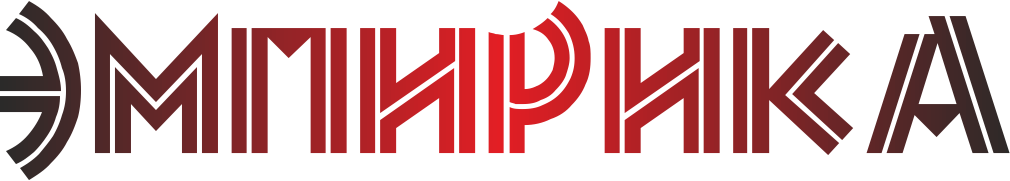 Россия, 625000, г. Тюмень, ул. М.Сперанского, 37 кв.56  тел. 8 929 266 06 90 e-mail: sociologos@bk.ruИНН/КПП 7203342002/720301001  р/с 40702810200020018429  в Филиале №6602 ВТБ 24 (ПАО)   к/с 30101810965770000413 БИК 046577413УТВЕРЖДАЮГенеральный директорРупп С.В.Результаты проведения независимой оценки качества условий осуществления образовательной деятельности организациями, осуществляющими образовательную деятельность, на территории Курганской областиТюмень, 2020 г.СОДЕРЖАНИЕВВЕДЕНИЕДля выявления качества условий осуществления образовательной деятельности организациями, осуществляющими образовательную деятельность, на территории Курганской области была проведена независимая оценка. Все работы выполнены в соответствии с:Федеральным законом от 05.12.2017№ 392 «О внесении изменений в отдельные законодательные акты Российской Федерации по вопросам совершенствования проведения независимой оценки качества условий оказания услуг организациями в сфере культуры, охраны здоровья, образования, социального обслуживания и федеральными учреждениями медико-социальной экспертизы»;Федеральным законом от 21.07.2014 № 256-ФЗ «О внесении изменений в отдельные законодательные акты Российской Федерации по вопросам проведения независимой оценки качества оказания услуг организациями в сфере культуры, социального обслуживания, охраны здоровья и образования»;Постановлением Правительства РФ от 31.05.2018 № 638 «Об утверждении Правил сбора и обобщения информации о качестве условий оказания услуг организациями в сфере культуры, охраны здоровья, образования, социального обслуживания и федеральными учреждениями медико-социальной экспертизы»;Методикой выявления и обобщения мнения граждан о качестве условий оказания услуг организациями в сфере культуры, охраны здоровья, образования, социального обслуживания и федеральными учреждениями медико-социальной экспертизы (утверждена приказом Минтруда России от 30 октября 2018 г. № 675н);Единым порядком расчета показателей, характеризующих общие критерии оценки качества условий оказания услуг организациями в сфере культуры, охраны здоровья, образования, социального обслуживания и федеральными учреждениями медико-социальной экспертизы, утвержденным приказом Минтруда России от 31 мая 2018 г. № 344н «Об утверждении Единого порядка расчета показателей, характеризующих общие критерии оценки качества условий оказания услуг организациями в сфере культуры, охраны здоровья, образования, социального обслуживания и федеральными учреждениями медико-социальной экспертизы»;Приказом Минфина России от 22.07.2015 № 116н «О составе информации о результатах независимой оценки качества образовательной деятельности организаций, осуществляющих образовательную деятельность, оказания услуг организациями культуры, социального обслуживания, медицинскими организациями, размещаемой на официальном сайте для размещения информации о государственных и муниципальных учреждениях в информационно-телекоммуникационной сети «Интернет» и порядок ее размещения»;Приказом Министерства просвещения Российской Федерации от 13.03.2019 г. № 114 «Об утверждении показателей, характеризующих общие критерии оценки качества условий осуществления образовательной деятельности организациями, осуществляющими образовательную деятельность по основным общеобразовательным программам среднего профессионального образования, основным программам профессионального обучения, дополнительным общеобразовательным программам.»Совокупность используемых методов при оказании услуг, позволила получить информации по следующим направлениям:1) открытость и доступность информации об организации;2) комфортность условий предоставления услуг;3) доброжелательность, вежливость работников организаций;4) удовлетворенность качеством условий оказания услуг;5) доступность услуг для инвалидов.Сбор и обобщение информации о качестве условий оказания услуг осуществлялся в соответствии с показателями, характеризующими общие критерии оценки условий качества оказания услуг.Согласно методическим рекомендациям по проведению независимой оценки опросу подлежит 40% от числа получателей услуг за предыдущий календарный период, но не более 600 человек.Результаты независимой оценки качества условий оказания услуг в городских/районных/пгт образовательных организациях1. Показатели, характеризующие открытость и доступность информации об организации социальной сферы.1.1 Соответствие информации о деятельности организации социальной сферы, размещенной на общедоступных информационных ресурсах. По данному критерию оценивается информативность стендов и официальных сайтов учреждений. Максимальное количество баллов по данному критерию – 100 баллов.*не работает/отсутствует официальный сайт. Оценка по порталу bus.gov1.2 Наличие на официальном сайте организации социальной сферы информации о дистанционных способах обратной связи и взаимодействия с получателями услуг и их функционирование. В соответствии с Единым порядком расчета за информацию и функционирование каждого из пяти (5) дистанционных способов обратной связи и взаимодействия с получателем услуг учреждению присваивается 30 баллов. При наличии информации и функционировании более трех (3) способов учреждению присваивается 100 баллов. Максимальное количество баллов по данному критерию – 100 баллов.*Форма для подачи электронного обращения или получения консультации**Часто задаваемые вопросы***Обеспечение технической возможности выражения получателями услуг мнения о качестве оказания услуг1.3 Доля получателей услуг, удовлетворенных открытостью, полнотой и доступностью информации о деятельности организации социальной сферы, размещенной на информационных стендах в помещении организации социальной сферы, на официальном сайте организации социальной сферы.В соответствии с Единым порядком расчета, значение данного критерия рассчитывается по данным опроса получателей услуг. Максимальное количество баллов по данному критерию – 100 баллов. 2. Показатели, характеризующие комфортность условий предоставления услуг.2.1 Обеспечение в организации социальной сферы комфортных условий предоставления услуг.В соответствии с Единым порядком расчета за наличие каждого из условий комфортности организации присваивается 20 баллов. При наличии пяти (5) и более условий организации присваивается 100 баллов. Максимальное значение баллов по данному критерию – 100 баллов. 2.2 Время ожидания предоставления услуги.В соответствии с Единым порядком расчета в учреждениях образования показатель 2.2 не применяется. Рассчитывается как среднее арифметическое между 2.1 и 2.3.2.3 Доля получателей услуг, удовлетворенных комфортностью предоставления услуг организацией.В соответствии с Единым порядком расчета, значение данного критерия рассчитывается по данным опроса получателей услуг. Максимальное количество баллов по данному критерию – 100 баллов.3. Показатели, характеризующие доступность услуг для инвалидов.3.1 Оборудование помещений организации социальной сферы и прилегающей к ней территории с учетом доступности для инвалидов.В соответствии с Единым порядком расчета за наличие каждого из условий доступности организации присваивается 20 баллов. При наличии пяти (5) условий организации присваивается 100 баллов. Максимальное значение баллов по данному критерию – 100 баллов.3.2 Обеспечение в организации социальной сферы условий доступности, позволяющих инвалидам получать услуги наравне с другими. В соответствии с Единым порядком расчета за наличие каждого из условий доступности организации присваивается 20 баллов. При наличии пяти (5) и более условий организации присваивается 100 баллов. Максимальное значение баллов по данному критерию – 100 баллов. 3.3 Доля получателей услуг, удовлетворенных доступностью услуг для инвалидов. В соответствии с Единым порядком расчета, значение данного критерия рассчитывается по данным опроса получателей услуг. Максимальное количество баллов по данному критерию – 100 баллов.*ввиду отсутствия получателей услуг-инвалидов рассчитано как среднее арифметическое результативных измерений показателя по району4. Показатели, характеризующие доброжелательность, вежливость работников организации социальной сферы.4.1 Доля получателей услуг, удовлетворенных доброжелательностью, вежливостью работников организации социальной сферы, обеспечивающих первичный контакт и информирование получателя услуги при непосредственном обращении в организацию социальной сферы.В соответствии с единым порядком расчета, значение данного критерия рассчитывается по данным опроса получателей услуг. Максимальное количество баллов по данному критерию – 100 баллов. 4.2 Доля получателей услуг, удовлетворенных доброжелательностью, вежливостью работников организации социальной сферы, обеспечивающих непосредственное оказание услуги при обращении в организацию социальной сферы.В соответствии с Единым порядком расчета, значение данного критерия рассчитывается по данным опроса получателей услуг. Максимальное количество баллов по данному критерию – 100 баллов. 4.3 Доля получателей услуг, удовлетворенных доброжелательностью, вежливостью работников организации социальной сферы при использовании дистанционных форм взаимодействия.В соответствии с Единым порядком расчета, значение данного критерия рассчитывается по данным опроса получателей услуг. Максимальное количество баллов по данному критерию – 100 баллов. 5. Показатели, характеризующие удовлетворенность условиями оказания услуг.5.1 Доля получателей услуг, которые готовы рекомендовать организацию социальной сферы родственникам и знакомым.В соответствии с Единым порядком расчета, значение данного критерия рассчитывается по данным опроса получателей услуг. Максимальное количество баллов по данному критерию – 100 баллов.5.2 Доля получателей услуг, удовлетворенных организационными условиями предоставления услуг.В соответствии с Единым порядком расчета, значение данного критерия рассчитывается по данным опроса получателей услуг. Максимальное количество баллов по данному критерию – 100 баллов. 5.3 Доля получателей услуг, удовлетворенных в целом условиями оказания услуг в организации социальной сферы.В соответствии с Единым порядком расчета, значение данного критерия рассчитывается по данным опроса получателей услуг. Максимальное количество баллов по данному критерию – 100 баллов. Результаты независимой оценки качества условий оказания услуг в сельских образовательных учреждениях1. Показатели, характеризующие открытость и доступность информации об организации социальной сферы.1.1 Соответствие информации о деятельности организации социальной сферы, размещенной на общедоступных информационных ресурсах. По данному критерию оценивается информативность стендов и официальных сайтов учреждений. Максимальное количество баллов по данному критерию – 100 баллов. *не работает/отсутствует официальный сайт. Оценка по порталу bus.gov1.2 Наличие на официальном сайте организации социальной сферы информации о дистанционных способах обратной связи и взаимодействия с получателями услуг и их функционирование. В соответствии с Единым порядком расчета за информацию и функционирование каждого из пяти (5) дистанционных способов обратной связи и взаимодействия с получателем услуг учреждению присваивается 30 баллов. При наличии информации и функционировании более трех (3) способов учреждению присваивается 100 баллов. Максимальное количество баллов по данному критерию – 100 баллов.*Форма для подачи электронного обращения или получения консультации**Часто задаваемые вопросы***Обеспечение технической возможности выражения получателями услуг мнения о качестве оказания услуг1.3 Доля получателей услуг, удовлетворенных открытостью, полнотой и доступностью информации о деятельности организации социальной сферы, размещенной на информационных стендах в помещении организации социальной сферы, на официальном сайте организации социальной сферы.В соответствии с Единым порядком расчета, значение данного критерия рассчитывается по данным опроса получателей услуг. Максимальное количество баллов по данному критерию – 100 баллов. 2. Показатели, характеризующие комфортность условий предоставления услуг.2.1 Обеспечение в организации социальной сферы комфортных условий предоставления услуг.В соответствии с Единым порядком расчета за наличие каждого из условий комфортности организации присваивается 20 баллов. При наличии пяти (5) и более условий организации присваивается 100 баллов. Максимальное значение баллов по данному критерию – 100 баллов. 2.2 Время ожидания предоставления услуги.В соответствии с Единым порядком расчета в учреждениях образования показатель 2.2 не применяется. Рассчитывается как среднее арифметическое между 2.1 и 2.3.2.3 Доля получателей услуг, удовлетворенных комфортностью предоставления услуг организацией.В соответствии с Единым порядком расчета, значение данного критерия рассчитывается по данным опроса получателей услуг. Максимальное количество баллов по данному критерию – 100 баллов.3. Показатели, характеризующие доступность услуг для инвалидов.3.1 Оборудование помещений организации социальной сферы и прилегающей к ней территории с учетом доступности для инвалидов.В соответствии с Единым порядком расчета за наличие каждого из условий доступности организации присваивается 20 баллов. При наличии пяти (5) условий организации присваивается 100 баллов. Максимальное значение баллов по данному критерию – 100 баллов.3.2 Обеспечение в организации социальной сферы условий доступности, позволяющих инвалидам получать услуги наравне с другими.В соответствии с Единым порядком расчета за наличие каждого из условий доступности организации присваивается 20 баллов. При наличии пяти (5) и более условий организации присваивается 100 баллов. Максимальное значение баллов по данному критерию – 100 баллов. 3.3 Доля получателей услуг, удовлетворенных доступностью услуг для инвалидов.В соответствии с Единым порядком расчета, значение данного критерия рассчитывается по данным опроса получателей услуг. Максимальное количество баллов по данному критерию – 100 баллов.*ввиду отсутствия получателей услуг-инвалидов рассчитано как среднее арифметическое результативных измерений показателя по району4. Показатели, характеризующие доброжелательность, вежливость работников организации социальной сферы.4.1 Доля получателей услуг, удовлетворенных доброжелательностью, вежливостью работников организации социальной сферы, обеспечивающих первичный контакт и информирование получателя услуги при непосредственном обращении в организацию социальной сферы.В соответствии с единым порядком расчета, значение данного критерия рассчитывается по данным опроса получателей услуг. Максимальное количество баллов по данному критерию – 100 баллов. 4.2 Доля получателей услуг, удовлетворенных доброжелательностью, вежливостью работников организации социальной сферы, обеспечивающих непосредственное оказание услуги при обращении в организацию социальной сферы.В соответствии с Единым порядком расчета, значение данного критерия рассчитывается по данным опроса получателей услуг. Максимальное количество баллов по данному критерию – 100 баллов. 4.3 Доля получателей услуг, удовлетворенных доброжелательностью, вежливостью работников организации социальной сферы при использовании дистанционных форм взаимодействия.В соответствии с Единым порядком расчета, значение данного критерия рассчитывается по данным опроса получателей услуг. Максимальное количество баллов по данному критерию – 100 баллов. 5. Показатели, характеризующие удовлетворенность условиями оказания услуг.5.1 Доля получателей услуг, которые готовы рекомендовать организацию социальной сферы родственникам и знакомым.В соответствии с Единым порядком расчета, значение данного критерия рассчитывается по данным опроса получателей услуг. Максимальное количество баллов по данному критерию – 100 баллов. 5.2 Доля получателей услуг, удовлетворенных организационными условиями предоставления услуг.В соответствии с Единым порядком расчета, значение данного критерия рассчитывается по данным опроса получателей услуг. Максимальное количество баллов по данному критерию – 100 баллов. 5.3 Доля получателей услуг, удовлетворенных в целом условиями оказания услуг в организации социальной сферы.В соответствии с Единым порядком расчета, значение данного критерия рассчитывается по данным опроса получателей услуг. Максимальное количество баллов по данному критерию – 100 баллов. Результаты независимой оценки качества условий оказания услуг в организациях, осуществляющих профессиональную подготовку по профессии «Водитель»1. Показатели, характеризующие открытость и доступность информации об организации социальной сферы.1.1 Соответствие информации о деятельности организации социальной сферы, размещенной на общедоступных информационных ресурсах. По данному критерию оценивается информативность стендов и официальных сайтов учреждений. Максимальное количество баллов по данному критерию – 100 баллов. *нет сайта/ не работает1.2 Наличие на официальном сайте организации социальной сферы информации о дистанционных способах обратной связи и взаимодействия с получателями услуг и их функционирование. В соответствии с Единым порядком расчета за информацию и функционирование каждого из пяти (5) дистанционных способов обратной связи и взаимодействия с получателем услуг учреждению присваивается 30 баллов. При наличии информации и функционировании более трех (3) способов учреждению присваивается 100 баллов. Максимальное количество баллов по данному критерию – 100 баллов.*Форма для подачи электронного обращения или получения консультации**Часто задаваемые вопросы***Обеспечение технической возможности выражения получателями услуг мнения о качестве оказания услуг1.3 Доля получателей услуг, удовлетворенных открытостью, полнотой и доступностью информации о деятельности организации социальной сферы, размещенной на информационных стендах в помещении организации социальной сферы, на официальном сайте организации социальной сферы.В соответствии с Единым порядком расчета, значение данного критерия рассчитывается по данным опроса получателей услуг. Максимальное количество баллов по данному критерию – 100 баллов. 2. Показатели, характеризующие комфортность условий предоставления услуг.2.1 Обеспечение в организации социальной сферы комфортных условий предоставления услуг.В соответствии с Единым порядком расчета за наличие каждого из условий комфортности организации присваивается 20 баллов. При наличии пяти (5) и более условий организации присваивается 100 баллов. Максимальное значение баллов по данному критерию – 100 баллов. 2.2 Время ожидания предоставления услуги.В соответствии с Единым порядком расчета в учреждениях образования показатель 2.2 не применяется. Рассчитывается как среднее арифметическое между 2.1 и 2.3.2.3 Доля получателей услуг, удовлетворенных комфортностью предоставления услуг организацией.В соответствии с Единым порядком расчета, значение данного критерия рассчитывается по данным опроса получателей услуг. Максимальное количество баллов по данному критерию – 100 баллов.3. Показатели, характеризующие доступность услуг для инвалидов.3.1 Оборудование помещений организации социальной сферы и прилегающей к ней территории с учетом доступности для инвалидов.В соответствии с Единым порядком расчета за наличие каждого из условий доступности организации присваивается 20 баллов. При наличии пяти (5) условий организации присваивается 100 баллов. Максимальное значение баллов по данному критерию – 100 баллов.3.2 Обеспечение в организации социальной сферы условий доступности, позволяющих инвалидам получать услуги наравне с другими.В соответствии с Единым порядком расчета за наличие каждого из условий доступности организации присваивается 20 баллов. При наличии пяти (5) и более условий организации присваивается 100 баллов. Максимальное значение баллов по данному критерию – 100 баллов. 3.3 Доля получателей услуг, удовлетворенных доступностью услуг для инвалидов.В соответствии с Единым порядком расчета, значение данного критерия рассчитывается по данным опроса получателей услуг. Максимальное количество баллов по данному критерию – 100 баллов.*ввиду отсутствия получателей услуг-инвалидов рассчитано как среднее арифметическое результативных измерений показателя по району4. Показатели, характеризующие доброжелательность, вежливость работников организации социальной сферы.4.1 Доля получателей услуг, удовлетворенных доброжелательностью, вежливостью работников организации социальной сферы, обеспечивающих первичный контакт и информирование получателя услуги при непосредственном обращении в организацию социальной сферы.В соответствии с единым порядком расчета, значение данного критерия рассчитывается по данным опроса получателей услуг. Максимальное количество баллов по данному критерию – 100 баллов. 4.2 Доля получателей услуг, удовлетворенных доброжелательностью, вежливостью работников организации социальной сферы, обеспечивающих непосредственное оказание услуги при обращении в организацию социальной сферы.В соответствии с Единым порядком расчета, значение данного критерия рассчитывается по данным опроса получателей услуг. Максимальное количество баллов по данному критерию – 100 баллов. 4.3 Доля получателей услуг, удовлетворенных доброжелательностью, вежливостью работников организации социальной сферы при использовании дистанционных форм взаимодействия.В соответствии с Единым порядком расчета, значение данного критерия рассчитывается по данным опроса получателей услуг. Максимальное количество баллов по данному критерию – 100 баллов. 5. Показатели, характеризующие удовлетворенность условиями оказания услуг.5.1 Доля получателей услуг, которые готовы рекомендовать организацию социальной сферы родственникам и знакомым.В соответствии с Единым порядком расчета, значение данного критерия рассчитывается по данным опроса получателей услуг. Максимальное количество баллов по данному критерию – 100 баллов. 5.2 Доля получателей услуг, удовлетворенных организационными условиями предоставления услуг.В соответствии с Единым порядком расчета, значение данного критерия рассчитывается по данным опроса получателей услуг. Максимальное количество баллов по данному критерию – 100 баллов. 5.3 Доля получателей услуг, удовлетворенных в целом условиями оказания услуг в организации социальной сферы.В соответствии с Единым порядком расчета, значение данного критерия рассчитывается по данным опроса получателей услуг. Максимальное количество баллов по данному критерию – 100 баллов. Результаты независимой оценки качества условий оказания услуг в организациях, осуществляющих профессиональную подготовку по профессии «Охранник»1. Показатели, характеризующие открытость и доступность информации об организации социальной сферы.1.1 Соответствие информации о деятельности организации социальной сферы, размещенной на общедоступных информационных ресурсах. По данному критерию оценивается информативность стендов и официальных сайтов учреждений. Максимальное количество баллов по данному критерию – 100 баллов. *нет сайта/ не работает1.2 Наличие на официальном сайте организации социальной сферы информации о дистанционных способах обратной связи и взаимодействия с получателями услуг и их функционирование. В соответствии с Единым порядком расчета за информацию и функционирование каждого из пяти (5) дистанционных способов обратной связи и взаимодействия с получателем услуг учреждению присваивается 30 баллов. При наличии информации и функционировании более трех (3) способов учреждению присваивается 100 баллов. Максимальное количество баллов по данному критерию – 100 баллов.*Форма для подачи электронного обращения или получения консультации**Часто задаваемые вопросы***Обеспечение технической возможности выражения получателями услуг мнения о качестве оказания услуг1.3 Доля получателей услуг, удовлетворенных открытостью, полнотой и доступностью информации о деятельности организации социальной сферы, размещенной на информационных стендах в помещении организации социальной сферы, на официальном сайте организации социальной сферы.В соответствии с Единым порядком расчета, значение данного критерия рассчитывается по данным опроса получателей услуг. Максимальное количество баллов по данному критерию – 100 баллов. 2. Показатели, характеризующие комфортность условий предоставления услуг.2.1 Обеспечение в организации социальной сферы комфортных условий предоставления услуг.В соответствии с Единым порядком расчета за наличие каждого из условий комфортности организации присваивается 20 баллов. При наличии пяти (5) и более условий организации присваивается 100 баллов. Максимальное значение баллов по данному критерию – 100 баллов. 2.2 Время ожидания предоставления услуги.В соответствии с Единым порядком расчета в учреждениях образования показатель 2.2 не применяется. Рассчитывается как среднее арифметическое между 2.1 и 2.3.2.3 Доля получателей услуг, удовлетворенных комфортностью предоставления услуг организацией.В соответствии с Единым порядком расчета, значение данного критерия рассчитывается по данным опроса получателей услуг. Максимальное количество баллов по данному критерию – 100 баллов.3. Показатели, характеризующие доступность услуг для инвалидов.3.1 Оборудование помещений организации социальной сферы и прилегающей к ней территории с учетом доступности для инвалидов.В соответствии с Единым порядком расчета за наличие каждого из условий доступности организации присваивается 20 баллов. При наличии пяти (5) условий организации присваивается 100 баллов. Максимальное значение баллов по данному критерию – 100 баллов.3.2 Обеспечение в организации социальной сферы условий доступности, позволяющих инвалидам получать услуги наравне с другими.В соответствии с Единым порядком расчета за наличие каждого из условий доступности организации присваивается 20 баллов. При наличии пяти (5) и более условий организации присваивается 100 баллов. Максимальное значение баллов по данному критерию – 100 баллов. 3.3 Доля получателей услуг, удовлетворенных доступностью услуг для инвалидов.В соответствии с Единым порядком расчета, значение данного критерия рассчитывается по данным опроса получателей услуг. Максимальное количество баллов по данному критерию – 100 баллов.*ввиду отсутствия получателей услуг-инвалидов рассчитано как среднее арифметическое результативных измерений показателя по району4. Показатели, характеризующие доброжелательность, вежливость работников организации социальной сферы.4.1 Доля получателей услуг, удовлетворенных доброжелательностью, вежливостью работников организации социальной сферы, обеспечивающих первичный контакт и информирование получателя услуги при непосредственном обращении в организацию социальной сферы.В соответствии с единым порядком расчета, значение данного критерия рассчитывается по данным опроса получателей услуг. Максимальное количество баллов по данному критерию – 100 баллов. 4.2 Доля получателей услуг, удовлетворенных доброжелательностью, вежливостью работников организации социальной сферы, обеспечивающих непосредственное оказание услуги при обращении в организацию социальной сферы.В соответствии с Единым порядком расчета, значение данного критерия рассчитывается по данным опроса получателей услуг. Максимальное количество баллов по данному критерию – 100 баллов. 4.3 Доля получателей услуг, удовлетворенных доброжелательностью, вежливостью работников организации социальной сферы при использовании дистанционных форм взаимодействия.В соответствии с Единым порядком расчета, значение данного критерия рассчитывается по данным опроса получателей услуг. Максимальное количество баллов по данному критерию – 100 баллов. 5. Показатели, характеризующие удовлетворенность условиями оказания услуг.5.1 Доля получателей услуг, которые готовы рекомендовать организацию социальной сферы родственникам и знакомым.В соответствии с Единым порядком расчета, значение данного критерия рассчитывается по данным опроса получателей услуг. Максимальное количество баллов по данному критерию – 100 баллов. 5.2 Доля получателей услуг, удовлетворенных организационными условиями предоставления услуг.В соответствии с Единым порядком расчета, значение данного критерия рассчитывается по данным опроса получателей услуг. Максимальное количество баллов по данному критерию – 100 баллов. 5.3 Доля получателей услуг, удовлетворенных в целом условиями оказания услуг в организации социальной сферы.В соответствии с Единым порядком расчета, значение данного критерия рассчитывается по данным опроса получателей услуг. Максимальное количество баллов по данному критерию – 100 баллов. Результаты независимой оценки качества условий оказания услуг в организациях, реализующих программы дополнительного профессионального образования1. Показатели, характеризующие открытость и доступность информации об организации социальной сферы.1.1 Соответствие информации о деятельности организации социальной сферы, размещенной на общедоступных информационных ресурсах. По данному критерию оценивается информативность стендов и официальных сайтов учреждений. Максимальное количество баллов по данному критерию – 100 баллов. *нет сайта/ не работает1.2 Наличие на официальном сайте организации социальной сферы информации о дистанционных способах обратной связи и взаимодействия с получателями услуг и их функционирование. В соответствии с Единым порядком расчета за информацию и функционирование каждого из пяти (5) дистанционных способов обратной связи и взаимодействия с получателем услуг учреждению присваивается 30 баллов. При наличии информации и функционировании более трех (3) способов учреждению присваивается 100 баллов. Максимальное количество баллов по данному критерию – 100 баллов.*Форма для подачи электронного обращения или получения консультации**Часто задаваемые вопросы***Обеспечение технической возможности выражения получателями услуг мнения о качестве оказания услуг1.3 Доля получателей услуг, удовлетворенных открытостью, полнотой и доступностью информации о деятельности организации социальной сферы, размещенной на информационных стендах в помещении организации социальной сферы, на официальном сайте организации социальной сферы.В соответствии с Единым порядком расчета, значение данного критерия рассчитывается по данным опроса получателей услуг. Максимальное количество баллов по данному критерию – 100 баллов. 2. Показатели, характеризующие комфортность условий предоставления услуг.2.1 Обеспечение в организации социальной сферы комфортных условий предоставления услуг.В соответствии с Единым порядком расчета за наличие каждого из условий комфортности организации присваивается 20 баллов. При наличии пяти (5) и более условий организации присваивается 100 баллов. Максимальное значение баллов по данному критерию – 100 баллов. 2.2 Время ожидания предоставления услуги.В соответствии с Единым порядком расчета в учреждениях образования показатель 2.2 не применяется. Рассчитывается как среднее арифметическое между 2.1 и 2.3.2.3 Доля получателей услуг, удовлетворенных комфортностью предоставления услуг организацией.В соответствии с Единым порядком расчета, значение данного критерия рассчитывается по данным опроса получателей услуг. Максимальное количество баллов по данному критерию – 100 баллов.3. Показатели, характеризующие доступность услуг для инвалидов.3.1 Оборудование помещений организации социальной сферы и прилегающей к ней территории с учетом доступности для инвалидов.В соответствии с Единым порядком расчета за наличие каждого из условий доступности организации присваивается 20 баллов. При наличии пяти (5) условий организации присваивается 100 баллов. Максимальное значение баллов по данному критерию – 100 баллов.3.2 Обеспечение в организации социальной сферы условий доступности, позволяющих инвалидам получать услуги наравне с другими.В соответствии с Единым порядком расчета за наличие каждого из условий доступности организации присваивается 20 баллов. При наличии пяти (5) и более условий организации присваивается 100 баллов. Максимальное значение баллов по данному критерию – 100 баллов. 3.3 Доля получателей услуг, удовлетворенных доступностью услуг для инвалидов.В соответствии с Единым порядком расчета, значение данного критерия рассчитывается по данным опроса получателей услуг. Максимальное количество баллов по данному критерию – 100 баллов.*ввиду отсутствия получателей услуг-инвалидов рассчитано как среднее арифметическое результативных измерений показателя по району4. Показатели, характеризующие доброжелательность, вежливость работников организации социальной сферы.4.1 Доля получателей услуг, удовлетворенных доброжелательностью, вежливостью работников организации социальной сферы, обеспечивающих первичный контакт и информирование получателя услуги при непосредственном обращении в организацию социальной сферы.В соответствии с единым порядком расчета, значение данного критерия рассчитывается по данным опроса получателей услуг. Максимальное количество баллов по данному критерию – 100 баллов. 4.2 Доля получателей услуг, удовлетворенных доброжелательностью, вежливостью работников организации социальной сферы, обеспечивающих непосредственное оказание услуги при обращении в организацию социальной сферы.В соответствии с Единым порядком расчета, значение данного критерия рассчитывается по данным опроса получателей услуг. Максимальное количество баллов по данному критерию – 100 баллов. 4.3 Доля получателей услуг, удовлетворенных доброжелательностью, вежливостью работников организации социальной сферы при использовании дистанционных форм взаимодействия.В соответствии с Единым порядком расчета, значение данного критерия рассчитывается по данным опроса получателей услуг. Максимальное количество баллов по данному критерию – 100 баллов. 5. Показатели, характеризующие удовлетворенность условиями оказания услуг.5.1 Доля получателей услуг, которые готовы рекомендовать организацию социальной сферы родственникам и знакомым.В соответствии с Единым порядком расчета, значение данного критерия рассчитывается по данным опроса получателей услуг. Максимальное количество баллов по данному критерию – 100 баллов. 5.2 Доля получателей услуг, удовлетворенных организационными условиями предоставления услуг.В соответствии с Единым порядком расчета, значение данного критерия рассчитывается по данным опроса получателей услуг. Максимальное количество баллов по данному критерию – 100 баллов. 5.3 Доля получателей услуг, удовлетворенных в целом условиями оказания услуг в организации социальной сферы.В соответствии с Единым порядком расчета, значение данного критерия рассчитывается по данным опроса получателей услуг. Максимальное количество баллов по данному критерию – 100 баллов. Результаты независимой оценки качества условий оказания услуг в организациях, для которых образовательная деятельность не является ведущей1. Показатели, характеризующие открытость и доступность информации об организации социальной сферы.1.1 Соответствие информации о деятельности организации социальной сферы, размещенной на общедоступных информационных ресурсах. По данному критерию оценивается информативность стендов и официальных сайтов учреждений. Максимальное количество баллов по данному критерию – 100 баллов. *нет сайта/ не работает1.2 Наличие на официальном сайте организации социальной сферы информации о дистанционных способах обратной связи и взаимодействия с получателями услуг и их функционирование. В соответствии с Единым порядком расчета за информацию и функционирование каждого из пяти (5) дистанционных способов обратной связи и взаимодействия с получателем услуг учреждению присваивается 30 баллов. При наличии информации и функционировании более трех (3) способов учреждению присваивается 100 баллов. Максимальное количество баллов по данному критерию – 100 баллов.*Форма для подачи электронного обращения или получения консультации   **Часто задаваемые вопросы***Обеспечение технической возможности выражения получателями услуг мнения о качестве оказания услуг1.3 Доля получателей услуг, удовлетворенных открытостью, полнотой и доступностью информации о деятельности организации социальной сферы, размещенной на информационных стендах в помещении организации социальной сферы, на официальном сайте организации социальной сферы.В соответствии с Единым порядком расчета, значение данного критерия рассчитывается по данным опроса получателей услуг. Максимальное количество баллов по данному критерию – 100 баллов. 2. Показатели, характеризующие комфортность условий предоставления услуг.2.1 Обеспечение в организации социальной сферы комфортных условий предоставления услуг.В соответствии с Единым порядком расчета за наличие каждого из условий комфортности организации присваивается 20 баллов. При наличии пяти (5) и более условий организации присваивается 100 баллов. Максимальное значение баллов по данному критерию – 100 баллов. 2.2 Время ожидания предоставления услуги.В соответствии с Единым порядком расчета в учреждениях образования показатель 2.2 не применяется. Рассчитывается как среднее арифметическое между 2.1 и 2.3.2.3 Доля получателей услуг, удовлетворенных комфортностью предоставления услуг организацией.В соответствии с Единым порядком расчета, значение данного критерия рассчитывается по данным опроса получателей услуг. Максимальное количество баллов по данному критерию – 100 баллов.3. Показатели, характеризующие доступность услуг для инвалидов.3.1 Оборудование помещений организации социальной сферы и прилегающей к ней территории с учетом доступности для инвалидов.В соответствии с Единым порядком расчета за наличие каждого из условий доступности организации присваивается 20 баллов. При наличии пяти (5) условий организации присваивается 100 баллов. Максимальное значение баллов по данному критерию – 100 баллов.3.2 Обеспечение в организации социальной сферы условий доступности, позволяющих инвалидам получать услуги наравне с другими.В соответствии с Единым порядком расчета за наличие каждого из условий доступности организации присваивается 20 баллов. При наличии пяти (5) и более условий организации присваивается 100 баллов. Максимальное значение баллов по данному критерию – 100 баллов. 3.3 Доля получателей услуг, удовлетворенных доступностью услуг для инвалидов.В соответствии с Единым порядком расчета, значение данного критерия рассчитывается по данным опроса получателей услуг. Максимальное количество баллов по данному критерию – 100 баллов.*ввиду отсутствия получателей услуг-инвалидов рассчитано как среднее арифметическое результативных измерений показателя по району4. Показатели, характеризующие доброжелательность, вежливость работников организации социальной сферы.4.1 Доля получателей услуг, удовлетворенных доброжелательностью, вежливостью работников организации социальной сферы, обеспечивающих первичный контакт и информирование получателя услуги при непосредственном обращении в организацию социальной сферы.В соответствии с единым порядком расчета, значение данного критерия рассчитывается по данным опроса получателей услуг. Максимальное количество баллов по данному критерию – 100 баллов. 4.2 Доля получателей услуг, удовлетворенных доброжелательностью, вежливостью работников организации социальной сферы, обеспечивающих непосредственное оказание услуги при обращении в организацию социальной сферы.В соответствии с Единым порядком расчета, значение данного критерия рассчитывается по данным опроса получателей услуг. Максимальное количество баллов по данному критерию – 100 баллов. 4.3 Доля получателей услуг, удовлетворенных доброжелательностью, вежливостью работников организации социальной сферы при использовании дистанционных форм взаимодействия.В соответствии с Единым порядком расчета, значение данного критерия рассчитывается по данным опроса получателей услуг. Максимальное количество баллов по данному критерию – 100 баллов. 5. Показатели, характеризующие удовлетворенность условиями оказания услуг.5.1 Доля получателей услуг, которые готовы рекомендовать организацию социальной сферы родственникам и знакомым.В соответствии с Единым порядком расчета, значение данного критерия рассчитывается по данным опроса получателей услуг. Максимальное количество баллов по данному критерию – 100 баллов. 5.2 Доля получателей услуг, удовлетворенных организационными условиями предоставления услуг.В соответствии с Единым порядком расчета, значение данного критерия рассчитывается по данным опроса получателей услуг. Максимальное количество баллов по данному критерию – 100 баллов. 5.3 Доля получателей услуг, удовлетворенных в целом условиями оказания услуг в организации социальной сферы.В соответствии с Единым порядком расчета, значение данного критерия рассчитывается по данным опроса получателей услуг. Максимальное количество баллов по данному критерию – 100 баллов. Результаты независимой оценки качества условий оказания услуг в частных образовательных учреждениях1. Показатели, характеризующие открытость и доступность информации об организации социальной сферы.1.1 Соответствие информации о деятельности организации социальной сферы, размещенной на общедоступных информационных ресурсах. По данному критерию оценивается информативность стендов и официальных сайтов учреждений. Максимальное количество баллов по данному критерию – 100 баллов. *нет сайта/ не работает1.2 Наличие на официальном сайте организации социальной сферы информации о дистанционных способах обратной связи и взаимодействия с получателями услуг и их функционирование. В соответствии с Единым порядком расчета за информацию и функционирование каждого из пяти (5) дистанционных способов обратной связи и взаимодействия с получателем услуг учреждению присваивается 30 баллов. При наличии информации и функционировании более трех (3) способов учреждению присваивается 100 баллов. Максимальное количество баллов по данному критерию – 100 баллов.*Форма для подачи электронного обращения или получения консультации**Часто задаваемые вопросы***Обеспечение технической возможности выражения получателями услуг мнения о качестве оказания услуг1.3 Доля получателей услуг, удовлетворенных открытостью, полнотой и доступностью информации о деятельности организации социальной сферы, размещенной на информационных стендах в помещении организации социальной сферы, на официальном сайте организации социальной сферы.В соответствии с Единым порядком расчета, значение данного критерия рассчитывается по данным опроса получателей услуг. Максимальное количество баллов по данному критерию – 100 баллов. 2. Показатели, характеризующие комфортность условий предоставления услуг.2.1 Обеспечение в организации социальной сферы комфортных условий предоставления услуг.В соответствии с Единым порядком расчета за наличие каждого из условий комфортности организации присваивается 20 баллов. При наличии пяти (5) и более условий организации присваивается 100 баллов. Максимальное значение баллов по данному критерию – 100 баллов. 2.2 Время ожидания предоставления услуги.В соответствии с Единым порядком расчета в учреждениях образования показатель 2.2 не применяется. Рассчитывается как среднее арифметическое между 2.1 и 2.3.2.3 Доля получателей услуг, удовлетворенных комфортностью предоставления услуг организацией.В соответствии с Единым порядком расчета, значение данного критерия рассчитывается по данным опроса получателей услуг. Максимальное количество баллов по данному критерию – 100 баллов.3. Показатели, характеризующие доступность услуг для инвалидов.3.1 Оборудование помещений организации социальной сферы и прилегающей к ней территории с учетом доступности для инвалидов.В соответствии с Единым порядком расчета за наличие каждого из условий доступности организации присваивается 20 баллов. При наличии пяти (5) условий организации присваивается 100 баллов. Максимальное значение баллов по данному критерию – 100 баллов.3.2 Обеспечение в организации социальной сферы условий доступности, позволяющих инвалидам получать услуги наравне с другими.В соответствии с Единым порядком расчета за наличие каждого из условий доступности организации присваивается 20 баллов. При наличии пяти (5) и более условий организации присваивается 100 баллов. Максимальное значение баллов по данному критерию – 100 баллов. 3.3 Доля получателей услуг, удовлетворенных доступностью услуг для инвалидов.В соответствии с Единым порядком расчета, значение данного критерия рассчитывается по данным опроса получателей услуг. Максимальное количество баллов по данному критерию – 100 баллов.*ввиду отсутствия получателей услуг-инвалидов рассчитано как среднее арифметическое результативных измерений показателя по району4. Показатели, характеризующие доброжелательность, вежливость работников организации социальной сферы.4.1 Доля получателей услуг, удовлетворенных доброжелательностью, вежливостью работников организации социальной сферы, обеспечивающих первичный контакт и информирование получателя услуги при непосредственном обращении в организацию социальной сферы.В соответствии с единым порядком расчета, значение данного критерия рассчитывается по данным опроса получателей услуг. Максимальное количество баллов по данному критерию – 100 баллов. 4.2 Доля получателей услуг, удовлетворенных доброжелательностью, вежливостью работников организации социальной сферы, обеспечивающих непосредственное оказание услуги при обращении в организацию социальной сферы.В соответствии с Единым порядком расчета, значение данного критерия рассчитывается по данным опроса получателей услуг. Максимальное количество баллов по данному критерию – 100 баллов. 4.3 Доля получателей услуг, удовлетворенных доброжелательностью, вежливостью работников организации социальной сферы при использовании дистанционных форм взаимодействия.В соответствии с Единым порядком расчета, значение данного критерия рассчитывается по данным опроса получателей услуг. Максимальное количество баллов по данному критерию – 100 баллов. 5. Показатели, характеризующие удовлетворенность условиями оказания услуг.5.1 Доля получателей услуг, которые готовы рекомендовать организацию социальной сферы родственникам и знакомым.В соответствии с Единым порядком расчета, значение данного критерия рассчитывается по данным опроса получателей услуг. Максимальное количество баллов по данному критерию – 100 баллов. 5.2 Доля получателей услуг, удовлетворенных организационными условиями предоставления услуг.В соответствии с Единым порядком расчета, значение данного критерия рассчитывается по данным опроса получателей услуг. Максимальное количество баллов по данному критерию – 100 баллов. 5.3 Доля получателей услуг, удовлетворенных в целом условиями оказания услуг в организации социальной сферы.В соответствии с Единым порядком расчета, значение данного критерия рассчитывается по данным опроса получателей услуг. Максимальное количество баллов по данному критерию – 100 баллов. Результаты независимой оценки качества условий оказания услуг индивидуальными предпринимателями1. Показатели, характеризующие открытость и доступность информации об организации социальной сферы.1.1 Соответствие информации о деятельности организации социальной сферы, размещенной на общедоступных информационных ресурсах. По данному критерию оценивается информативность стендов и официальных сайтов учреждений. Максимальное количество баллов по данному критерию – 100 баллов. *нет сайта/ не работает1.2 Наличие на официальном сайте организации социальной сферы информации о дистанционных способах обратной связи и взаимодействия с получателями услуг и их функционирование. В соответствии с Единым порядком расчета за информацию и функционирование каждого из пяти (5) дистанционных способов обратной связи и взаимодействия с получателем услуг учреждению присваивается 30 баллов. При наличии информации и функционировании более трех (3) способов учреждению присваивается 100 баллов. Максимальное количество баллов по данному критерию – 100 баллов.*Форма для подачи электронного обращения или получения консультации**Часто задаваемые вопросы***Обеспечение технической возможности выражения получателями услуг мнения о качестве оказания услуг1.3 Доля получателей услуг, удовлетворенных открытостью, полнотой и доступностью информации о деятельности организации социальной сферы, размещенной на информационных стендах в помещении организации социальной сферы, на официальном сайте организации социальной сферы.В соответствии с Единым порядком расчета, значение данного критерия рассчитывается по данным опроса получателей услуг. Максимальное количество баллов по данному критерию – 100 баллов. *нет получателей, оценивших стенд/сайт, рассчитано как среднее арифметическое полученных значений данного показателя 2. Показатели, характеризующие комфортность условий предоставления услуг.2.1 Обеспечение в организации социальной сферы комфортных условий предоставления услуг.В соответствии с Единым порядком расчета за наличие каждого из условий комфортности организации присваивается 20 баллов. При наличии пяти (5) и более условий организации присваивается 100 баллов. Максимальное значение баллов по данному критерию – 100 баллов. 2.2 Время ожидания предоставления услуги.В соответствии с Единым порядком расчета в учреждениях образования показатель 2.2 не применяется. Рассчитывается как среднее арифметическое между 2.1 и 2.3.2.3 Доля получателей услуг, удовлетворенных комфортностью предоставления услуг организацией.В соответствии с Единым порядком расчета, значение данного критерия рассчитывается по данным опроса получателей услуг. Максимальное количество баллов по данному критерию – 100 баллов.3. Показатели, характеризующие доступность услуг для инвалидов.3.1 Оборудование помещений организации социальной сферы и прилегающей к ней территории с учетом доступности для инвалидов.В соответствии с Единым порядком расчета за наличие каждого из условий доступности организации присваивается 20 баллов. При наличии пяти (5) условий организации присваивается 100 баллов. Максимальное значение баллов по данному критерию – 100 баллов.3.2 Обеспечение в организации социальной сферы условий доступности, позволяющих инвалидам получать услуги наравне с другими.В соответствии с Единым порядком расчета за наличие каждого из условий доступности организации присваивается 20 баллов. При наличии пяти (5) и более условий организации присваивается 100 баллов. Максимальное значение баллов по данному критерию – 100 баллов. 3.3 Доля получателей услуг, удовлетворенных доступностью услуг для инвалидов.В соответствии с Единым порядком расчета, значение данного критерия рассчитывается по данным опроса получателей услуг. Максимальное количество баллов по данному критерию – 100 баллов.*нет получателей услуг, имеющих ограничения по здоровью, рассчитано как среднее арифметическое полученных значений данного показателя 4. Показатели, характеризующие доброжелательность, вежливость работников организации социальной сферы.4.1 Доля получателей услуг, удовлетворенных доброжелательностью, вежливостью работников организации социальной сферы, обеспечивающих первичный контакт и информирование получателя услуги при непосредственном обращении в организацию социальной сферы.В соответствии с единым порядком расчета, значение данного критерия рассчитывается по данным опроса получателей услуг. Максимальное количество баллов по данному критерию – 100 баллов. 4.2 Доля получателей услуг, удовлетворенных доброжелательностью, вежливостью работников организации социальной сферы, обеспечивающих непосредственное оказание услуги при обращении в организацию социальной сферы.В соответствии с Единым порядком расчета, значение данного критерия рассчитывается по данным опроса получателей услуг. Максимальное количество баллов по данному критерию – 100 баллов. 4.3 Доля получателей услуг, удовлетворенных доброжелательностью, вежливостью работников организации социальной сферы при использовании дистанционных форм взаимодействия.В соответствии с Единым порядком расчета, значение данного критерия рассчитывается по данным опроса получателей услуг. Максимальное количество баллов по данному критерию – 100 баллов. *нет получателей, обращавшихся дистанционно в организацию. Рассчитано как среднее арифметическое по полученным значениям данного показателя5. Показатели, характеризующие удовлетворенность условиями оказания услуг.5.1 Доля получателей услуг, которые готовы рекомендовать организацию социальной сферы родственникам и знакомым.В соответствии с Единым порядком расчета, значение данного критерия рассчитывается по данным опроса получателей услуг. Максимальное количество баллов по данному критерию – 100 баллов. 5.2 Доля получателей услуг, удовлетворенных организационными условиями предоставления услуг.В соответствии с Единым порядком расчета, значение данного критерия рассчитывается по данным опроса получателей услуг. Максимальное количество баллов по данному критерию – 100 баллов. 5.3 Доля получателей услуг, удовлетворенных в целом условиями оказания услуг в организации социальной сферы.В соответствии с Единым порядком расчета, значение данного критерия рассчитывается по данным опроса получателей услуг. Максимальное количество баллов по данному критерию – 100 баллов. Перечень выявленных недостатков по результатам независимой оценкиВ рамках проведения независимой оценки в соответствии с утвержденным перечнем показателей у учреждения выявлен ряд недостатков, а именно:1) Недостатки выявленные по результатам обследования официальных сайтов образовательных организаций, т.е. отсутствуют некоторые информационные объекты/элементы или соответствующая информация на официальном сайте организации/отсутствует (не работает) официальный сайт (см. Приложение 1).2) Недостатки выявленные в ходе изучения условий комфортности оказания услуг, т.е. отсутствуют некоторые параметры комфортности в помещениях образовательных организаций (см. Приложение 2).3) Недостатки выявленные в ходе изучения условий доступности как образовательных учреждений и прилегающей территории, так и самих услуг для получателей услуг имеющих ограничения по здоровью, т.е. отсутствуют некоторые параметры доступности (см. Приложение 2).ЗАКЛЮЧЕНИЕПо результатам проведения независимой оценки качества условий осуществления образовательной деятельности организациями, осуществляющими образовательную деятельность, на территории Курганской области итоговый балл отрасли образования составил 81 балл. Итоговые значения показателей независимой оценкиНа основании полученных данных для практической реализации предлагаются следующие рекомендации:1) Для повышения показателей информационной открытости необходимо устранить выявленные недостатки официальных сайтов организаций в сети Интернет, т.е. добавить недостающие элементы в соответствии с действующими нормативно-правовыми актами, разработать официальные сайты, решить проблемы с работоспособностью официальных сайтов;2) Для повышения показателей комфортности условий оказания услуг необходимо устранить выявленные недостатки по параметрам, характеризующим комфортность условий оказания услуг;3) Для повышения показателей доступности услуг для инвалидов необходимо оценить возможность (в том числе техническую), а также необходимость устранения выявленных недостатков оборудованности организации, с учетом наличия определенных категорий получателей услуг с ограниченными возможностями;4) Для повышения показателей удовлетворенности получателей услуг различными показателями работы образовательного учреждения рекомендуется рассмотреть рекомендации/недостатки/пожелания, отмеченные самими получателями услуг в ходе опроса. Рекомендации и пожелания респондентов, выявленные в ходе опроса получателей услуг см. в Приложении 3.АТЕОрганизацияКоличество информационных объектов на стенде(max 17)Информативность стендаКоличество информационных объектов на сайте(max 50)Информативность сайтаИтоговый балл24Далматовская СОШ №3 1710049989925Звериноголовская СОШ1710049989926Каргапольская НОШ №31710049989927СОШ №2 г. Катайск1710047949727Катайская СОШ №11710047949728Кетовская СОШ171005010010010Лицей №12 г. Курган1710046929610СОШ №17 г. Курган1710048969810СОШ №23 г. Курган1710049989910Гимназия №31 г. Курган1710049989910СОШ №36 г. Курган171005010010010СОШ №38 г. Курган1710040809010СОШ №39* г. Курган1710015306510СОШ №40 г. Курган1710046929610СОШ №41 г. Курган1710049989910СОШ №42 г. Курган1710043869310СОШ №43 г. Курган1710049989910СОШ №44 г. Курган1710047949710СОШ №45 г. Курган1710049989910СОШ №46 г. Курган1710046929610Гимназия №47 г. Курган1710048969810СОШ №48 г. Курган1710048969810СОШ №49 г. Курган1710048969810СОШ №50* г. Курган1710015306510СОШ №51* г. Курган1710015306510СОШ №52 г. Курган1710048969810СОШ №53 г. Курган1710049989910СОШ №55 г. Курган171005010010010СОШ №56 г. Курган1710049989910СОШ №59 г. Курган1710048969810СОШ №67 г. Курган1710026527610СОШ №75 г. Курган1710042849210Центр образования г. Курган1710041829110Прогимназия №63 г. Курган1710043869310Начальная школа - детский сад №58 г. Курган1710049989910Школа - интернат №17 г. Курган1710047949729Куртамышская НОШреорганизованареорганизованареорганизованареорганизованареорганизована30Лебяжьевская СОШ1710048969831Макушинская СОШ №11710045909531Макушинская СОШ №21710049989932Мишкинская СОШ1710045909533Мокроусовская СОШ №11710041829134Петуховская СОШ №21710048969834Петуховская СОШ №1171005010010035Половинская ВОШ1710041829137Сафакулевская СОШ1710047949738Целинная СОШ1710046929620СОШ №10 Г. Шадринск1710044889420СОШ №13 Г. Шадринск1710039788920Открытая (сменная) ОШ №7 Г. Шадринск1710049989941Шатровская СОШ1710047949742ООШ №9 г. Шумиха171005010010042СОШ №1 г. Шумиха171005010010042СОШ №3 г. Шумиха1710049989943СОШ №4 г. Щучье1710047949743СОШ №1 г. Щучье171005010010043СОШ №3 г. Щучье1710043869344Юргамышская СОШ17100469296АТЕОрганизацияТелефонЭлектронная почтаЭлектронные сервисы*«ЧЗВ» **Анкета или ссылка на нее***Итоговый балл24Далматовская СОШ №3++–––6025Звериноголовская СОШ+++–+10026Каргапольская НОШ №3++–––6027СОШ №2 г. Катайск+++–+10027Катайская СОШ №1+++–+10028Кетовская СОШ+++––9010Лицей №12 г. Курган+++-+10010СОШ №17 г. Курган++--+9010СОШ №23 г. Курган+++--9010Гимназия №31 г. Курган+++-+10010СОШ №36 г. Курган+++--9010СОШ №38 г. Курган+++-+10010СОШ №39 г. Курган010СОШ №40 г. Курган+++-+10010СОШ №41 г. Курган+++-+10010СОШ №42 г. Курган+++-+10010СОШ №43 г. Курган+++--9010СОШ №44 г. Курган+++-+10010СОШ №45 г. Курган+++-+10010СОШ №46 г. Курган+++-+10010Гимназия №47 г. Курган+++-+10010СОШ №48 г. Курган+++-+10010СОШ №49 г. Курган++--+9010СОШ №50 г. Курган010СОШ №51 г. Курган010СОШ №52 г. Курган+++-+10010СОШ №53 г. Курган++--+9010СОШ №55 г. Курган+++-+10010СОШ №56 г. Курган+++-+10010СОШ №59 г. Курган++--+9010СОШ №67 г. Курган++--+9010СОШ №75 г. Курган++---6010Центр образования г. Курган+++-+10010Прогимназия №63 г. Курган++--+9010Начальная школа - детский сад №58 г. Курган++--+9010Школа - интернат №17 г. Курган+++--9029Куртамышская НОШреорганизованареорганизованареорганизованареорганизованареорганизованареорганизована30Лебяжьевская СОШ+++–+10031Макушинская СОШ №1+++–+10031Макушинская СОШ №2+++–+10032Мишкинская СОШ+++–+10033Мокроусовская СОШ №1+++–+10034Петуховская СОШ №2+++–+10034Петуховская СОШ №1++--+9035Половинская ВОШ+++––9037Сафакулевская СОШ+++–+10038Целинная СОШ+++––9020СОШ №10 г. Шадринск++--+9020СОШ №13 г. Шадринск++--+9020Открытая (сменная) ОШ №7 г. Шадринск++---6041Шатровская СОШ+++-+10042ООШ №9 г. Шумиха+++-+10042СОШ №1 г. Шумиха+++-+10042СОШ №3 г. Шумиха+++-+10043СОШ №4 г. Щучье+++-+10043СОШ №1 г. Щучье+++-+10043СОШ №3 г. Щучье+++-+10044Юргамышская СОШ+++-+100АТЕОрганизацияКоличество оценивших стендКол-во удовлетворенныхБаллы по стендуКоличество оценивших сайтКол-во удовлетворенныхБаллы по сайтуИтоговый балл 24Далматовская СОШ №326424492,427324991,291,825Звериноголовская СОШ16415695,119918492,593,826Каргапольская НОШ №316915591,715614894,993,327СОШ №2 г. Катайск27727599,327627599,699,527Катайская СОШ №144944298,444042897,397,928Кетовская СОШ31931498,433832596,297,310Лицей №12 г. Курган34832994,539137094,694,610СОШ №17 г. Курган39939198,043041997,497,710СОШ №23 г. Курган23621089,025321785,887,410Гимназия №31 г. Курган42940794,946243393,794,310СОШ №36 г. Курган21920995,424522491,493,410СОШ №38 г. Курган39337394,939837494,094,410СОШ №39 г. Курган196196100,021420696,398,110СОШ №40 г. Курган34432093,036732588,690,810СОШ №41 г. Курган25223794,027625592,493,210СОШ №42 г. Курган28728298,330128895,797,010СОШ №43 г. Курган27825993,229927190,691,910СОШ №44 г. Курган54353197,856054397,097,410СОШ №45 г. Курган19917989,922819686,088,010СОШ №46 г. Курган16616197,018017597,297,110Гимназия №47 г. Курган50545990,952946788,389,610СОШ №48 г. Курган31428691,133629186,688,810СОШ №49 г. Курган29228697,929728997,397,610СОШ №50 г. Курган51449696,556852592,494,510СОШ №51 г. Курган8787100,0858498,899,410СОШ №52 г. Курган289289100,031030397,798,910СОШ №53 г. Курган17317299,418918195,897,610СОШ №55 г. Курган15714290,417716191,090,710СОШ №56 г. Курган47944392,551144486,989,710СОШ №59 г. Курган16916094,718817593,193,910СОШ №67 г. Курган11210997,311411096,596,910СОШ №75 г. Курган25123493,225722085,689,410Центр образования г. Курган19317088,119416384,086,110Прогимназия №63 г. Курган796987,3968386,586,910Начальная школа - детский сад №58 г. Курган474493,6525096,294,910Школа - интернат №17 г. Курган9494100,0959498,999,529Куртамышская НОШреорганизованареорганизованареорганизованареорганизованареорганизованареорганизованареорганизована30Лебяжьевская СОШ28527696,827526897,597,131Макушинская СОШ №125924996,125624796,596,331Макушинская СОШ №216616197,018116993,495,232Мишкинская СОШ36235698,335235099,498,933Мокроусовская СОШ №118016993,918517393,593,734Петуховская СОШ №2746891,9737095,993,934Петуховская СОШ №131628590,230427791,190,735Половинская ВОШ101010010990,095,037Сафакулевская СОШ19318193,817515990,992,338Целинная СОШ26724692,127623484,888,520СОШ №10 г. Шадринск27325894,527125594,194,320СОШ №13 г. Шадринск16015496,317016094,195,220Открытая (сменная) ОШ №7 г. Шадринск888596,6847994,095,341Шатровская СОШ27126597,824723595,196,542ООШ №9 г. Шумиха13412794,813812489,992,342СОШ №1 г. Шумиха20119999,020720398,198,542СОШ №3 г. Шумиха26324292,030827990,691,343СОШ №4 г. Щучье12010990,813812489,990,343СОШ №1 г. Щучье25923691,129926889,690,443СОШ №3 г. Щучье19919397,022620590,793,844Юргамышская СОШ27724789,233527883,086,1АТЕОрганизацияНаличие комфортной зоны отдыха Наличие и понятность навигации внутри организацииНаличие и доступность питьевой водыНаличие и доступность санитарно-гигиеничес-ких помещенийСанитарное состояние помещений организацииИтоговый балл24Далматовская СОШ №3+++++10025Звериноголовская СОШ-++++8026Каргапольская НОШ №3-++++8027СОШ №2 г. Катайск+++++10027СОШ №1 г. Катайск+++++10028Кетовская СОШ-++-+6010Лицей №12 г. Курган+++++10010СОШ №17 г. Курган+++++10010СОШ №23 г. Курган-++++8010Гимназия №31 г. Курган+++++10010СОШ №36 г. Курган+++++10010СОШ №38 г. Курган+++++10010СОШ №39 г. Курган+++++10010СОШ №40 г. Курган+++++10010СОШ №41 г. Курган+++++10010СОШ №42 г. Курган+++++10010СОШ №43 г. Курган+++++10010СОШ №44 г. Курган+++++10010СОШ №45 г. Курган+++++10010СОШ №46 г. Курган+-+++8010Гимназия №47 г. Курган+++++10010СОШ №48 г. Курган+++++10010СОШ №49 г. Курган--+-+4010СОШ №50 г. Курган+++++10010СОШ №51 г. Курган-++++8010СОШ №52 г. Курган+++++10010СОШ №53 г. Курган-++++8010СОШ №55 г. Курган+++++10010СОШ №56 г. Курган+++++10010СОШ №59 г. Курган+++++10010СОШ №67 г. Курган+++++10010СОШ №75 г. Курган-++++8010Центр образования г. Курган+++++10010Прогимназия №63 г. Курган-++++8010Начальная школа - детский сад №58 г. Курган+++++10010Школа - интернат №17 г. Курган+++++10029Куртамышская НОШреорганизованареорганизованареорганизованареорганизованареорганизованареорганизована30Лебяжьевская СОШ-++++8031Макушинская СОШ №1-++++8031Макушинская СОШ №2+++++10032Мишкинская СОШ-++++8033Мокроусовская СОШ №1-++++8034Петуховская СОШ №2-++++8034Петуховская СОШ №1-++++8035Половинская ВОШ-++-+6037Сафакулевская СОШ+-+++8038Целинная СОШ+++++10020СОШ №10 г. Шадринск+++++10020СОШ №13 г. Шадринск+++++10020Открытая (сменная) ОШ №7 г. Шадринск-++++8041Шатровская СОШ+++++10042ООШ №9 г. Шумиха+++++10042СОШ №1 г. Шумиха+++++10042СОШ №3 г. Шумиха+++++10043СОШ №4 г. Щучье+++++10043СОШ №1 г. Щучье-++++8043СОШ №3 г. Щучье+++++10044Юргамышская СОШ--+++60АТЕОрганизацияКоличество ответившихКоличество удовлетворенныхИтоговый балл24Далматовская СОШ №331827285,525Звериноголовская СОШ21519691,226Каргапольская НОШ №319818392,427СОШ №2 г. Катайск27727699,627СОШ №1 г. Катайск47346197,528Кетовская СОШ37234893,510Лицей №12 г. Курган43041496,310СОШ №17 г. Курган45043195,810СОШ №23 г. Курган28624686,010Гимназия №31 г. Курган51147793,310СОШ №36 г. Курган26924189,610СОШ №38 г. Курган46142592,210СОШ №39 г. Курган21921799,110СОШ №40 г. Курган40434986,410СОШ №41 г. Курган29626288,510СОШ №42 г. Курган31229092,910СОШ №43 г. Курган32528888,610СОШ №44 г. Курган60057495,710СОШ №45 г. Курган29027293,810СОШ №46 г. Курган19518092,310Гимназия №47 г. Курган60051085,010СОШ №48 г. Курган37732987,310СОШ №49 г. Курган31530897,810СОШ №50 г. Курган60056794,510СОШ №51 г. Курган9696100,010СОШ №52 г. Курган31531399,410СОШ №53 г. Курган19419299,010СОШ №55 г. Курган17716995,510СОШ №56 г. Курган57048885,610СОШ №59 г. Курган19917688,410СОШ №67 г. Курган12111090,910СОШ №75 г. Курган26523689,110Центр образования г. Курган22418482,110Прогимназия №63 г. Курган1087771,310Начальная школа - детский сад №58 г. Курган535196,210Школа - интернат №17 г. Курган1019695,029Куртамышская НОШреорганизованареорганизованареорганизована30Лебяжьевская СОШ31630195,331Макушинская СОШ №128126092,531Макушинская СОШ №219818995,532Мишкинская СОШ38837797,233Мокроусовская СОШ №122019990,534Петуховская СОШ №2958589,534Петуховская СОШ №143936382,735Половинская ВОШ10770,037Сафакулевская СОШ25123392,838Целинная СОШ35127879,220СОШ №10 г. Шадринск33031394,820СОШ №13 г. Шадринск19317691,220Открытая (сменная) ОШ №7 г. Шадринск989192,941Шатровская СОШ34731390,242ООШ №9 г. Шумиха15314494,142СОШ №1 г. Шумиха21820694,542СОШ №3 г. Шумиха32630593,643СОШ №4 г. Щучье15813585,443СОШ №1 г. Щучье33829487,043СОШ №3 г. Щучье25123091,644Юргамышская СОШ41331576,3АТЕОрганизацияОборудование входных групп пандуса-миНаличие выделенных стоянок для автотранспортных средств инвалидовНаличие адаптированных лифтов, поручней, расширенных дверных проемовНаличие сменных кресел-колясокНаличие специально оборудованного санитарно-гигиенического помещенияИтоговый балл24Далматовская СОШ №3+-+--4025Звериноголовская СОШ+++-+8026Каргапольская НОШ №3+-+--4027СОШ №2 г. Катайск+-+-+6027СОШ №1 г. Катайск+++-+8028Кетовская СОШ+----2010Лицей №12 г. Курган+---+4010СОШ №17 г. Курган+---+4010СОШ №23 г. Курган-+---2010Гимназия №31 г. Курган+-+-+6010СОШ №36 г. Курган+----2010СОШ №38 г. Курган+----2010СОШ №39 г. Курган-----010СОШ №40 г. Курган+----2010СОШ №41 г. Курган-----010СОШ №42 г. Курган-----010СОШ №43 г. Курган-----010СОШ №44 г. Курган-----010СОШ №45 г. Курган+---+4010СОШ №46 г. Курган-----010Гимназия №47 г. Курган+++-+8010СОШ №48 г. Курган+++--6010СОШ №49 г. Курган-----010СОШ №50 г. Курган-+---2010СОШ №51 г. Курган-----010СОШ №52 г. Курган++---4010СОШ №53 г. Курган+----2010СОШ №55 г. Курган-----010СОШ №56 г. Курган-----010СОШ №59 г. Курган-----010СОШ №67 г. Курган-+---2010СОШ №75 г. Курган+---+4010Центр образования г. Курган-----010Прогимназия №63 г. Курган----+2010Начальная школа - детский сад №58 г. Курган-----010Школа - интернат №17 г. Курган++--+6029Куртамышская НОШреорганизованареорганизованареорганизованареорганизованареорганизованареорганизована30Лебяжьевская СОШ+-+-+6031Макушинская СОШ №1+---+4031Макушинская СОШ №2+-+-+6032Мишкинская СОШ+-+-+6033Мокроусовская СОШ №1+-+-+6034Петуховская СОШ №2---++4034Петуховская СОШ №1+----2035Половинская ВОШ-----037Сафакулевская СОШ+-+-+6038Целинная СОШ+----2020СОШ №10 г. Шадринск-----020СОШ №13 г. Шадринск-----020Открытая (сменная) ОШ №7 г. Шадринск-----041Шатровская СОШ+-+-+6042ООШ №9 г. Шумиха+----2042СОШ №1 г. Шумиха++---4042СОШ №3 г. Шумиха+++-+8043СОШ №4 г. Щучье+----2043СОШ №1 г. Щучье+-+--4043СОШ №3 г. Щучье-----044Юргамышская СОШ+---+40АТЕОрганизацияДублирование для инвалидов по слуху и зрению звуковой и зрительной информацииДублирование надписей, знаков и иной текстовой и графической информации знаками, выполненными рельефно-точечным шрифтом БрайляВозможность предоставления инвалидам по слуху (слуху и зрению) услуг сурдопереводчика (тифлосурдопереводчика)Наличие альтернативной версии сайта организации для инвалидов по зрениюПомощь, оказываемая работниками организации, прошедшими необходимое обучение по сопровождению инвалидов в организацииНаличие возможности предоставления образовательных услуг в дистанционном режиме или на домуИтоговый балл24Далматовская СОШ №3---+++6025Звериноголовская СОШ---+-+4026Каргапольская НОШ №3----+-2027СОШ №2 г. Катайск---+-+4027СОШ №1 г. Катайск----++4028Кетовская СОШ---+++6010Лицей №12 г. Курган---+++6010СОШ №17 г. Курган++-+++10010СОШ №23 г. Курган---+++6010Гимназия №31 г. Курган---+++6010СОШ №36 г. Курган----++4010СОШ №38 г. Курган---+++6010СОШ №39 г. Курган---++-4010СОШ №40 г. Курган-+-+--4010СОШ №41 г. Курган----++4010СОШ №42 г. Курган----++4010СОШ №43 г. Курган++-+++10010СОШ №44 г. Курган---+++6010СОШ №45 г. Курган---+--2010СОШ №46 г. Курган---+-+4010Гимназия №47 г. Курган----++4010СОШ №48 г. Курган-----+2010СОШ №49 г. Курган---+++6010СОШ №50 г. Курган----+-2010СОШ №51 г. Курган----++4010СОШ №52 г. Курган---+++6010СОШ №53 г. Курган----++4010СОШ №55 г. Курган---+-+4010СОШ №56 г. Курган---+++6010СОШ №59 г. Курган+--+-+6010СОШ №67 г. Курган---++-4010СОШ №75 г. Курган---–++4010Центр образования г. Курган---+--2010Прогимназия №63 г. Курган----++4010Начальная школа - детский сад №58 г. Курган---+++6010Школа - интернат №17 г. Курган---+++6029Куртамышская НОШреорганизованареорганизованареорганизованареорганизованареорганизованареорганизованареорганизована30Лебяжьевская СОШ---+++6031Макушинская СОШ №1+--+++8031Макушинская СОШ №2----++4032Мишкинская СОШ---+-+4033Мокроусовская СОШ №1---+++6034Петуховская СОШ №2---+-+4034Петуховская СОШ №1---+-+4035Половинская ВОШ---+++6037Сафакулевская СОШ----++4038Целинная СОШ----++4020СОШ №10 г. Шадринск---+++6020СОШ №13 г. Шадринск---+++6020Открытая (сменная) ОШ №7 г. Шадринск---+++6041Шатровская СОШ----++4042ООШ №9 г. Шумиха+--+++8042СОШ №1 г. Шумиха-----+2042СОШ №3 г. Шумиха-+---+4043СОШ №4 г. Щучье-----+2043СОШ №1 г. Щучье---+++6043СОШ №3 г. Щучье-----+2044Юргамышская СОШ---+++60АТЕОрганизацияКоличество ответившихКоличество удовлетворенныхИтоговый балл24Далматовская СОШ №3272281,525Звериноголовская СОШ1055026Каргапольская НОШ №3131076,927СОШ №2 г. Катайск22100,027СОШ №1 г. Катайск302790,028Кетовская СОШ282692,910Лицей №12 г. Курган201995,010СОШ №17 г. Курган1919100,010СОШ №23 г. Курган8562,510Гимназия №31 г. Курган787596,210СОШ №36 г. Курган8562,510СОШ №38 г. Курган322887,510СОШ №39 г. Курган11872,710СОШ №40 г. Курган281967,910СОШ №41 г. Курган211990,510СОШ №42 г. Курган262596,210СОШ №43 г. Курган151280,010СОШ №44 г. Курган585594,810СОШ №45 г. Курган1111100,010СОШ №46 г. Курган111090,910Гимназия №47 г. Курган322887,510СОШ №48 г. Курган454497,810СОШ №49 г. Курган333090,910СОШ №50 г. Курган443477,310СОШ №51 г. Курган10440,010СОШ №52 г. Курган161381,310СОШ №53 г. Курган10770,010СОШ №55 г. Курган9666,710СОШ №56 г. Курган392769,210СОШ №59 г. Курган1313100,010СОШ №67 г. Курган1010100,010СОШ №75 г. Курган322371,910Центр образования г. Курган171270,610Прогимназия №63 г. Курган6583,310Начальная школа - детский сад №58 г. Курган9777,810Школа - интернат №17 г. Курган1111100,029Куртамышская НОШреорганизованареорганизованареорганизована30Лебяжьевская СОШ3131100,031Макушинская СОШ №1343294,131Макушинская СОШ №2211990,532Мишкинская СОШ645382,833Мокроусовская СОШ №1151493,334Петуховская СОШ №2111090,934Петуховская СОШ №1171270,635Половинская ВОШ1110037Сафакулевская СОШ9910038Целинная СОШ211885,720СОШ №10 г. Шадринск191684,220СОШ №13 г. Шадринск131184,620Открытая (сменная) ОШ №7 г. Шадринск9555,641Шатровская СОШ241666,742ООШ №9 г. Шумиха171694,142СОШ №1 г. Шумиха616098,442СОШ №3 г. Шумиха1414100,043СОШ №4 г. Щучье5360,043СОШ №1 г. Щучье171376,543СОШ №3 г. Щучье211571,444Юргамышская СОШ181266,7АТЕОрганизацияКоличество ответившихКоличество удовлетворенныхИтоговый балл24 Далматовская СОШ №331828489,325Звериноголовская СОШ21519188,826Каргапольская НОШ №319818995,527СОШ №2 г. Катайск27727699,627СОШ №1 г. Катайск47346197,528Кетовская СОШ37235194,410Лицей №12 г. Курган43042398,410СОШ №17 г. Курган45043696,910СОШ №23 г. Курган28626893,710Гимназия №31 г. Курган51148695,110СОШ №36 г. Курган26925293,710СОШ №38 г. Курган46144596,510СОШ №39 г. Курган21921799,110СОШ №40 г. Курган40437693,110СОШ №41 г. Курган29628495,910СОШ №42 г. Курган31229895,510СОШ №43 г. Курган32530393,210СОШ №44 г. Курган60058898,010СОШ №45 г. Курган29028698,610СОШ №46 г. Курган19518594,910Гимназия №47 г. Курган60055792,810СОШ №48 г. Курган37734691,810СОШ №49 г. Курган31531098,410СОШ №50 г. Курган60058196,810СОШ №51 г. Курган969295,810СОШ №52 г. Курган31531399,410СОШ №53 г. Курган19419198,510СОШ №55 г. Курган17716392,110СОШ №56 г. Курган57053293,310СОШ №59 г. Курган19918995,010СОШ №67 г. Курган12111695,910СОШ №75 г. Курган26524391,710Центр образования г. Курган22420993,310Прогимназия №63 г. Курган1089588,010Начальная школа - детский сад №58 г. Курган535298,110Школа - интернат №17 г. Курган1019897,029Куртамышская НОШреорганизованареорганизованареорганизована30Лебяжьевская СОШ31629693,731Макушинская СОШ №128126393,631Макушинская СОШ №219818794,432Мишкинская СОШ38838699,533Мокроусовская СОШ №122020291,834Петуховская СОШ №2958993,734Петуховская СОШ №143937385,035Половинская ВОШ101010037Сафакулевская СОШ25122991,238Целинная СОШ35132091,220СОШ №10 г. Шадринск33031996,720СОШ №13 г. Шадринск19318093,320Открытая (сменная) ОШ №7 г. Шадринск989495,941Шатровская СОШ34732593,742ООШ №9 г. Шумиха15314494,142СОШ №1 г. Шумиха21821196,842СОШ №3 г. Шумиха32631095,143СОШ №4 г. Щучье15814491,143СОШ №1 г. Щучье33831492,943СОШ №3 г. Щучье25123392,844Юргамышская СОШ41336688,6АТЕОрганизацияКоличество ответившихКоличество удовлетворенныхИтоговый балл24Далматовская СОШ №331829893,725Звериноголовская СОШ21520093,026Каргапольская НОШ №319819598,527СОШ №2 г. Катайск27727599,327СОШ №1 г. Катайск47347099,428Кетовская СОШ37235094,110Лицей №12 г. Курган43042097,710СОШ №17 г. Курган45044097,810СОШ №23 г. Курган28627094,410Гимназия №31 г. Курган51148294,310СОШ №36 г. Курган26924892,210СОШ №38 г. Курган46144195,710СОШ №39 г. Курган21921296,810СОШ №40 г. Курган40438394,810СОШ №41 г. Курган29628797,010СОШ №42 г. Курган31230698,110СОШ №43 г. Курган32531195,710СОШ №44 г. Курган60058998,210СОШ №45 г. Курган29028497,910СОШ №46 г. Курган19518192,810Гимназия №47 г. Курган60055392,210СОШ №48 г. Курган37735995,210СОШ №49 г. Курган31531299,010СОШ №50 г. Курган60057796,210СОШ №51 г. Курган969497,910СОШ №52 г. Курган31530998,110СОШ №53 г. Курган19418796,410СОШ №55 г. Курган17717397,710СОШ №56 г. Курган57053994,610СОШ №59 г. Курган19919296,510СОШ №67 г. Курган12111998,310СОШ №75 г. Курган26524492,110Центр образования г. Курган22420993,310Прогимназия №63 г. Курган1089789,810Начальная школа - детский сад №58 г. Курган535196,210Школа - интернат №17 г. Курган10110099,029Куртамышская НОШреорганизованареорганизованареорганизована30Лебяжьевская СОШ31630596,531Макушинская СОШ №128127096,131Макушинская СОШ №219818894,932Мишкинская СОШ388388100,033Мокроусовская СОШ №122021798,634Петуховская СОШ №2958993,734Петуховская СОШ №143940291,635Половинская ВОШ10990,037Сафакулевская СОШ25123292,438Целинная СОШ35133394,920СОШ №10 г. Шадринск33032297,620СОШ №13 г. Шадринск19318294,320Открытая (сменная) ОШ №7 г. Шадринск989596,941Шатровская СОШ34732794,242ООШ №9 г. Шумиха15314997,442СОШ №1 г. Шумиха21821799,542СОШ №3 г. Шумиха32631496,343СОШ №4 г. Щучье15814994,343СОШ №1 г. Щучье33831793,843СОШ №3 г. Щучье25123593,644Юргамышская СОШ41335385,5АТЕОрганизацияКоличество ответившихКоличество удовлетворенныхИтоговый балл24Далматовская СОШ №322521896,925Звериноголовская СОШ13512995,626Каргапольская НОШ №3114114100,027СОШ №2 г. Катайск27527499,627СОШ №1 г. Катайск41341099,328Кетовская СОШ29429098,610Лицей №12 г. Курган34234099,410СОШ №17 г. Курган37637198,710СОШ №23 г. Курган20720599,010Гимназия №31 г. Курган40740298,810СОШ №36 г. Курган18317897,310СОШ №38 г. Курган36035498,310СОШ №39 г. Курган18818799,510СОШ №40 г. Курган31731097,810СОШ №41 г. Курган24624198,010СОШ №42 г. Курган25825598,810СОШ №43 г. Курган26025798,810СОШ №44 г. Курган51751599,610СОШ №45 г. Курган21521097,710СОШ №46 г. Курган16115696,910Гимназия №47 г. Курган43642697,710СОШ №48 г. Курган28928799,310СОШ №49 г. Курган26426399,610СОШ №50 г. Курган48548399,610СОШ №51 г. Курган7373100,010СОШ №52 г. Курган27327299,610СОШ №53 г. Курган17117099,410СОШ №55 г. Курган132132100,010СОШ №56 г. Курган43942997,710СОШ №59 г. Курган16516398,810СОШ №67 г. Курган107107100,010СОШ №75 г. Курган22021095,510Центр образования г. Курган17916692,710Прогимназия №63 г. Курган797898,710Начальная школа - детский сад №58 г. Курган454497,810Школа - интернат №17 г. Курган8787100,029Куртамышская НОШреорганизованареорганизованареорганизована30Лебяжьевская СОШ22822598,731Макушинская СОШ №124424098,431Макушинская СОШ №215815799,432Мишкинская СОШ31030899,433Мокроусовская СОШ №1140140100,034Петуховская СОШ №2706998,634Петуховская СОШ №127526696,735Половинская ВОШ66100,037Сафакулевская СОШ18718096,338Целинная СОШ22721896,020СОШ №10 г. Шадринск24424399,620СОШ №13 г. Шадринск13112998,520Открытая (сменная) ОШ №7 г. Шадринск727198,641Шатровская СОШ20920598,142ООШ №9 г. Шумиха14013999,342СОШ №1 г. Шумиха203203100,042СОШ №3 г. Шумиха27526395,643СОШ №4 г. Щучье979699,043СОШ №1 г. Щучье20720599,043СОШ №3 г. Щучье18117898,344Юргамышская СОШ25824795,7АТЕОрганизацияКоличество ответившихКоличество удовлетворенныхИтоговый балл24Далматовская СОШ №331828589,625Звериноголовская СОШ21518586,026Каргапольская НОШ №319818794,427СОШ №2 г. Катайск27727699,627СОШ №1 г. Катайск47347199,628Кетовская СОШ37234592,710Лицей №12 г. Курган43041095,310СОШ №17 г. Курган45043596,710СОШ №23 г. Курган28624987,110Гимназия №31 г. Курган51146190,210СОШ №36 г. Курган26922784,410СОШ №38 г. Курган46143093,310СОШ №39 г. Курган21921497,710СОШ №40 г. Курган40436289,610СОШ №41 г. Курган29627793,610СОШ №42 г. Курган31230497,410СОШ №43 г. Курган32528688,010СОШ №44 г. Курган60057495,710СОШ №45 г. Курган29026892,410СОШ №46 г. Курган19518494,410Гимназия №47 г. Курган60052387,210СОШ №48 г. Курган37732786,710СОШ №49 г. Курган31530797,510СОШ №50 г. Курган60055993,210СОШ №51 г. Курган969396,910СОШ №52 г. Курган31531198,710СОШ №53 г. Курган19418997,410СОШ №55 г. Курган17716291,510СОШ №56 г. Курган57050688,810СОШ №59 г. Курган19918693,510СОШ №67 г. Курган12111595,010СОШ №75 г. Курган26523387,910Центр образования г. Курган22420591,510Прогимназия №63 г. Курган1088679,610Начальная школа - детский сад №58 г. Курган534992,510Школа - интернат №17 г. Курган1019897,029Куртамышская НОШреорганизованареорганизованареорганизована30Сафакулевская СОШ25122690,031Лебяжьевская СОШ31630195,331Макушинская СОШ №128127096,132Макушинская СОШ №219818995,533Мишкинская СОШ38838198,234Мокроусовская СОШ №122020693,634Петуховская СОШ №2958690,535Петуховская СОШ №143938988,637Половинская ВОШ101010038Целинная СОШ35129182,920СОШ №10 г. Шадринск33030391,820СОШ №13 г. Шадринск19316485,020Открытая (сменная) ОШ №7 г. Шадринск988889,841Шатровская СОШ34730989,042ООШ №9 г. Шумиха15314192,242СОШ №1 г. Шумиха21820694,542СОШ №3 г. Шумиха32630693,943СОШ №4 г. Щучье15814088,643СОШ №1 г. Щучье33830590,243СОШ №3 г. Щучье25122489,244Юргамышская СОШ41334282,8АТЕОрганизацияКоличество ответившихКоличество удовлетворенныхИтоговый балл24Далматовская СОШ №331829994,025Звериноголовская СОШ21520294,026Каргапольская НОШ №319818693,927СОШ №2 г. Катайск27727498,927СОШ №1 г. Катайск47346598,328Кетовская СОШ37232988,410Лицей №12 г. Курган43041195,610СОШ №17 г. Курган45043696,910СОШ №23 г. Курган28625187,810Гимназия №31 г. Курган51148194,110СОШ №36 г. Курган26924591,110СОШ №38 г. Курган46142892,810СОШ №39 г. Курган21921397,310СОШ №40 г. Курган40436891,110СОШ №41 г. Курган29628295,310СОШ №42 г. Курган31229995,810СОШ №43 г. Курган32529891,710СОШ №44 г. Курган60058597,510СОШ №45 г. Курган29026190,010СОШ №46 г. Курган19518896,410Гимназия №47 г. Курган60053689,310СОШ №48 г. Курган37733689,110СОШ №49 г. Курган31530596,810СОШ №50 г. Курган60056594,210СОШ №51 г. Курган9696100,010СОШ №52 г. Курган31531098,410СОШ №53 г. Курган19418796,410СОШ №55 г. Курган17715889,310СОШ №56 г. Курган57051490,210СОШ №59 г. Курган19919095,510СОШ №67 г. Курган12111897,510СОШ №75 г. Курган26524592,510Центр образования г. Курган22421093,810Прогимназия №63 г. Курган1089184,310Начальная школа - детский сад №58 г. Курган5353100,010Школа - интернат №17 г. Курган10110099,029Куртамышская НОШреорганизованареорганизованареорганизована30Лебяжьевская СОШ31630596,531Макушинская СОШ №128126192,931Макушинская СОШ №219819196,532Мишкинская СОШ38838298,533Мокроусовская СОШ №122021095,534Петуховская СОШ №2959094,734Петуховская СОШ №143939189,135Половинская ВОШ1010100,037Сафакулевская СОШ25122890,838Целинная СОШ35131589,720СОШ №10 г. Шадринск33031093,920СОШ №13 г. Шадринск19318495,320Открытая (сменная) ОШ №7 г. Шадринск989495,941Шатровская СОШ34732794,242ООШ №9 г. Шумиха15314292,842СОШ №1 г. Шумиха21820393,142СОШ №3 г. Шумиха32628988,743СОШ №4 г. Щучье15813686,143СОШ №1 г. Щучье33829386,743СОШ №3 г. Щучье25123995,244Юргамышская СОШ41335586,0АТЕОрганизацияКоличество ответившихКоличество удовлетворенныхИтоговый балл24Далматовская СОШ №331828990,925Звериноголовская СОШ21519590,726Каргапольская НОШ №319819397,527СОШ №2 г. Катайск27727197,827СОШ №1 г. Катайск47347199,628Кетовская СОШ37235495,210Лицей №12 г. Курган43042097,710СОШ №17 г. Курган45043696,910СОШ №23 г. Курган28625990,610Гимназия №31 г. Курган51149396,510СОШ №36 г. Курган26924591,110СОШ №38 г. Курган46144095,410СОШ №39 г. Курган21921497,710СОШ №40 г. Курган40437893,610СОШ №41 г. Курган29628094,610СОШ №42 г. Курган31230397,110СОШ №43 г. Курган32529992,010СОШ №44 г. Курган60058297,010СОШ №45 г. Курган29027996,210СОШ №46 г. Курган19517991,810Гимназия №47 г. Курган60053689,310СОШ №48 г. Курган37734792,010СОШ №49 г. Курган31531098,410СОШ №50 г. Курган60057796,210СОШ №51 г. Курган969295,810СОШ №52 г. Курган31530697,110СОШ №53 г. Курган19419097,910СОШ №55 г. Курган17717096,010СОШ №56 г. Курган57053193,210СОШ №59 г. Курган19918894,510СОШ №67 г. Курган12111796,710СОШ №75 г. Курган26524893,610Центр образования г. Курган22421093,810Прогимназия №63 г. Курган1089184,310Начальная школа - детский сад №58 г. Курган535196,210Школа - интернат №17 г. Курган1019998,029Куртамышская НОШреорганизованареорганизованареорганизована30Лебяжьевская СОШ31630696,831Макушинская СОШ №128127196,431Макушинская СОШ №219818995,532Мишкинская СОШ388388100,033Мокроусовская СОШ №122021597,734Петуховская СОШ №2958690,534Петуховская СОШ №143939890,735Половинская ВОШ1010100,037Сафакулевская СОШ25122991,238Целинная СОШ35130988,020СОШ №10 г. Шадринск33031796,120СОШ №13 г. Шадринск19317791,720Открытая (сменная) ОШ №7 г. Шадринск989596,941Шатровская СОШ34731891,642ООШ №9 г. Шумиха15314796,142СОШ №1 г. Шумиха21821096,342СОШ №3 г. Шумиха32630593,643СОШ №4 г. Щучье15814591,843СОШ №1 г. Щучье33831392,643СОШ №3 г. Щучье25123091,644Юргамышская СОШ41333881,8АТЕОрганизацияКоличество информационных объектов на стенде(max 17)Информативность стендаКоличество информационных объектов на сайте(max 50)Информативность сайтаИнформативность сайтаИтоговый балл21Чистовская ООШ171004896969821Иванковская ООШ*171001530306521Малышевская НОШ*171001530306521Юламановская СОШ171004488889421Катайская СОШ*171001530306521Танрыкуловская СОШ171003876768821Бороздинская СОШ171004692929622Рычковская ООШ*171001530656522Светлодольская СОШ171004080909022Першинская СОШ171005010010010022Стеклозаводская СОШ171004692969622Романовская СОШ*171001530656522Ягоднинская СОШ171004896989822Памятинская СОШ171005010010010023Пичугинская ООШ*171001530656523Шастовская СОШ*171001530656523Строевская СОШ*171001530656524Затеченская ООШ171004590959524Уральцевская ООШ*171001530656524Песчано-Колединская СОШ171004896989824Кривская СОШ*171001530656524Широковская СОШ171004998999924Крутихинская СОШ171004998999925Трудовская СОШ171005010010010025Прорывинская СОШ171004692969626Малышевская НОШ 171005010010010026Усть-Миасская ООШ*171001530656526Окуневская ООШ171004998999926Вяткинская ООШ171004998999926Деулинская ООШ*171001530656526Зауральская НОШ*171001530656526Осиновская ООШ171004590959526Сосновская ООШ*171001530656526Журавлевская СОШ171004794979726Брылинская СОШ171005010010010026Тагильская СОШ171004794979727Шутинская ООШ*171001530656527Петропавловская ООШ171004998999927Боровская СОШ*171001530656527Ушаковская СОШ*171001530656528Становская НОШ171004386939328Чесноковская НОШ171004284929228Большечаусовская ООШ171004284929228Большераковская ООШ171003468848428Марковская ООШ171004896989828Просветская ООШ*171001530656528Введенская СОШ №1*171001530656528Введенская СОШ №2171004488949428Каширинская СОШ171004794979728Шмаковская СОШ171004080909028Колташевская СОШ171004182919128Садовская СОШ171004284929228Новосидоровская СОШ171004284929228Падеринская СОШ171004896989828Барабинская СОШ171004692969628Митинская СОШ*171001530656529Верхнёвская ООШ171004896989829Пушкинская ООШ*171001530656529Пепелинская ООШ*171001530656529Закомалдинская ООШ*171001530656529Закоуловская ООШ171004284929229Обанинская ООШ*171001530656529Камышовская ООШ171004692969629Костылевская ООШ171004896989829Белоноговская ООШ*171001530656529Песьяновская СОШ*171001530656530Черемушкинская ООШ171004692969630Лисьевская СОШ171004590959530Арлагульская СОШ171004998999930Камышинская СОШ171004692969630Хуторская СОШ171004488949430Лопатинская СОШ171004794979730Елошанская СОШ171004794979731Золотинская ООШ171004692969631Клюквенская ООШ171004896989831Сетовенская СОШ*171001530656531Маршихинская СОШ171004284929232Бутырская ООШ*171001530656532Гладышевская ООШ*171001530656532Краснознаменская СОШ*171001530656532Кировская СОШ171004692969632Дубровинская СОШ*171001530656533Щигровская ООШ171004386939333Утичевская ООШ171004794979733Сунгуровская ООШ*171001530656533Рассветская ООШ171004488949433Куртанская ООШ*171001530656533Маломостовская ООШ171004998999933Старопершинская СОШ171003876888833Травнинская ООШ171004896989834Новогеоргиевская ООШ*171001530656534Актабанская СОШ171004794979735Башкирская СОШ171004794979735Яровинская СОШ171004488949435Новобайдарская ООШ*171001530656536Межборская ООШ*171001630656537Субботинская ООШ*171001530656537Сулюклинская СОШ*171001530656537Мансуровская СОШ*171001530656537Боровичинская СОШ171004488949437Сибирякская СОШ171004386939337Яланская СОШ*171001530656537Камышинская СОШ*171001530656537Сулеймановская СОШ171004794979738Заманилкинская ООШреорганизованареорганизованареорганизованареорганизованареорганизованареорганизована38Косолаповская СОШ171004692969638Костыгинская СОШ171004386939338Песковская СОШреорганизованареорганизованареорганизованареорганизованареорганизованареорганизована38Половинская СОШ171004284929238Усть-Уйская СОШ*171001530656538Михалевская СОШ*171001530656539Бутыринская ООШ*171001530656539Долговская ООШ*171001530656539Сивковская ООШ*171001530656540Зеленоборская ООШ171004590959540Иванищевская ООШ171004794979740Сухринская ООШ171004998999940Глубокинская ООШ171004998999940Черемисская ООШ171005010010010040Верхозинская ООШ171004896989840Понькинская ООШ171005010010010040Песчанотаволжанская ООШ171004794979740Коврижская ООШ171005010010010040Чистопрудненская ООШ171004998999940Канашская СОШ171005010010010040Ичкинская СОШ171004998999940Мальцевская СОШ171004896989840Краснонивинская СОШ171004896989840Маслянская СОШ171005010010010040Нижнеполевская СОШ171004896989840Ольховская СОШ171004998999940Батуринская СОШ171005010010010040Красномыльская СОШ171004998999940Юлдусская СОШ171004998999940Ключевская СОШ171004896989840Погорельская СОШ171005010010010041Кодская ООШ*171001530656541Самохваловская ООШ*171001530656541Кондинская ООШ*171001530656541Ильинская ООШ*171001530656541Бариновская СОШ*171001530656541Терсюкская СОШ*171001530656541Мостовская СОШ*171001530656542Каменская ООШ171004182919142Карачельская ООШ171004182919142Крутогорская СОШ171004692969643Песчанская СОШ171004896989843Пивкинская СОШ171004998999943Сухоборская СОШ*171001530656544Вилкинская ООШ171004794979744Скоблинская ООШ171004386939344Гагарьевская СОШ171004182919144Чинеевская СОШ171004284929244Кислянская СОШ171004692969644Красноуральская СОШ171004896989844Гороховская СОШ171004794979744Кипельская СОШ171004080909044Новомировская СОШ171004692969644Островская СОШ1710043869393АТЕОрганизацияТелефонЭлектронная почтаЭлектронные сервисы*«ЧЗВ» **Анкета или ссылка на нее***Итоговый балл21Чистовская ООШ+++-+10021Иванковская ООШ021Малышевская НОШ021Юламановская СОШ++--+9021Катайская СОШ021Танрыкуловская СОШ++---6021Бороздинская СОШ+++-+10022Рычковская ООШ022Светлодольская СОШ+++-+10022Першинская СОШ+++-+10022Стеклозаводская СОШ+++-+10022Романовская СОШ022Ягоднинская СОШ+++-+10022Памятинская СОШ+++-+10023Пичугинская ООШ023Шастовская СОШ023Строевская СОШ024Затеченская ООШ+++-+10024Уральцевская ООШ024Песчано-Колединская СОШ+++-+10024Кривская СОШ024Широковская СОШ+++-+10024Крутихинская СОШ+++-+10025Трудовская СОШ+++––9025Прорывинская СОШ+++–+10026Малышевская НОШ +++-+10026Усть-Миасская ООШ026Окуневская ООШ+++-+10026Вяткинская ООШ+++-+10026Деулинская ООШ026Зауральская НОШ026Осиновская ООШ+++-+10026Сосновская ООШ026Журавлевская СОШ+++-+10026Брылинская СОШ+++-+10026Тагильская СОШ+++-+10027Шутинская ООШ027Петропавловская ООШ+++––9027Боровская СОШ027Ушаковская СОШ028Становская НОШ+++-+10028Чесноковская НОШ+++-+10028Большечаусовская ООШ+++-+10028Большераковская ООШ+++-+10028Марковская ООШ+++-+10028Просветская ООШ028Введенская СОШ №1028Введенская СОШ №2+++-+10028Каширинская СОШ+++-+10028Шмаковская СОШ+++-+10028Колташевская СОШ++--+9028Садовская СОШ+++--9028Новосидоровская СОШ+++-+10028Падеринская СОШ+++-+10028Барабинская СОШ+++--9028Митинская СОШ029Верхнёвская ООШ++--+9029Пушкинская ООШ029Пепелинская ООШ029Закомалдинская ООШ029Закоуловская ООШ+++--9029Обанинская ООШ029Камышовская ООШ++--+9029Костылевская ООШ+++-+10029Белоноговская ООШ029Песьяновская СОШ030Черемушкинская ООШ+++–+10030Лисьевская СОШ+++–+10030Арлагульская СОШ+++–+10030Камышинская СОШ+++–+10030Хуторская СОШ+++–+10030Лопатинская СОШ+++–+10030Елошанская СОШ+++–+10031Золотинская ООШ+++–+10031Клюквенская ООШ+++––9031Сетовенская СОШ031Маршихинская СОШ+++–+10032Бутырская ООШ032Гладышевская ООШ032Краснознаменская СОШ032Кировская СОШ+++–+10032Дубровинская СОШ033Щигровская ООШ++--+9033Утичевская ООШ+++--9033Сунгуровская ООШ033Рассветская ООШ+++-+10033Куртанская ООШ033Маломостовская ООШ+++-+10033Старопершинская СОШ+++--9033Травнинская ООШ+++-+10034Новогеоргиевская ООШ034Актабанская СОШ+++––9035Башкирская СОШ+++–+10035Яровинская СОШ+++–+10035Новобайдарская ООШ036Межборская ООШ037Субботинская ООШ037Сулюклинская СОШ037Мансуровская СОШ037Боровичинская СОШ+++-+10037Сибирякская СОШ+++-+10037Яланская СОШ037Камышинская СОШ037Сулеймановская СОШ+++-+10038Заманилкинская ООШреорганизованареорганизованареорганизованареорганизованареорганизованареорганизована38Косолаповская СОШ+++--9038Костыгинская СОШ++--+9038Песковская СОШреорганизованареорганизованареорганизованареорганизованареорганизованареорганизована38Половинская СОШ+++--9038Усть-Уйская СОШ038Михалевская СОШ039Бутыринская ООШ039Долговская ООШ039Сивковская ООШ040Зеленоборская ООШ+++-+10040Иванищевская ООШ+++--9040Сухринская ООШ+++-+10040Глубокинская ООШ+++-+10040Черемисская ООШ+++--9040Верхозинская ООШ+++-+10040Понькинская ООШ+++-+10040Песчанотаволжанская ООШ+++--9040Коврижская ООШ+++-+10040Чистопрудненская ООШ+++-+10040Канашская СОШ+++-+10040Ичкинская СОШ++--+9040Мальцевская СОШ+++-+10040Краснонивинская СОШ+++-+10040Маслянская СОШ+++-+10040Нижнеполевская СОШ+++-+10040Ольховская СОШ+++-+10040Батуринская СОШ+++-+10040Красномыльская СОШ+++-+10040Юлдусская СОШ+++-+10040Ключевская СОШ+++-+10040Погорельская СОШ+++-+10041Кодская ООШ041Самохваловская ООШ041Кондинская ООШ041Ильинская ООШ041Бариновская СОШ041Терсюкская СОШ041Мостовская СОШ042Каменская ООШ++–––6042Карачельская ООШ+++-+10042Крутогорская СОШ+++-+10043Песчанская СОШ+++-+10043Пивкинская СОШ+++-+10043Сухоборская СОШ044Вилкинская ООШ+++--9044Скоблинская ООШ+++--9044Гагарьевская СОШ+++--9044Чинеевская СОШ+++--9044Кислянская СОШ+++--9044Красноуральская СОШ+++--9044Гороховская СОШ+++-+10044Кипельская СОШ+++--9044Новомировская СОШ+++--9044Островская СОШ+++--90АТЕОрганизацияКоличество оценивших стендКол-во удовлетворенныхБаллы по стендуКоличество оценивших сайтКол-во удовлетворенныхБаллы по сайтуИтоговый балл 21Чистовская ООШ1515100161593,896,921Иванковская ООШ17171009910010021Малышевская НОШ11111008810010021Юламановская СОШ262596,2202010098,121Катайская СОШ4242100404010010021Танрыкуловская СОШ2828100282810010021Бороздинская СОШ10101009910010022Рычковская ООШ2929100,03030100,0100,022Светлодольская СОШ10310299,01019998,098,522Першинская СОШ5353100,04545100,0100,022Стеклозаводская СОШ4949100,04343100,0100,022Романовская СОШ1111100,0141392,996,422Ягоднинская СОШ434297,7434297,797,722Памятинская СОШ4949100,0403997,598,823Пичугинская ООШ595898,36161100,099,223Шастовская СОШ232295,7292586,290,923Строевская СОШ1818100,01414100,0100,024Затеченская ООШ6868100,06868100,0100,024Уральцевская ООШ3131100,02727100,0100,024Песчано-Колединская СОШ636298,4646398,498,424Кривская СОШ7070100,06969100,0100,024Широковская СОШ3232100,03333100,0100,024Крутихинская СОШ100100100,09999100,0100,025Трудовская СОШ5353100,0464393,596,725Прорывинская СОШ787494,9736791,893,326Малышевская НОШ 1010100,01010100,0100,026Усть-Миасская ООШ373594,6373697,395,926Окуневская ООШ3939100,03737100,0100,026Вяткинская ООШ5050100,0424197,698,826Деулинская ООШ2020100,0181794,497,226Зауральская НОШ33100,033100,0100,026Осиновская ООШ2828100,01414100,0100,026Сосновская ООШ5151100,04141100,0100,026Журавлевская СОШ3838100,0363597,298,626Брылинская СОШ3434100,03636100,0100,026Тагильская СОШ10310097,1838197,697,327Шутинская ООШ2323100,02020100,0100,027Петропавловская ООШ2525100,0222195,597,727Боровская СОШ535196,2534992,594,327Ушаковская СОШ232295,7232295,795,728Становская НОШ1515100,01616100,0100,028Чесноковская НОШ66100,055100,0100,028Большечаусовская ООШ979699,01009292,095,528Большераковская ООШ1616100,01515100,0100,028Марковская ООШ103103100,010510499,099,528Просветская ООШ595898,36060100,099,228Введенская СОШ №123523097,925525098,098,028Введенская СОШ №2131131100,014313896,598,328Каширинская СОШ797594,9908190,092,528Шмаковская СОШ595491,5574986,088,728Колташевская СОШ969093,81029795,194,428Садовская СОШ131131100,0130130100,0100,028Новосидоровская СОШ1019796,011110594,695,328Падеринская СОШ837084,3746385,184,728Барабинская СОШ6060100,06161100,0100,028Митинская СОШ9494100,09191100,0100,029Верхнёвская ООШ282382,1322784,483,329Пушкинская ООШ3838100,03535100,0100,029Пепелинская ООШ2929100,03333100,0100,029Закомалдинская ООШ3131100,02727100,0100,029Закоуловская ООШ2727100,02525100,0100,029Обанинская ООШ1919100,01919100,0100,029Камышовская ООШ2020100,0242395,897,929Костылевская ООШ4040100,0383694,797,429Белоноговская ООШ1313100,01515100,0100,029Песьяновская СОШ585594,8504284,089,430Черемушкинская ООШ2020100,01717100,0100,030Лисьевская СОШ3636100,03535100,0100,030Арлагульская СОШ575698,2504794,096,130Камышинская СОШ77100,088100,0100,030Хуторская СОШ353394,3353394,394,330Лопатинская СОШ5757100,05353100,0100,030Елошанская СОШ3131100,01010100,0100,031Золотинская ООШ1515100,01515100,0100,031Клюквенская ООШ2121100,02121100,0100,031Сетовенская СОШ565598,2484593,896,031Маршихинская СОШ3737100,03535100,0100,032Бутырская ООШ1313100,01111100,0100,032Гладышевская ООШ252496,02020100,098,032Краснознаменская СОШ6969100,06565100,0100,032Кировская СОШ119119100,0125125100,0100,032Дубровинская СОШ2020100,02020100,0100,033Щигровская ООШ373491,9302790,090,933Утичевская ООШ13213199,212212098,498,833Сунгуровская ООШ242187,5232191,389,433Рассветская ООШ262596,2171694,195,133Куртанская ООШ615996,75656100,098,433Маломостовская ООШ646195,3595796,696,033Старопершинская СОШ4343100,0414097,698,833Травнинская ООШ4848100,04444100,0100,034Новогеоргиевская ООШ1313100,01313100,0100,034Актабанская СОШ393794,9292793,194,035Башкирская СОШ7676100757498,799,335Яровинская СОШ22221002121100,0100,035Новобайдарская ООШ10101009888,994,436Межборская ООШ535196,2555510098,137Субботинская ООШ2626100,02727100,0100,037Сулюклинская СОШ88100,06583,391,737Мансуровская СОШ323093,82828100,096,937Боровичинская СОШ343088,2333193,991,137Сибирякская СОШ2525100,02727100,0100,037Яланская СОШ413585,4392871,878,637Камышинская СОШ3535100,03434100,0100,037Сулеймановская СОШ3030100,02525100,0100,038Заманилкинская ООШреорганизованареорганизованареорганизованареорганизованареорганизованареорганизованареорганизована38Косолаповская СОШ4040100,03737100,0100,038Костыгинская СОШ3535100,03434100,0100,038Песковская СОШреорганизованареорганизованареорганизованареорганизованареорганизованареорганизованареорганизована38Половинская СОШ575393,04949100,096,538Усть-Уйская СОШ373389,22929100,094,638Михалевская СОШ2424100,02626100,0100,039Бутыринская ООШ9090100909010010039Долговская ООШ2020100161610010039Сивковская ООШ881005510010040Зеленоборская ООШ1616100,01212100,0100,040Иванищевская ООШ504998,0504998,098,040Сухринская ООШ302893,32929100,096,740Глубокинская ООШ403997,5434195,396,440Черемисская ООШ3535100,03737100,0100,040Верхозинская ООШ1515100,0131292,396,240Понькинская ООШ2020100,02020100,0100,040Песчанотаволжанская ООШ1212100,08787,593,840Коврижская ООШ2626100,02020100,0100,040Чистопрудненская ООШ4545100,0474595,797,940Канашская СОШ959094,711010898,296,540Ичкинская СОШ4141100,0403997,598,840Мальцевская СОШ616098,4575291,294,840Краснонивинская СОШ757498,76565100,099,340Маслянская СОШ464495,7323196,996,340Нижнеполевская СОШ524994,2514996,195,240Ольховская СОШ696797,1545092,694,840Батуринская СОШ103103100,0103103100,0100,040Красномыльская СОШ545194,4514894,194,340Юлдусская СОШ3636100,03535100,0100,040Ключевская СОШ777597,4757093,395,440Погорельская СОШ16015898,815715699,499,141Кодская ООШ3131100,03131100,0100,041Самохваловская ООШ2727100,02727100,0100,041Кондинская ООШ5353100,03939100,0100,041Ильинская ООШ2828100,02525100,0100,041Бариновская СОШ6565100,04747100,0100,041Терсюкская СОШ716895,8625995,295,541Мостовская СОШ666598,5575698,298,442Каменская ООШ6767100,06767100,0100,042Карачельская ООШ575494,7524994,294,542Крутогорская СОШ6767100,0565598,299,143Песчанская СОШ616098,45656100,099,243Пивкинская СОШ209209100,020920799,099,543Сухоборская СОШ6363100,05555100,0100,044Вилкинская ООШ2828100,02828100,0100,044Скоблинская ООШ1919100,01515100,0100,044Гагарьевская СОШ3131100,03131100,0100,044Чинеевская СОШ5252100,04848100,0100,044Кислянская СОШ626198,4565394,696,544Красноуральская СОШ706897,1696898,697,844Гороховская СОШ272281,5302686,784,144Кипельская СОШ3030100,03030100,0100,044Новомировская СОШ656092,3626096,894,544Островская СОШ726894,4626096,895,6АТЕОрганизацияНаличие комфортной зоны отдыха Наличие и понятность навигации внутри организацииНаличие и доступность питьевой водыНаличие и доступность санитарно-гигиеничес-ких помещенийСанитарное состояние помещений организацииИтоговый балл21Чистовская ООШ-++++8021Иванковская ООШ+++++10021Малышевская НОШ--+++6021Юламановская СОШ-++++8021Катайская СОШ-++++8021Танрыкуловская СОШ-++++8021Бороздинская СОШ-++++8022Рычковская ООШ-++++8022Светлодольская СОШ-++++8022Першинская СОШ+++++10022Стеклозаводская СОШ-++++8022Романовская СОШ+++++10022Ягоднинская СОШ+++++10022Памятинская СОШ-++++8023Пичугинская ООШ+++++10023Шастовская СОШ-++++8023Строевская СОШ+++++10024Затеченская ООШ+++++10024Уральцевская ООШ+++++10024Песчано-Колединская СОШ-++++8024Кривская СОШ-++++8024Широковская СОШ+++++10024Крутихинская СОШ-++++8025Трудовская СОШ+++++10025Прорывинская СОШ+++++10026Малышевская НОШ -++++8026Усть-Миасская ООШ-++++8026Окуневская ООШ+++++10026Вяткинская ООШ+++++10026Деулинская ООШ+++++10026Зауральская НОШ-++++8026Осиновская ООШ-++-+6026Сосновская ООШ+++++10026Журавлевская СОШ-++++8026Брылинская СОШ+++++10026Тагильская СОШ+++++10027Шутинская ООШ+++++10027Петропавловская ООШ--+++6027Боровская СОШ-++++8027Ушаковская СОШ+++++10028Становская НОШ-++++8028Чесноковская НОШ-++++8028Большечаусовская ООШ+++++10028Большераковская ООШ+++++10028Марковская ООШ+++++10028Просветская ООШ+++++10028Введенская СОШ №1+++++10028Введенская СОШ №2+++++10028Каширинская СОШ-++++8028Шмаковская СОШ+-+++8028Колташевская СОШ+++++10028Садовская СОШ+++++10028Новосидоровская СОШ-++++8028Падеринская СОШ-++++8028Барабинская СОШ-++++8028Митинская СОШ+++++10029Верхнёвская ООШ-++++8029Пушкинская ООШ+++++10029Пепелинская ООШ+++++10029Закомалдинская ООШ+++++10029Закоуловская ООШ+++++10029Обанинская ООШ+++++10029Камышовская ООШ+++++10029Костылевская ООШ-++++8029Белоноговская ООШ-++++8029Песьяновская СОШ--++-4030Черемушкинская ООШ+++++10030Лисьевская СОШ--+-+4030Арлагульская СОШ-++++8030Камышинская СОШ-++++8030Хуторская СОШ-++++8030Лопатинская СОШ+++++10030Елошанская СОШ-+-++6031Золотинская ООШ+++++10031Клюквенская ООШ-++++8031Сетовенская СОШ+++++10031Маршихинская СОШ+++++10032Бутырская ООШ-++++8032Гладышевская ООШ-++++8032Краснознаменская СОШ-++++8032Кировская СОШ-++++8032Дубровинская СОШ-++++8033Щигровская ООШ-++++8033Утичевская ООШ+++++10033Сунгуровская ООШ-++++8033Рассветская ООШ+++++10033Куртанская ООШ+++++10033Маломостовская ООШ-++++8033Старопершинская СОШ-++++8033Травнинская ООШ--+++6034Новогеоргиевская ООШ-++++8034Актабанская СОШ-++++8035Башкирская СОШ+++++10035Яровинская СОШ+++++10035Новобайдарская ООШ+++++10036Межборская ООШ+++++10037Субботинская ООШ+++-+8037Сулюклинская СОШ+-+++8037Мансуровская СОШ--++-4037Боровичинская СОШ--+++6037Сибирякская СОШ-++++8037Яланская СОШ+++++10037Камышинская СОШ+++++10037Сулеймановская СОШ-++++8038Заманилкинская ООШреорганизованареорганизованареорганизованареорганизованареорганизованареорганизована38Косолаповская СОШ+++++10038Костыгинская СОШ-++++8038Песковская СОШреорганизованареорганизованареорганизованареорганизованареорганизованареорганизована38Половинская СОШ-++++8038Усть-Уйская СОШ--+++6038Михалевская СОШ+++++10039Бутыринская ООШ+++++10039Долговская ООШ+++++10039Сивковская ООШ-++++8040Зеленоборская ООШ+++++10040Иванищевская ООШ+++++10040Сухринская ООШ-++++8040Глубокинская ООШ+++++10040Черемисская ООШ+++++10040Верхозинская ООШ+++++10040Понькинская ООШ+++++10040Песчанотаволжанская ООШ+++++10040Коврижская ООШ+++++10040Чистопрудненская ООШ-++++8040Канашская СОШ+++++10040Ичкинская СОШ--+-+4040Мальцевская СОШ-++++8040Краснонивинская СОШ-+++-6040Маслянская СОШ+++++10040Нижнеполевская СОШ+++++10040Ольховская СОШ+-+++8040Батуринская СОШ+++++10040Красномыльская СОШ+++++10040Юлдусская СОШ+++++10040Ключевская СОШ+++++10040Погорельская СОШ+++++10041Кодская ООШ-++++8041Самохваловская ООШ+++++10041Кондинская ООШ+++++10041Ильинская ООШ+++++10041Бариновская СОШ-++++8041Терсюкская СОШ+++++10041Мостовская СОШ+++++10042Каменская ООШ+++++10042Карачельская ООШ-++++8042Крутогорская СОШ+++++10043Песчанская СОШ-++++8043Пивкинская СОШ+++++10043Сухоборская СОШ+++++10044Вилкинская ООШ-++++8044Скоблинская ООШ+++++10044Гагарьевская СОШ--+++6044Чинеевская СОШ--+++6044Кислянская СОШ+++++10044Красноуральская СОШ-++++8044Гороховская СОШ+++++10044Кипельская СОШ-++++8044Новомировская СОШ--+++6044Островская СОШ-++++80АТЕОрганизацияКоличество ответившихКоличество удовлетворенныхИтоговый балл21Чистовская ООШ171710021Иванковская ООШ171710021Малышевская НОШ121191,721Юламановская СОШ292910021Катайская СОШ424210021Танрыкуловская СОШ282810021Бороздинская СОШ101010022Рычковская ООШ323196,922Светлодольская СОШ10310097,122Першинская СОШ555498,222Стеклозаводская СОШ4949100,022Романовская СОШ1818100,022Ягоднинская СОШ474697,922Памятинская СОШ5252100,023Пичугинская ООШ636196,823Шастовская СОШ312787,123Строевская СОШ2525100,024Затеченская ООШ686798,524Уральцевская ООШ3131100,024Песчано-Колединская СОШ666497,024Кривская СОШ7070100,024Широковская СОШ3333100,024Крутихинская СОШ10510398,125Трудовская СОШ666293,925Прорывинская СОШ807593,826Малышевская НОШ 1010100,026Усть-Миасская ООШ3939100,026Окуневская ООШ3939100,026Вяткинская ООШ555498,226Деулинская ООШ2121100,026Зауральская НОШ33100,026Осиновская ООШ2929100,026Сосновская ООШ5252100,026Журавлевская СОШ3838100,026Брылинская СОШ383797,426Тагильская СОШ11510994,827Шутинская ООШ2323100,027Петропавловская ООШ2525100,027Боровская СОШ585289,727Ушаковская СОШ2626100,028Становская НОШ1616100,028Чесноковская НОШ66100,028Большечаусовская ООШ10410298,128Большераковская ООШ1616100,028Марковская ООШ106106100,028Просветская ООШ605998,328Введенская СОШ №126523588,728Введенская СОШ №214913892,628Каширинская СОШ1039491,328Шмаковская СОШ676394,028Колташевская СОШ1099789,028Садовская СОШ134134100,028Новосидоровская СОШ12611893,728Падеринская СОШ1008282,028Барабинская СОШ676698,528Митинская СОШ9595100,029Верхнёвская ООШ514486,329Пушкинская ООШ4040100,029Пепелинская ООШ373697,329Закомалдинская ООШ4343100,029Закоуловская ООШ272696,329Обанинская ООШ1919100,029Камышовская ООШ2424100,029Костылевская ООШ444397,729Белоноговская ООШ1515100,029Песьяновская СОШ615386,930Черемушкинская ООШ2121100,030Лисьевская СОШ3636100,030Арлагульская СОШ6060100,030Камышинская СОШ88100,030Хуторская СОШ383592,130Лопатинская СОШ686798,530Елошанская СОШ3232100,031Золотинская ООШ1515100,031Клюквенская ООШ2121100,031Сетовенская СОШ575698,231Маршихинская СОШ3838100,032Бутырская ООШ131292,332Гладышевская ООШ252496,032Краснознаменская СОШ7676100,032Кировская СОШ12812496,932Дубровинская СОШ2020100,033Щигровская ООШ4444100,033Утичевская ООШ15614995,533Сунгуровская ООШ302893,333Рассветская ООШ302996,733Куртанская ООШ6262100,033Маломостовская ООШ716287,333Старопершинская СОШ504386,033Травнинская ООШ6161100,034Новогеоргиевская ООШ1313100,034Актабанская СОШ423992,935Башкирская СОШ7676100,035Яровинская СОШ2222100,035Новобайдарская ООШ1212100,036Межборская ООШ595898,337Субботинская ООШ3030100,037Сулюклинская СОШ88100,037Мансуровская СОШ322887,537Боровичинская СОШ3636100,037Сибирякская СОШ2727100,037Яланская СОШ484185,437Камышинская СОШ3535100,037Сулеймановская СОШ3131100,038Заманилкинская ООШреорганизованареорганизованареорганизована38Косолаповская СОШ4040100,038Костыгинская СОШ4343100,038Песковская СОШреорганизованареорганизованареорганизована38Половинская СОШ696594,238Усть-Уйская СОШ434195,338Михалевская СОШ2626100,039Бутыринская ООШ919110039Долговская ООШ212110039Сивковская ООШ8810040Зеленоборская ООШ1616100,040Иванищевская ООШ555192,740Сухринская ООШ3232100,040Глубокинская ООШ4444100,040Черемисская ООШ4040100,040Верхозинская ООШ1818100,040Понькинская ООШ2020100,040Песчанотаволжанская ООШ1313100,040Коврижская ООШ2626100,040Чистопрудненская ООШ4747100,040Канашская СОШ11710892,340Ичкинская СОШ464291,340Мальцевская СОШ727097,240Краснонивинская СОШ999596,040Маслянская СОШ615996,740Нижнеполевская СОШ575494,740Ольховская СОШ726995,840Батуринская СОШ103103100,040Красномыльская СОШ615996,740Юлдусская СОШ3737100,040Ключевская СОШ848398,840Погорельская СОШ16716397,641Кодская ООШ3131100,041Самохваловская ООШ2828100,041Кондинская ООШ5454100,041Ильинская ООШ3030100,041Бариновская СОШ104104100,041Терсюкская СОШ757397,341Мостовская СОШ717098,642Каменская ООШ6767100,042Карачельская ООШ575596,542Крутогорская СОШ686798,543Песчанская СОШ656498,543Пивкинская СОШ20920799,043Сухоборская СОШ636196,844Вилкинская ООШ2828100,044Скоблинская ООШ2525100,044Гагарьевская СОШ3232100,044Чинеевская СОШ5252100,044Кислянская СОШ696898,644Красноуральская СОШ7474100,044Гороховская СОШ342367,644Кипельская СОШ3030100,044Новомировская СОШ777496,144Островская СОШ7575100,0АТЕОрганизацияОборудование входных групп пандуса-миНаличие выделенных стоянок для автотранспортных средств инвалидовНаличие адаптированных лифтов, поручней, расширенных дверных проемовНаличие сменных кресел-колясокНаличие специально оборудованного санитарно-гигиенического помещенияИтоговый балл21Чистовская ООШ-----021Иванковская ООШ-+---2021Малышевская НОШ-----021Юламановская СОШ-----021Катайская СОШ-----021Танрыкуловская СОШ++---4021Бороздинская СОШ-----022Рычковская ООШ-----022Светлодольская СОШ-----022Першинская СОШ-----022Стеклозаводская СОШ-----022Романовская СОШ-----022Ягоднинская СОШ+----2022Памятинская СОШ-----023Пичугинская ООШ-----023Шастовская СОШ+----2023Строевская СОШ-----024Затеченская ООШ+----2024Уральцевская ООШ----+2024Песчано-Колединская СОШ-++--4024Кривская СОШ-----024Широковская СОШ--+--2024Крутихинская СОШ++---4025Трудовская СОШ+-+--4025Прорывинская СОШ+++--6026Малышевская НОШ -----026Усть-Миасская ООШ-+---2026Окуневская ООШ+---+4026Вяткинская ООШ+---+4026Деулинская ООШ-+---2026Зауральская НОШ--+--2026Осиновская ООШ--+--2026Сосновская ООШ-----026Журавлевская СОШ-+---2026Брылинская СОШ-++--4026Тагильская СОШ-----027Шутинская ООШ-----027Петропавловская ООШ-----027Боровская СОШ-----027Ушаковская СОШ-----028Становская НОШ-+---2028Чесноковская НОШ-----028Большечаусовская ООШ-----028Большераковская ООШ-----028Марковская ООШ-----028Просветская ООШ-+---2028Введенская СОШ №1-----028Введенская СОШ №2-++--4028Каширинская СОШ-+---2028Шмаковская СОШ++--+6028Колташевская СОШ-+--+4028Садовская СОШ+-+--4028Новосидоровская СОШ-----028Падеринская СОШ+----2028Барабинская СОШ+----2028Митинская СОШ+----2029Верхнёвская ООШ-----029Пушкинская ООШ+---+4029Пепелинская ООШ+----2029Закомалдинская ООШ-+---2029Закоуловская ООШ+-+--4029Обанинская ООШ-++--4029Камышовская ООШ-----029Костылевская ООШ+----2029Белоноговская ООШ-----029Песьяновская СОШ+----2030Черемушкинская ООШ-----030Лисьевская СОШ-----030Арлагульская СОШ-----030Камышинская СОШ-----030Хуторская СОШ-----030Лопатинская СОШ-----030Елошанская СОШ-----031Золотинская ООШ-----031Клюквенская ООШ-----031Сетовенская СОШ-----031Маршихинская СОШ-----032Бутырская ООШ++---4032Гладышевская ООШ+-+-+6032Краснознаменская СОШ+-+-+6032Кировская СОШ-+---2032Дубровинская СОШ-----033Щигровская ООШ-----033Утичевская ООШ-----033Сунгуровская ООШ-----033Рассветская ООШ-----033Куртанская ООШ-----033Маломостовская ООШ-----033Старопершинская СОШ-----033Травнинская ООШ-----034Новогеоргиевская ООШ-----034Актабанская СОШ-----035Башкирская СОШ-----035Яровинская СОШ--+-+4035Новобайдарская ООШ-----036Межборская ООШ-----037Субботинская ООШ-----037Сулюклинская СОШ----+2037Мансуровская СОШ-----037Боровичинская СОШ+----2037Сибирякская СОШ++---4037Яланская СОШ-----037Камышинская СОШ-----037Сулеймановская СОШ-+---2038Заманилкинская ООШреорганизованареорганизованареорганизованареорганизованареорганизованареорганизована38Косолаповская СОШ-+---2038Костыгинская СОШ-----038Песковская СОШреорганизованареорганизованареорганизованареорганизованареорганизованареорганизована38Половинская СОШ-+---2038Усть-Уйская СОШ+----2038Михалевская СОШ++--+6039Бутыринская ООШ-----039Долговская ООШ++---4039Сивковская ООШ-----040Зеленоборская ООШ-----040Иванищевская ООШ-----040Сухринская ООШ-----040Глубокинская ООШ-----040Черемисская ООШ+----2040Верхозинская ООШ-----040Понькинская ООШ-----040Песчанотаволжанская ООШ+-+-+6040Коврижская ООШ-----040Чистопрудненская ООШ-----040Канашская СОШ--+-+4040Ичкинская СОШ-----040Мальцевская СОШ-+---2040Краснонивинская СОШ+-+-+6040Маслянская СОШ-+---2040Нижнеполевская СОШ-++--4040Ольховская СОШ-----040Батуринская СОШ-+---2040Красномыльская СОШ-----040Юлдусская СОШ-----040Ключевская СОШ-----040Погорельская СОШ+++-+8041Кодская ООШ-----041Самохваловская ООШ-----041Кондинская ООШ-----041Ильинская ООШ-----041Бариновская СОШ-----041Терсюкская СОШ-----041Мостовская СОШ----+2042Каменская ООШ-----042Карачельская ООШ+----2042Крутогорская СОШ-----043Песчанская СОШ+---+4043Пивкинская СОШ-----043Сухоборская СОШ-----044Вилкинская ООШ-----044Скоблинская ООШ-----044Гагарьевская СОШ-----044Чинеевская СОШ-----044Кислянская СОШ+--+-4044Красноуральская СОШ-----044Гороховская СОШ----+2044Кипельская СОШ+----2044Новомировская СОШ-----044Островская СОШ-----0АТЕОрганизацияДублирование для инвалидов по слуху и зрению звуковой и зрительной информацииДублирование надписей, знаков и иной текстовой и графической информации знаками, выполненными рельефно-точечным шрифтом БрайляВозможность предоставления инвалидам по слуху (слуху и зрению) услуг сурдопереводчика (тифлосурдопереводчика)Наличие альтернативной версии сайта организации для инвалидов по зрениюПомощь, оказываемая работниками организации, прошедшими необходимое обучение по сопровождению инвалидов в организацииНаличие возможности предоставления образовательных услуг в дистанционном режиме или на домуИтоговый балл21Чистовская ООШ---+-+4021Иванковская ООШ++-–++8021Малышевская НОШ------021Юламановская СОШ---+-+4021Катайская СОШ-----+2021Танрыкуловская СОШ----++4021Бороздинская СОШ-----+2022Рычковская ООШ-----+2022Светлодольская СОШ------022Першинская СОШ---+-+4022Стеклозаводская СОШ----++4022Романовская СОШ-----+2022Ягоднинская СОШ---+-+4022Памятинская СОШ---+++6023Пичугинская ООШ-----+2023Шастовская СОШ------023Строевская СОШ----++4024Затеченская ООШ---+++6024Уральцевская ООШ----++4024Песчано-Колединская СОШ---+++6024Кривская СОШ----++4024Широковская СОШ---+++6024Крутихинская СОШ+--+++8025Трудовская СОШ---+-+4025Прорывинская СОШ----++4026Малышевская НОШ ---+-+4026Усть-Миасская ООШ----++4026Окуневская ООШ++-+++10026Вяткинская ООШ---+++6026Деулинская ООШ----++4026Зауральская НОШ+---++6026Осиновская ООШ-----+2026Сосновская ООШ----++4026Журавлевская СОШ---+++6026Брылинская СОШ---+++6026Тагильская СОШ---+--2027Шутинская ООШ-----+2027Петропавловская ООШ------027Боровская СОШ-----+2027Ушаковская СОШ-----+2028Становская НОШ---+++6028Чесноковская НОШ---+++6028Большечаусовская ООШ---+++6028Большераковская ООШ---+++6028Марковская ООШ---+-+4028Просветская ООШ-+--++6028Введенская СОШ №1+---++6028Введенская СОШ №2---+++6028Каширинская СОШ---+++6028Шмаковская СОШ---+++6028Колташевская СОШ+--+-+6028Садовская СОШ+-++++10028Новосидоровская СОШ---+-+4028Падеринская СОШ-+-+-+4028Барабинская СОШ---+++6028Митинская СОШ----++4029Верхнёвская ООШ---+-+4029Пушкинская ООШ-+--++6029Пепелинская ООШ----++4029Закомалдинская ООШ++---+6029Закоуловская ООШ---+-+4029Обанинская ООШ------029Камышовская ООШ----++4029Костылевская ООШ---+++6029Белоноговская ООШ-----+2029Песьяновская СОШ+-----2030Черемушкинская ООШ---+++6030Лисьевская СОШ---+-+4030Арлагульская СОШ---+-+4030Камышинская СОШ---+-+4030Хуторская СОШ---+-+4030Лопатинская СОШ---+++6030Елошанская СОШ---+++6031Золотинская ООШ---+++6031Клюквенская ООШ---+++6031Сетовенская СОШ----++4031Маршихинская СОШ---+++6032Бутырская ООШ-----+2032Гладышевская ООШ-----+2032Краснознаменская СОШ-----+2032Кировская СОШ---+-+4032Дубровинская СОШ------033Щигровская ООШ-----+2033Утичевская ООШ-+---+4033Сунгуровская ООШ+----+4033Рассветская ООШ-----+2033Куртанская ООШ-----+2033Маломостовская ООШ---+-+4033Старопершинская СОШ---+--2033Травнинская ООШ---+--2034Новогеоргиевская ООШ------034Актабанская СОШ---+++6035Башкирская СОШ----++4035Яровинская СОШ+---++6035Новобайдарская ООШ-----+2036Межборская ООШ----++4037Субботинская ООШ+-----2037Сулюклинская СОШ-----+2037Мансуровская СОШ-----+2037Боровичинская СОШ---+-+4037Сибирякская СОШ---+++6037Яланская СОШ-----+2037Камышинская СОШ----++4037Сулеймановская СОШ-----+2038Заманилкинская ООШреорганизованареорганизованареорганизованареорганизованареорганизованареорганизованареорганизована38Косолаповская СОШ---+-+4038Костыгинская СОШ----++4038Песковская СОШреорганизованареорганизованареорганизованареорганизованареорганизованареорганизованареорганизована38Половинская СОШ---+-+4038Усть-Уйская СОШ-----+2038Михалевская СОШ-----+2039Бутыринская ООШ-----+2039Долговская ООШ----++4039Сивковская ООШ----++4040Зеленоборская ООШ---+++6040Иванищевская ООШ---+-+4040Сухринская ООШ---+-+4040Глубокинская ООШ---+++6040Черемисская ООШ---+-+4040Верхозинская ООШ---+--2040Понькинская ООШ------040Песчанотаволжанская ООШ---+-+4040Коврижская ООШ+--++-6040Чистопрудненская ООШ---+-+4040Канашская СОШ---+++6040Ичкинская СОШ---+--2040Мальцевская СОШ---+++6040Краснонивинская СОШ---+++6040Маслянская СОШ---+-+4040Нижнеполевская СОШ---+++6040Ольховская СОШ---+++6040Батуринская СОШ---+-+4040Красномыльская СОШ---+++6040Юлдусская СОШ---+-+4040Ключевская СОШ---+-+4040Погорельская СОШ---+++6041Кодская ООШ----++4041Самохваловская ООШ-----+2041Кондинская ООШ----++4041Ильинская ООШ----++4041Бариновская СОШ----++4041Терсюкская СОШ-----+2041Мостовская СОШ-----+2042Каменская ООШ---+-+4042Карачельская ООШ-----+2042Крутогорская СОШ---+++6043Песчанская СОШ---+-+4043Пивкинская СОШ---+-+4043Сухоборская СОШ-----+2044Вилкинская ООШ---+--2044Скоблинская ООШ++-+-+8044Гагарьевская СОШ---+++6044Чинеевская СОШ---+++6044Кислянская СОШ+--+++8044Красноуральская СОШ---+++6044Гороховская СОШ---+++6044Кипельская СОШ---+--2044Новомировская СОШ---+-+4044Островская СОШ---+--20АТЕОрганизацияКоличество ответившихКоличество удовлетворенныхИтоговый балл21Чистовская ООШ1110021Иванковская ООШ*10021Малышевская НОШ*10021Юламановская СОШ1110021Катайская СОШ*10021Танрыкуловская СОШ*10021Бороздинская СОШ1110022Рычковская ООШ1110022Светлодольская СОШ8787,522Першинская СОШ4410022Стеклозаводская СОШ131310022Романовская СОШ*97,922Ягоднинская СОШ1110022Памятинская СОШ5510023Пичугинская ООШ7710023Шастовская СОШ2210023Строевская СОШ*10024Затеченская ООШ22100,024Уральцевская ООШ11100,024Песчано-Колединская СОШ4375,024Кривская СОШ55100,024Широковская СОШ11100,024Крутихинская СОШ11100,025Трудовская СОШ536025Прорывинская СОШ121210026Малышевская НОШ*94,726Усть-Миасская ООШ11100,026Окуневская ООШ44100,026Вяткинская ООШ55100,026Деулинская ООШ*94,726Зауральская НОШ*94,726Осиновская ООШ33100,026Сосновская ООШ*94,726Журавлевская СОШ55100,026Брылинская СОШ*94,726Тагильская СОШ7685,727Шутинская ООШ2150,027Петропавловская ООШ100,027Боровская СОШ151493,327Ушаковская СОШ22100,028Становская НОШ11100,028Чесноковская НОШ*86,128Большечаусовская ООШ121191,728Большераковская ООШ33100,028Марковская ООШ*86,128Просветская ООШ33100,028Введенская СОШ №1252080,028Введенская СОШ №2231565,228Каширинская СОШ7685,728Шмаковская СОШ6583,328Колташевская СОШ5480,028Садовская СОШ383592,128Новосидоровская СОШ7685,728Падеринская СОШ5360,028Барабинская СОШ4375,028Митинская СОШ44100,029Верхнёвская ООШ33100,029Пушкинская ООШ11100,029Пепелинская ООШ6583,329Закомалдинская ООШ22100,029Закоуловская ООШ7685,729Обанинская ООШ200,029Камышовская ООШ2150,029Костылевская ООШ7685,729Белоноговская ООШ*75,529Песьяновская СОШ8675,030Черемушкинская ООШ*91,430Лисьевская СОШ11100,030Арлагульская СОШ*91,430Камышинская СОШ*91,430Хуторская СОШ7457,130Лопатинская СОШ22100,030Елошанская СОШ11100,031Золотинская ООШ*94,131Клюквенская ООШ11100,031Сетовенская СОШ7685,731Маршихинская СОШ11100,032Бутырская ООШ*87,832Гладышевская ООШ*87,832Краснознаменская СОШ1212100,032Кировская СОШ352468,632Дубровинская СОШ11100,033Щигровская ООШ4125,033Утичевская ООШ131292,333Сунгуровская ООШ11100,033Рассветская ООШ11100,033Куртанская ООШ9888,933Маломостовская ООШ3133,333Старопершинская СОШ66100,033Травнинская ООШ3133,334Новогеоргиевская ООШ*73,834Актабанская СОШ5360,035Башкирская СОШ5510035Яровинская СОШ*10035Новобайдарская ООШ1110036Межборская ООШ4410037Субботинская ООШ*91,737Сулюклинская СОШ*91,737Мансуровская СОШ437537Боровичинская СОШ9910037Сибирякская СОШ437537Яланская СОШ5510037Камышинская СОШ2210037Сулеймановская СОШ*91,738Заманилкинская ООШреорганизованареорганизованареорганизована38Косолаповская СОШ*91,438Костыгинская СОШ*91,438Песковская СОШреорганизованареорганизованареорганизована38Половинская СОШ88100,038Усть-Уйская СОШ22100,038Михалевская СОШ5480,039Бутыринская ООШ1110039Долговская ООШ1110039Сивковская ООШ*10040Зеленоборская ООШ11100,040Иванищевская ООШ4375,040Сухринская ООШ11100,040Глубокинская ООШ11100,040Черемисская ООШ*88,240Верхозинская ООШ*88,240Понькинская ООШ*88,240Песчанотаволжанская ООШ*88,240Коврижская ООШ*88,240Чистопрудненская ООШ22100,040Канашская СОШ33100,040Ичкинская СОШ22100,040Мальцевская СОШ4250,040Краснонивинская СОШ99100,040Маслянская СОШ4375,040Нижнеполевская СОШ*88,240Ольховская СОШ9666,740Батуринская СОШ11100,040Красномыльская СОШ11100,040Юлдусская СОШ*88,240Ключевская СОШ4375,040Погорельская СОШ11981,841Кодская ООШ8450,041Самохваловская ООШ6583,341Кондинская ООШ66100,041Ильинская ООШ*83,341Бариновская СОШ33100,041Терсюкская СОШ*83,341Мостовская СОШ44100,042Каменская ООШ4375,042Карачельская ООШ33100,042Крутогорская СОШ5360,043Песчанская СОШ10990,043Пивкинская СОШ9777,843Сухоборская СОШ22100,044Вилкинская ООШ99100,044Скоблинская ООШ66100,044Гагарьевская СОШ55100,044Чинеевская СОШ*95,244Кислянская СОШ33100,044Красноуральская СОШ55100,044Гороховская СОШ*95,244Кипельская СОШ*95,244Новомировская СОШ77100,044Островская СОШ*95,2АТЕОрганизацияКоличество ответившихКоличество удовлетворенныхИтоговый балл21Чистовская ООШ171710021Иванковская ООШ171710021Малышевская НОШ121210021Юламановская СОШ292793,121Катайская СОШ424210021Танрыкуловская СОШ282810021Бороздинская СОШ101010022Рычковская ООШ323196,922Светлодольская СОШ10310299,022Першинская СОШ5555100,022Стеклозаводская СОШ4949100,022Романовская СОШ181794,422Ягоднинская СОШ474289,422Памятинская СОШ525198,123Пичугинская ООШ636298,423Шастовская СОШ312890,323Строевская СОШ252496,024Затеченская ООШ686798,524Уральцевская ООШ3131100,024Песчано-Колединская СОШ666598,524Кривская СОШ7070100,024Широковская СОШ333193,924Крутихинская СОШ10510398,125Трудовская СОШ666395,525Прорывинская СОШ807897,526Малышевская НОШ 1010100,026Усть-Миасская ООШ393794,926Окуневская ООШ3939100,026Вяткинская ООШ5555100,026Деулинская ООШ2121100,026Зауральская НОШ33100,026Осиновская ООШ2929100,026Сосновская ООШ5252100,026Журавлевская СОШ3838100,026Брылинская СОШ383694,726Тагильская СОШ11511499,127Шутинская ООШ2323100,027Петропавловская ООШ2525100,027Боровская СОШ585798,327Ушаковская СОШ2626100,028Становская НОШ1616100,028Чесноковская НОШ66100,028Большечаусовская ООШ104104100,028Большераковская ООШ1616100,028Марковская ООШ106106100,028Просветская ООШ6060100,028Введенская СОШ №126526098,128Введенская СОШ №214914597,328Каширинская СОШ1039895,128Шмаковская СОШ676191,028Колташевская СОШ1099990,828Садовская СОШ134134100,028Новосидоровская СОШ12611994,428Падеринская СОШ1009494,028Барабинская СОШ676698,528Митинская СОШ9595100,029Верхнёвская ООШ513670,629Пушкинская ООШ4040100,029Пепелинская ООШ373697,329Закомалдинская ООШ4343100,029Закоуловская ООШ2727100,029Обанинская ООШ1919100,029Камышовская ООШ242395,829Костылевская ООШ444295,529Белоноговская ООШ1515100,029Песьяновская СОШ616098,430Черемушкинская ООШ212095,230Лисьевская СОШ363597,230Арлагульская СОШ6060100,030Камышинская СОШ88100,030Хуторская СОШ383284,230Лопатинская СОШ6868100,030Елошанская СОШ3232100,031Золотинская ООШ1515100,031Клюквенская ООШ2121100,031Сетовенская СОШ575698,231Маршихинская СОШ3838100,032Бутырская ООШ1313100,032Гладышевская ООШ2525100,032Краснознаменская СОШ7676100,032Кировская СОШ128128100,032Дубровинская СОШ2020100,033Щигровская ООШ444295,533Утичевская ООШ15615196,833Сунгуровская ООШ302790,033Рассветская ООШ3030100,033Куртанская ООШ625995,233Маломостовская ООШ716997,233Старопершинская СОШ504692,033Травнинская ООШ6161100,034Новогеоргиевская ООШ1313100,034Актабанская СОШ424197,635Башкирская СОШ767610035Яровинская СОШ222210035Новобайдарская ООШ121210036Межборская ООШ595898,337Субботинская ООШ3030100,037Сулюклинская СОШ88100,037Мансуровская СОШ3232100,037Боровичинская СОШ363494,437Сибирякская СОШ2727100,037Яланская СОШ484491,737Камышинская СОШ3535100,037Сулеймановская СОШ3131100,038Заманилкинская ООШреорганизованареорганизованареорганизована38Косолаповская СОШ4040100,038Костыгинская СОШ4343100,038Песковская СОШреорганизованареорганизованареорганизована38Половинская СОШ6969100,038Усть-Уйская СОШ4343100,038Михалевская СОШ2626100,039Бутыринская ООШ919110039Долговская ООШ212110039Сивковская ООШ8810040Зеленоборская ООШ1616100,040Иванищевская ООШ555294,540Сухринская ООШ3232100,040Глубокинская ООШ4444100,040Черемисская ООШ4040100,040Верхозинская ООШ1818100,040Понькинская ООШ2020100,040Песчанотаволжанская ООШ1313100,040Коврижская ООШ2626100,040Чистопрудненская ООШ4747100,040Канашская СОШ11711497,440Ичкинская СОШ464291,340Мальцевская СОШ727198,640Краснонивинская СОШ999899,040Маслянская СОШ615895,140Нижнеполевская СОШ575596,540Ольховская СОШ727198,640Батуринская СОШ103103100,040Красномыльская СОШ615895,140Юлдусская СОШ3737100,040Ключевская СОШ847994,040Погорельская СОШ16716498,241Кодская ООШ3131100,041Самохваловская ООШ2828100,041Кондинская ООШ5454100,041Ильинская ООШ3030100,041Бариновская СОШ104104100,041Терсюкская СОШ7575100,041Мостовская СОШ717098,642Каменская ООШ676698,542Карачельская ООШ575596,542Крутогорская СОШ6868100,043Песчанская СОШ6565100,043Пивкинская СОШ209209100,043Сухоборская СОШ6363100,044Вилкинская ООШ2828100,044Скоблинская ООШ2525100,044Гагарьевская СОШ3232100,044Чинеевская СОШ5252100,044Кислянская СОШ696492,844Красноуральская СОШ747398,644Гороховская СОШ342985,344Кипельская СОШ3030100,044Новомировская СОШ777293,544Островская СОШ757296,0АТЕОрганизацияКоличество ответившихКоличество удовлетворенныхИтоговый балл21Чистовская ООШ171710021Иванковская ООШ171710021Малышевская НОШ121210021Юламановская СОШ292910021Катайская СОШ424210021Танрыкуловская СОШ282810021Бороздинская СОШ101010022Рычковская ООШ3232100,022Светлодольская СОШ103103100,022Першинская СОШ555498,222Стеклозаводская СОШ494591,822Романовская СОШ1818100,022Ягоднинская СОШ474595,722Памятинская СОШ5252100,023Пичугинская ООШ636298,423Шастовская СОШ312993,523Строевская СОШ251976,024Затеченская ООШ686798,524Уральцевская ООШ3131100,024Песчано-Колединская СОШ6666100,024Кривская СОШ7070100,024Широковская СОШ3333100,024Крутихинская СОШ10510499,025Трудовская СОШ666598,525Прорывинская СОШ807897,526Малышевская НОШ 1010100,026Усть-Миасская ООШ3939100,026Окуневская ООШ3939100,026Вяткинская ООШ5555100,026Деулинская ООШ2121100,026Зауральская НОШ33100,026Осиновская ООШ292896,626Сосновская ООШ5252100,026Журавлевская СОШ3838100,026Брылинская СОШ383694,726Тагильская СОШ11511398,327Шутинская ООШ2323100,027Петропавловская ООШ2525100,027Боровская СОШ585696,627Ушаковская СОШ2626100,028Становская НОШ1616100,028Чесноковская НОШ66100,028Большечаусовская ООШ10410399,028Большераковская ООШ1616100,028Марковская ООШ106106100,028Просветская ООШ6060100,028Введенская СОШ №126525094,328Введенская СОШ №214914496,628Каширинская СОШ1039996,128Шмаковская СОШ676191,028Колташевская СОШ10910697,228Садовская СОШ134134100,028Новосидоровская СОШ12612095,228Падеринская СОШ1009494,028Барабинская СОШ676495,528Митинская СОШ959296,829Верхнёвская ООШ514792,229Пушкинская ООШ4040100,029Пепелинская ООШ3737100,029Закомалдинская ООШ4343100,029Закоуловская ООШ2727100,029Обанинская ООШ1919100,029Камышовская ООШ242291,729Костылевская ООШ4444100,029Белоноговская ООШ1515100,029Песьяновская СОШ6161100,030Черемушкинская ООШ2121100,030Лисьевская СОШ363597,230Арлагульская СОШ6060100,030Камышинская СОШ88100,030Хуторская СОШ383592,130Лопатинская СОШ6868100,030Елошанская СОШ3232100,031Золотинская ООШ1515100,031Клюквенская ООШ2121100,031Сетовенская СОШ575698,231Маршихинская СОШ383797,432Бутырская ООШ1313100,032Гладышевская ООШ2525100,032Краснознаменская СОШ7676100,032Кировская СОШ128128100,032Дубровинская СОШ2020100,033Щигровская ООШ444193,233Утичевская ООШ156156100,033Сунгуровская ООШ302790,033Рассветская ООШ302996,733Куртанская ООШ6262100,033Маломостовская ООШ716997,233Старопершинская СОШ504896,033Травнинская ООШ616098,434Новогеоргиевская ООШ1313100,034Актабанская СОШ424095,235Башкирская СОШ7676100,035Яровинская СОШ2222100,035Новобайдарская ООШ1212100,036Межборская ООШ595796,637Субботинская ООШ3030100,037Сулюклинская СОШ88100,037Мансуровская СОШ323093,837Боровичинская СОШ3636100,037Сибирякская СОШ2727100,037Яланская СОШ483981,337Камышинская СОШ3535100,037Сулеймановская СОШ3131100,038Заманилкинская ООШреорганизованареорганизованареорганизована38Косолаповская СОШ4040100,038Костыгинская СОШ4343100,038Песковская СОШреорганизованареорганизованареорганизована38Половинская СОШ6969100,038Усть-Уйская СОШ4343100,038Михалевская СОШ2626100,039Бутыринская ООШ919110039Долговская ООШ212110039Сивковская ООШ8810040Зеленоборская ООШ1616100,040Иванищевская ООШ555396,440Сухринская ООШ323196,940Глубокинская ООШ4444100,040Черемисская ООШ4040100,040Верхозинская ООШ1818100,040Понькинская ООШ2020100,040Песчанотаволжанская ООШ1313100,040Коврижская ООШ2626100,040Чистопрудненская ООШ4747100,040Канашская СОШ11711497,440Ичкинская СОШ464495,740Мальцевская СОШ7272100,040Краснонивинская СОШ999596,040Маслянская СОШ616098,440Нижнеполевская СОШ5757100,040Ольховская СОШ7272100,040Батуринская СОШ103103100,040Красномыльская СОШ615691,840Юлдусская СОШ3737100,040Ключевская СОШ848297,640Погорельская СОШ16716297,041Кодская ООШ3131100,041Самохваловская ООШ2828100,041Кондинская ООШ5454100,041Ильинская ООШ302996,741Бариновская СОШ104104100,041Терсюкская СОШ7575100,041Мостовская СОШ716997,242Каменская ООШ6767100,042Карачельская ООШ575596,542Крутогорская СОШ6868100,043Песчанская СОШ6565100,043Пивкинская СОШ209209100,043Сухоборская СОШ6363100,044Вилкинская ООШ2828100,044Скоблинская ООШ2525100,044Гагарьевская СОШ323196,944Чинеевская СОШ5252100,044Кислянская СОШ6969100,044Красноуральская СОШ747195,944Гороховская СОШ343088,244Кипельская СОШ302893,344Новомировская СОШ777293,544Островская СОШ756688,0АТЕОрганизацияКоличество ответившихКоличество удовлетворенныхИтоговый балл21Чистовская ООШ171710021Иванковская ООШ121210021Малышевская НОШ5510021Юламановская СОШ242410021Катайская СОШ383810021Танрыкуловская СОШ282810021Бороздинская СОШ101010022Рычковская ООШ2323100,022Светлодольская СОШ9494100,022Першинская СОШ393897,422Стеклозаводская СОШ4040100,022Романовская СОШ1313100,022Ягоднинская СОШ414097,622Памятинская СОШ3939100,023Пичугинская ООШ515110023Шастовская СОШ191910023Строевская СОШ111110024Затеченская ООШ6666100,024Уральцевская ООШ3131100,024Песчано-Колединская СОШ525198,124Кривская СОШ6060100,024Широковская СОШ3030100,024Крутихинская СОШ9595100,025Трудовская СОШ4242100,025Прорывинская СОШ7474100,026Малышевская НОШ 1010100,026Усть-Миасская ООШ2929100,026Окуневская ООШ3636100,026Вяткинская ООШ4444100,026Деулинская ООШ1414100,026Зауральская НОШ33100,026Осиновская ООШ1616100,026Сосновская ООШ4545100,026Журавлевская СОШ3737100,026Брылинская СОШ2626100,026Тагильская СОШ7979100,027Шутинская ООШ1919100,027Петропавловская ООШ2424100,027Боровская СОШ5050100,027Ушаковская СОШ2020100,028Становская НОШ1616100,028Чесноковская НОШ55100,028Большечаусовская ООШ8989100,028Большераковская ООШ1414100,028Марковская ООШ105105100,028Просветская ООШ5858100,028Введенская СОШ №1205205100,028Введенская СОШ №211811799,228Каширинская СОШ737197,328Шмаковская СОШ484593,828Колташевская СОШ8888100,028Садовская СОШ132132100,028Новосидоровская СОШ10610397,228Падеринская СОШ706998,628Барабинская СОШ555498,228Митинская СОШ9292100,029Верхнёвская ООШ333090,929Пушкинская ООШ3737100,029Пепелинская ООШ3535100,029Закомалдинская ООШ3636100,029Закоуловская ООШ2525100,029Обанинская ООШ1919100,029Камышовская ООШ1818100,029Костылевская ООШ3838100,029Белоноговская ООШ1414100,029Песьяновская СОШ4848100,030Черемушкинская ООШ1616100,030Лисьевская СОШ3434100,030Арлагульская СОШ5050100,030Камышинская СОШ77100,030Хуторская СОШ232191,330Лопатинская СОШ4747100,030Елошанская СОШ3131100,031Золотинская ООШ1515100,031Клюквенская ООШ2020100,031Сетовенская СОШ5252100,031Маршихинская СОШ3333100,032Бутырская ООШ1212100,032Гладышевская ООШ2222100,032Краснознаменская СОШ5656100,032Кировская СОШ115115100,032Дубровинская СОШ1919100,033Щигровская ООШ242187,533Утичевская ООШ124124100,033Сунгуровская ООШ272592,633Рассветская ООШ1515100,033Куртанская ООШ575494,733Маломостовская ООШ5959100,033Старопершинская СОШ313096,833Травнинская ООШ3333100,034Новогеоргиевская ООШ1313100,034Актабанская СОШ3030100,035Башкирская СОШ6767100,035Яровинская СОШ2121100,035Новобайдарская ООШ1010100,036Межборская ООШ454510037Субботинская ООШ2727100,037Сулюклинская СОШ88100,037Мансуровская СОШ2424100,037Боровичинская СОШ3131100,037Сибирякская СОШ2727100,037Яланская СОШ4040100,037Камышинская СОШ3434100,037Сулеймановская СОШ3030100,038Заманилкинская ООШреорганизованареорганизованареорганизована38Косолаповская СОШ3737100,038Костыгинская СОШ2525100,038Песковская СОШреорганизованареорганизованареорганизована38Половинская СОШ5353100,038Усть-Уйская СОШ3131100,038Михалевская СОШ2121100,039Бутыринская ООШ919110039Долговская ООШ9910039Сивковская ООШ7710040Зеленоборская ООШ1414100,040Иванищевская ООШ514894,140Сухринская ООШ3232100,040Глубокинская ООШ3939100,040Черемисская ООШ3838100,040Верхозинская ООШ1313100,040Понькинская ООШ2020100,040Песчанотаволжанская ООШ1313100,040Коврижская ООШ2020100,040Чистопрудненская ООШ4242100,040Канашская СОШ605998,340Ичкинская СОШ413995,140Мальцевская СОШ5151100,040Краснонивинская СОШ545398,140Маслянская СОШ4141100,040Нижнеполевская СОШ474697,940Ольховская СОШ535298,140Батуринская СОШ103103100,040Красномыльская СОШ494795,940Юлдусская СОШ3535100,040Ключевская СОШ5858100,040Погорельская СОШ152152100,041Кодская ООШ3131100,041Самохваловская ООШ2828100,041Кондинская ООШ4848100,041Ильинская ООШ2929100,041Бариновская СОШ6363100,041Терсюкская СОШ636095,241Мостовская СОШ6262100,042Каменская ООШ6262100,042Карачельская ООШ5555100,042Крутогорская СОШ6464100,043Песчанская СОШ4848100,043Пивкинская СОШ134134100,043Сухоборская СОШ5252100,044Вилкинская ООШ2828100,044Скоблинская ООШ1818100,044Гагарьевская СОШ2929100,044Чинеевская СОШ4848100,044Кислянская СОШ5252100,044Красноуральская СОШ666598,544Гороховская СОШ181794,444Кипельская СОШ2828100,044Новомировская СОШ585798,344Островская СОШ676495,5АТЕОрганизацияКоличество ответившихКоличество удовлетворенныхИтоговый балл21Чистовская ООШ171694,121Иванковская ООШ171710021Малышевская НОШ121210021Юламановская СОШ292689,721Катайская СОШ424197,621Танрыкуловская СОШ282810021Бороздинская СОШ101010022Рычковская ООШ3232100,022Светлодольская СОШ103103100,022Першинская СОШ555192,722Стеклозаводская СОШ4949100,022Романовская СОШ181794,422Ягоднинская СОШ474493,622Памятинская СОШ524892,323Пичугинская ООШ636298,423Шастовская СОШ312683,923Строевская СОШ2525100,024Затеченская ООШ686798,524Уральцевская ООШ3131100,024Песчано-Колединская СОШ666598,524Кривская СОШ7070100,024Широковская СОШ3333100,024Крутихинская СОШ10510297,125Трудовская СОШ666192,425Прорывинская СОШ807492,526Малышевская НОШ 10990,026Усть-Миасская ООШ393794,926Окуневская ООШ3939100,026Вяткинская ООШ555498,226Деулинская ООШ211990,526Зауральская НОШ33100,026Осиновская ООШ2929100,026Сосновская ООШ5252100,026Журавлевская СОШ3838100,026Брылинская СОШ383489,526Тагильская СОШ11510994,827Шутинская ООШ2323100,027Петропавловская ООШ2525100,027Боровская СОШ585187,927Ушаковская СОШ262492,328Становская НОШ161593,828Чесноковская НОШ6583,328Большечаусовская ООШ1049995,228Большераковская ООШ161593,828Марковская ООШ10610498,128Просветская ООШ605795,028Введенская СОШ №126524090,628Введенская СОШ №214913590,628Каширинская СОШ1038683,528Шмаковская СОШ675277,628Колташевская СОШ1099486,228Садовская СОШ134134100,028Новосидоровская СОШ12611792,928Падеринская СОШ1007070,028Барабинская СОШ676495,528Митинская СОШ959498,929Верхнёвская ООШ513874,529Пушкинская ООШ4040100,029Пепелинская ООШ373594,629Закомалдинская ООШ433990,729Закоуловская ООШ2727100,029Обанинская ООШ1919100,029Камышовская ООШ242395,829Костылевская ООШ444193,229Белоноговская ООШ1515100,029Песьяновская СОШ615793,430Черемушкинская ООШ212095,230Лисьевская СОШ363597,230Арлагульская СОШ6060100,030Камышинская СОШ88100,030Хуторская СОШ383284,230Лопатинская СОШ686392,630Елошанская СОШ3232100,031Золотинская ООШ1515100,031Клюквенская ООШ2121100,031Сетовенская СОШ5757100,031Маршихинская СОШ3838100,032Бутырская ООШ131292,332Гладышевская ООШ252496,032Краснознаменская СОШ7676100,032Кировская СОШ128128100,032Дубровинская СОШ2020100,033Щигровская ООШ443988,633Утичевская ООШ15615599,433Сунгуровская ООШ302480,033Рассветская ООШ302996,733Куртанская ООШ6262100,033Маломостовская ООШ716997,233Старопершинская СОШ504284,033Травнинская ООШ616098,434Новогеоргиевская ООШ1313100,034Актабанская СОШ423992,935Башкирская СОШ767610035Яровинская СОШ222210035Новобайдарская ООШ121210036Межборская ООШ595694,937Субботинская ООШ302790,037Сулюклинская СОШ8787,537Мансуровская СОШ323093,837Боровичинская СОШ363494,437Сибирякская СОШ2727100,037Яланская СОШ483879,237Камышинская СОШ353291,437Сулеймановская СОШ3131100,038Заманилкинская ООШреорганизованареорганизованареорганизована38Косолаповская СОШ4040100,038Костыгинская СОШ4343100,038Песковская СОШреорганизованареорганизованареорганизована38Половинская СОШ696594,238Усть-Уйская СОШ434195,338Михалевская СОШ2626100,039Бутыринская ООШ919110039Долговская ООШ212110039Сивковская ООШ8810040Зеленоборская ООШ161593,840Иванищевская ООШ555090,940Сухринская ООШ323196,940Глубокинская ООШ444397,740Черемисская ООШ403792,540Верхозинская ООШ181794,440Понькинская ООШ2020100,040Песчанотаволжанская ООШ1313100,040Коврижская ООШ2626100,040Чистопрудненская ООШ4747100,040Канашская СОШ11711497,440Ичкинская СОШ464087,040Мальцевская СОШ727198,640Краснонивинская СОШ999393,940Маслянская СОШ615691,840Нижнеполевская СОШ575698,240Ольховская СОШ726691,740Батуринская СОШ103103100,040Красномыльская СОШ615590,240Юлдусская СОШ373697,340Ключевская СОШ847285,740Погорельская СОШ16716196,441Кодская ООШ3131100,041Самохваловская ООШ282796,441Кондинская ООШ5454100,041Ильинская ООШ302893,341Бариновская СОШ104104100,041Терсюкская СОШ7575100,041Мостовская СОШ717098,642Каменская ООШ676597,042Карачельская ООШ575393,042Крутогорская СОШ6868100,043Песчанская СОШ656498,543Пивкинская СОШ209209100,043Сухоборская СОШ636196,844Вилкинская ООШ2828100,044Скоблинская ООШ2525100,044Гагарьевская СОШ3232100,044Чинеевская СОШ5252100,044Кислянская СОШ696594,244Красноуральская СОШ747195,944Гороховская СОШ342676,544Кипельская СОШ3030100,044Новомировская СОШ777293,544Островская СОШ7575100,0АТЕОрганизацияКоличество ответившихКоличество удовлетворенныхИтоговый балл21Чистовская ООШ171694,121Иванковская ООШ171710021Малышевская НОШ121210021Юламановская СОШ292910021Катайская СОШ424197,621Танрыкуловская СОШ282810021Бороздинская СОШ101010022Рычковская ООШ3232100,022Светлодольская СОШ10310198,122Першинская СОШ5555100,022Стеклозаводская СОШ4949100,022Романовская СОШ1818100,022Ягоднинская СОШ474595,722Памятинская СОШ525198,123Пичугинская ООШ636196,823Шастовская СОШ312993,523Строевская СОШ252496,024Затеченская ООШ686798,524Уральцевская ООШ3131100,024Песчано-Колединская СОШ666497,024Кривская СОШ7070100,024Широковская СОШ3333100,024Крутихинская СОШ10510510025Трудовская СОШ666497,025Прорывинская СОШ807695,026Малышевская НОШ 1010100,026Усть-Миасская ООШ393794,926Окуневская ООШ3939100,026Вяткинская ООШ555498,226Деулинская ООШ2121100,026Зауральская НОШ33100,026Осиновская ООШ2929100,026Сосновская ООШ5252100,026Журавлевская СОШ3838100,026Брылинская СОШ383592,126Тагильская СОШ11511196,527Шутинская ООШ2323100,027Петропавловская ООШ2525100,027Боровская СОШ585391,427Ушаковская СОШ2626100,028Становская НОШ1616100,028Чесноковская НОШ66100,028Большечаусовская ООШ10410399,028Большераковская ООШ1616100,028Марковская ООШ106106100,028Просветская ООШ6060100,028Введенская СОШ №126525094,328Введенская СОШ №214914798,728Каширинская СОШ1039794,228Шмаковская СОШ676292,528Колташевская СОШ1099486,228Садовская СОШ13413399,328Новосидоровская СОШ12611893,728Падеринская СОШ1009494,028Барабинская СОШ676698,528Митинская СОШ9595100,029Верхнёвская ООШ513976,529Пушкинская ООШ4040100,029Пепелинская ООШ3737100,029Закомалдинская ООШ433683,729Закоуловская ООШ2727100,029Обанинская ООШ191894,729Камышовская ООШ2424100,029Костылевская ООШ444295,529Белоноговская ООШ1515100,029Песьяновская СОШ615691,830Черемушкинская ООШ212095,230Лисьевская СОШ3636100,030Арлагульская СОШ6060100,030Камышинская СОШ88100,030Хуторская СОШ383489,530Лопатинская СОШ686798,530Елошанская СОШ3232100,031Золотинская ООШ1515100,031Клюквенская ООШ2121100,031Сетовенская СОШ575698,231Маршихинская СОШ3838100,032Бутырская ООШ1313100,032Гладышевская ООШ2525100,032Краснознаменская СОШ7676100,032Кировская СОШ12812698,432Дубровинская СОШ2020100,033Щигровская ООШ444397,733Утичевская ООШ15615398,133Сунгуровская ООШ302790,033Рассветская ООШ302893,333Куртанская ООШ6262100,033Маломостовская ООШ716490,133Старопершинская СОШ504896,033Травнинская ООШ6161100,034Новогеоргиевская ООШ1313100,034Актабанская СОШ424095,235Башкирская СОШ7676100,035Яровинская СОШ2222100,035Новобайдарская ООШ1212100,036Межборская ООШ595694,937Субботинская ООШ302790,037Сулюклинская СОШ8787,537Мансуровская СОШ322990,637Боровичинская СОШ363494,437Сибирякская СОШ2727100,037Яланская СОШ483675,037Камышинская СОШ3535100,037Сулеймановская СОШ3131100,038Заманилкинская ООШреорганизованареорганизованареорганизована38Косолаповская СОШ403792,538Костыгинская СОШ4343100,038Песковская СОШреорганизованареорганизованареорганизована38Половинская СОШ6969100,038Усть-Уйская СОШ4343100,038Михалевская СОШ2626100,039Бутыринская ООШ919110039Долговская ООШ212110039Сивковская ООШ8810040Зеленоборская ООШ1616100,040Иванищевская ООШ555396,440Сухринская ООШ3232100,040Глубокинская ООШ444397,740Черемисская ООШ4040100,040Верхозинская ООШ181794,440Понькинская ООШ2020100,040Песчанотаволжанская ООШ1313100,040Коврижская ООШ2626100,040Чистопрудненская ООШ474697,940Канашская СОШ11711598,340Ичкинская СОШ464087,040Мальцевская СОШ727198,640Краснонивинская СОШ999393,940Маслянская СОШ6161100,040Нижнеполевская СОШ575494,740Ольховская СОШ727097,240Батуринская СОШ103103100,040Красномыльская СОШ615996,740Юлдусская СОШ373697,340Ключевская СОШ848398,840Погорельская СОШ16716498,241Кодская ООШ3131100,041Самохваловская ООШ2828100,041Кондинская ООШ5454100,041Ильинская ООШ3030100,041Бариновская СОШ104104100,041Терсюкская СОШ757397,341Мостовская СОШ7171100,042Каменская ООШ6767100,042Карачельская ООШ5757100,042Крутогорская СОШ686798,543Песчанская СОШ6565100,043Пивкинская СОШ209209100,043Сухоборская СОШ6363100,044Вилкинская ООШ282796,444Скоблинская ООШ252496,044Гагарьевская СОШ323093,844Чинеевская СОШ5252100,044Кислянская СОШ696695,744Красноуральская СОШ747094,644Гороховская СОШ343088,244Кипельская СОШ302893,344Новомировская СОШ776989,644Островская СОШ7575100,0АТЕОрганизацияКоличество ответившихКоличество удовлетворенныхИтоговый балл21Чистовская ООШ171694,121Иванковская ООШ171710021Малышевская НОШ121210021Юламановская СОШ292896,621Катайская СОШ424210021Танрыкуловская СОШ282810021Бороздинская СОШ101010022Рычковская ООШ323196,922Светлодольская СОШ10310299,022Першинская СОШ555396,422Стеклозаводская СОШ4949100,022Романовская СОШ1818100,022Ягоднинская СОШ474697,922Памятинская СОШ5252100,023Пичугинская ООШ636298,423Шастовская СОШ313096,823Строевская СОШ2525100,024Затеченская ООШ6868100,024Уральцевская ООШ3131100,024Песчано-Колединская СОШ666598,524Кривская СОШ7070100,024Широковская СОШ3333100,024Крутихинская СОШ105105100,025Трудовская СОШ666497,025Прорывинская СОШ807492,526Малышевская НОШ 1010100,026Усть-Миасская ООШ3939100,026Окуневская ООШ393897,426Вяткинская ООШ5555100,026Деулинская ООШ2121100,026Зауральская НОШ33100,026Осиновская ООШ2929100,026Сосновская ООШ5252100,026Журавлевская СОШ3838100,026Брылинская СОШ383592,126Тагильская СОШ11511297,427Шутинская ООШ2323100,027Петропавловская ООШ2525100,027Боровская СОШ585391,427Ушаковская СОШ2626100,028Становская НОШ1616100,028Чесноковская НОШ66100,028Большечаусовская ООШ10410298,128Большераковская ООШ1616100,028Марковская ООШ106106100,028Просветская ООШ6060100,028Введенская СОШ №126525596,228Введенская СОШ №214914295,328Каширинская СОШ1039592,228Шмаковская СОШ676394,028Колташевская СОШ10910091,728Садовская СОШ134134100,028Новосидоровская СОШ12611893,728Падеринская СОШ1008484,028Барабинская СОШ676597,028Митинская СОШ9595100,029Верхнёвская ООШ514078,429Пушкинская ООШ4040100,029Пепелинская ООШ3737100,029Закомалдинская ООШ4343100,029Закоуловская ООШ2727100,029Обанинская ООШ1919100,029Камышовская ООШ242395,829Костылевская ООШ444295,529Белоноговская ООШ1515100,029Песьяновская СОШ615895,130Черемушкинская ООШ2121100,030Лисьевская СОШ363597,230Арлагульская СОШ6060100,030Камышинская СОШ88100,030Хуторская СОШ383797,430Лопатинская СОШ6868100,030Елошанская СОШ3232100,031Золотинская ООШ1515100,031Клюквенская ООШ2121100,031Сетовенская СОШ5757100,031Маршихинская СОШ3838100,032Бутырская ООШ1313100,032Гладышевская ООШ2525100,032Краснознаменская СОШ7676100,032Кировская СОШ128128100,032Дубровинская СОШ2020100,033Щигровская ООШ443988,633Утичевская ООШ156156100,033Сунгуровская ООШ302686,733Рассветская ООШ3030100,033Куртанская ООШ6262100,033Маломостовская ООШ717098,633Старопершинская СОШ504794,033Травнинская ООШ6161100,034Новогеоргиевская ООШ1313100,034Актабанская СОШ424197,635Башкирская СОШ7676100,035Яровинская СОШ2222100,035Новобайдарская ООШ121191,736Межборская ООШ595694,937Субботинская ООШ3030100,037Сулюклинская СОШ88100,037Мансуровская СОШ323093,837Боровичинская СОШ3636100,037Сибирякская СОШ2727100,037Яланская СОШ484185,437Камышинская СОШ3535100,037Сулеймановская СОШ3131100,038Заманилкинская ООШреорганизованареорганизованареорганизована38Косолаповская СОШ4040100,038Костыгинская СОШ4343100,038Песковская СОШреорганизованареорганизованареорганизована38Половинская СОШ6969100,038Усть-Уйская СОШ4343100,038Михалевская СОШ2626100,039Бутыринская ООШ919110039Долговская ООШ212095,239Сивковская ООШ8810040Зеленоборская ООШ161593,840Иванищевская ООШ555294,540Сухринская ООШ323093,840Глубокинская ООШ444397,740Черемисская ООШ403895,040Верхозинская ООШ181794,440Понькинская ООШ2020100,040Песчанотаволжанская ООШ1313100,040Коврижская ООШ2626100,040Чистопрудненская ООШ474697,940Канашская СОШ11711598,340Ичкинская СОШ464189,140Мальцевская СОШ727097,240Краснонивинская СОШ999899,040Маслянская СОШ616098,440Нижнеполевская СОШ575698,240Ольховская СОШ726995,840Батуринская СОШ103103100,040Красномыльская СОШ615996,740Юлдусская СОШ3737100,040Ключевская СОШ847892,940Погорельская СОШ16716196,441Кодская ООШ3131100,041Самохваловская ООШ2828100,041Кондинская ООШ5454100,041Ильинская ООШ3030100,041Бариновская СОШ104104100,041Терсюкская СОШ7575100,041Мостовская СОШ716997,242Каменская ООШ6767100,042Карачельская ООШ575698,242Крутогорская СОШ6868100,043Песчанская СОШ6565100,043Пивкинская СОШ209209100,043Сухоборская СОШ6363100,044Вилкинская ООШ2828100,044Скоблинская ООШ2525100,044Гагарьевская СОШ3232100,044Чинеевская СОШ5252100,044Кислянская СОШ696898,644Красноуральская СОШ7474100,044Гороховская СОШ342882,444Кипельская СОШ3030100,044Новомировская СОШ777293,544Островская СОШ7575100,0АТЕОрганизации, ведущие подготовку по профессии «Водитель»Количество информационных объектов на стенде(max 17)Информативность стендаКоличество информационных объектов на сайте(max 50)Информативность сайтаИтоговый балл10ФГАОУ ДПО «Курганский ЦППК»741,2173437,610УПО «Автошкола КРО ВОА»741,2336653,610ЧУДПО «Автошкола «Дорожник» 741,2142834,632ООО «Сокос»*741,20020,610ЧПОУ «Автошкола «Дельтрон»*741,20020,610ООО «Дагаз»*741,20020,610ООО «Фаворит»*741,20020,610ООО «УЦ «Росавто»741,2163236,610ЧУ ПО «УЦ «Гарант»*741,20020,610ООО «Дагаз-Авто»*Организация ликвидированаОрганизация ликвидированаОрганизация ликвидированаОрганизация ликвидированаОрганизация ликвидирована10ООО «Автошкола Максимум»741,2163236,610ООО «Приоритет»741,2153035,610ПОУ «Курганская АТШ ДОСААФ России»741,2132633,610ООО «Аспект+»741,2387658,610Региональное отделение ДОСААФ России Курганской области741,2163236,610ООО «ТЭМП»*741,20020,610«Автошкола Форсаж»741,2153035,610ООО «Транзит», фирм. - Автошкола Старт741,2132633,610ООО «Вираж»741,2224442,610ООО «ДРАЙВ»*741,20020,620ПОУ Шадринская АШ ДОСААФ России741,2173437,620ЧУПО «Автошкола «Вираж»*741,20020,620АНО ПО «Автошкола «Вымпел»*741,20020,620ЧУ ПО «Автошкола «Витязь»*741,20020,620АНО ПО «Автошкола «Премиум»*741,20020,620ООО «Авангард»741,2193839,620АНО «Автошкола «Новичок»*741,20020,623Местное отделение ДОСААФ России Варгашинского района Курганской области741,2142834,624ООО «Далматовская автошкола»741,2122432,624ЧПОУ «Автошкола «Альфа»*741,20020,626Местное отделение ДОСААФ России Каргапольского района Курганской области741,2102030,627Местное отделение ДОСААФ России Катайского района Курганской области741,2153035,627ООО «Катайская автошкола «Лидер»*741,20020,627АНО «СТК Патриот»741,2265246,629ПОУ Куртамышская АШ ДОСААФ России*741,20020,631ООО «Транспорт»*741,20020,633Местное отделение ДОСААФ России Мокроусовского района Курганской области*741,20020,634ПОУ Петуховская АШ ДОСААФ России*741,20020,635ДОСААФ Половинского района Курганской области*741,20020,637ДОСААФ Сафакулевского района Курганской области*741,20020,638ДОСААФ Целинного района Курганской области741,2153035,641ООО «Автошкола «Вираж»Организация ликвидированаОрганизация ликвидированаОрганизация ликвидированаОрганизация ликвидированаОрганизация ликвидирована42ДОСААФ Шумихинского района Курганской области*741,20020,643ООО Автошкола «Плюс»*741,20020,6АТЕОрганизации, ведущие подготовку по профессии «Водитель»ТелефонЭлектронная почтаЭлектронные сервисы*«ЧЗВ» **Анкета или ссылка на нее***Итоговый балл10ФГАОУ ДПО «Курганский ЦППК»+++--9010УПО «Автошкола КРО ВОА»+----3010ЧУДПО «Автошкола «Дорожник»++--+9032ООО «Сокос»010ЧПОУ «Автошкола «Дельтрон»010ООО «Дагаз»010ООО «Фаворит»010ООО «УЦ «Росавто»++--+9010ЧУ ПО «УЦ «Гарант»010ООО «Дагаз-Авто»Организация ликвидированаОрганизация ликвидированаОрганизация ликвидированаОрганизация ликвидированаОрганизация ликвидированаОрганизация ликвидирована10ООО «Автошкола Максимум»++---6010ООО «Приоритет»+++--9010ПОУ «Курганская АТШ ДОСААФ России»++--+9010ООО «Аспект+»+++--9010Региональное отделение ДОСААФ России Курганской области+++-+10010ООО «ТЭМП»010«Автошкола Форсаж»+---+6010ООО «Транзит», фирм. - Автошкола Старт++--+9010ООО «Вираж»+-+-+9010ООО «ДРАЙВ»020ПОУ Шадринская АШ ДОСААФ России++--+9020ЧУПО «Автошкола «Вираж»020АНО ПО «Автошкола «Вымпел»020ЧУ ПО «Автошкола «Витязь»020АНО ПО «Автошкола «Премиум»020ООО «Авангард»++--+9020АНО «Автошкола «Новичок»023Местное отделение ДОСААФ России Варгашинского района Курганской области++---6024ООО «Далматовская автошкола»+-+-+9024ЧПОУ «Автошкола «Альфа»026Местное отделение ДОСААФ России Каргапольского района Курганской области++---6027Местное отделение ДОСААФ России Катайского района Курганской области++---6027ООО «Катайская автошкола «Лидер»027АНО «СТК Патриот»++--+9029ПОУ Куртамышская АШ ДОСААФ России031ООО «Транспорт»033Местное отделение ДОСААФ России Мокроусовского района Курганской области034ПОУ Петуховская АШ ДОСААФ России035ДОСААФ Половинского района Курганской области037ДОСААФ Сафакулевского района Курганской области038ДОСААФ Целинного района Курганской области++---6041ООО «Автошкола «Вираж»Организация ликвидированаОрганизация ликвидированаОрганизация ликвидированаОрганизация ликвидированаОрганизация ликвидированаОрганизация ликвидирована42ДОСААФ Шумихинского района Курганской области043ООО Автошкола «Плюс»0АТЕОрганизации, ведущие подготовку по профессии «Водитель»Количество оценивших стендКол-во удовлетворенныхБаллы по стендуКоличество оценивших сайтКол-во удовлетворенныхБаллы по сайтуИтоговый балл 10ФГАОУ ДПО «Курганский ЦППК»4848100,04040100,0100,010УПО «Автошкола КРО ВОА»3636100,02222100,0100,010ЧУДПО «Автошкола «Дорожник»1111100,088100,0100,032ООО «Сокос»1616100,01616100,0100,010ЧПОУ «Автошкола «Дельтрон»322475,01616100,087,510ООО «Дагаз»3232100,01616100,0100,010ООО «Фаворит»1515100,02222100,0100,010ООО «УЦ «Росавто»66100,066100,0100,010ЧУ ПО «УЦ «Гарант»55100,055100,0100,010ООО «Дагаз-Авто»Организация ликвидированаОрганизация ликвидированаОрганизация ликвидированаОрганизация ликвидированаОрганизация ликвидированаОрганизация ликвидированаОрганизация ликвидирована10ООО «Автошкола Максимум»292275,93030100,087,910ООО «Приоритет»464597,8301653,375,610ПОУ «Курганская АТШ ДОСААФ России»1313100,0434297,798,810ООО «Аспект+»524892,31313100,096,210Региональное отделение ДОСААФ России Курганской области2929100,0474391,595,710ООО «ТЭМП»55100,02222100,0100,010«Автошкола Форсаж»221463,61515100,081,810ООО «Транзит», фирм. - Автошкола Старт3131100,0221463,681,810ООО «Вираж»302376,74747100,088,310ООО «ДРАЙВ»7171100,0231669,684,820ПОУ Шадринская АШ ДОСААФ России88100,07373100,0100,020ЧУПО «Автошкола «Вираж»2222100,02222100,0100,020АНО ПО «Автошкола «Вымпел»292275,9292275,975,920ЧУ ПО «Автошкола «Витязь»77100,0272074,187,020АНО ПО «Автошкола «Премиум»2626100,04545100,0100,020ООО «Авангард»1616100,0322784,492,220АНО «Автошкола «Новичок»3030100,03030100,0100,023Местное отделение ДОСААФ России Варгашинского района Курганской области1414100,0292275,987,924ООО «Далматовская автошкола»1414100,077100,0100,024ЧПОУ «Автошкола «Альфа»1414100,02121100,0100,026Местное отделение ДОСААФ России Каргапольского района Курганской области443068,24444100,084,127Местное отделение ДОСААФ России Катайского района Курганской области211466,714750,058,327ООО «Катайская автошкола «Лидер»77100,0272074,187,027АНО «СТК Патриот»1414100,02020100,0100,029ПОУ Куртамышская АШ ДОСААФ России1313100,01313100,0100,031ООО «Транспорт»2222100,03030100,0100,033Местное отделение ДОСААФ России Мокроусовского района Курганской области2828100,0564275,087,534ПОУ Петуховская АШ ДОСААФ России1616100,0241666,783,335ДОСААФ Половинского района Курганской области3030100,0362980,690,337ДОСААФ Сафакулевского района Курганской области4444100,04545100,0100,038ДОСААФ Целинного района Курганской области4949100,04949100,0100,041ООО «Автошкола «Вираж»Организация ликвидированаОрганизация ликвидированаОрганизация ликвидированаОрганизация ликвидированаОрганизация ликвидированаОрганизация ликвидированаОрганизация ликвидирована42ДОСААФ Шумихинского района Курганской области1414100,0281450,075,043ООО Автошкола «Плюс»373081,1231669,675,3АТЕОрганизации, ведущие подготовку по профессии «Водитель»Наличие комфортной зоны отдыха Наличие и понятность навигации внутри организацииНаличие и доступность питьевой водыНаличие и доступность санитарно-гигиеничес-ких помещенийСанитарное состояние помещений организацииИтоговый балл10ФГАОУ ДПО «Курганский ЦППК»+–+++8010УПО «Автошкола КРО ВОА»––+++6010ЧУДПО «Автошкола «Дорожник»+–+++8032ООО «Сокос»––+–+4010ЧПОУ «Автошкола «Дельтрон»–+–++6010ООО «Дагаз»––+–+4010ООО «Фаворит»––+–+4010ООО «УЦ «Росавто»––+–+4010ЧУ ПО «УЦ «Гарант»–+–++6010ООО «Дагаз-Авто»Организация ликвидированаОрганизация ликвидированаОрганизация ликвидированаОрганизация ликвидированаОрганизация ликвидированаОрганизация ликвидирована10ООО «Автошкола Максимум»––+–+4010ООО «Приоритет»––+–+4010ПОУ «Курганская АТШ ДОСААФ России»––+++6010ООО «Аспект+»––+–+4010Региональное отделение ДОСААФ России Курганской области+–+++8010ООО «ТЭМП»––+–+4010«Автошкола Форсаж»––+–+4010ООО «Транзит», фирм. - Автошкола Старт––+–+4010ООО «Вираж»––+–+4010ООО «ДРАЙВ»––+–+4020ПОУ Шадринская АШ ДОСААФ России+–+++8020ЧУПО «Автошкола «Вираж»+–+–+6020АНО ПО «Автошкола «Вымпел»––+–+4020ЧУ ПО «Автошкола «Витязь»––+–+4020АНО ПО «Автошкола «Премиум»––+–+4020ООО «Авангард»––+–+4020АНО «Автошкола «Новичок»––+–+4023Местное отделение ДОСААФ России Варгашинского района Курганской области+–+–+6024ООО «Далматовская автошкола»––+++6024ЧПОУ «Автошкола «Альфа»––––+2026Местное отделение ДОСААФ России Каргапольского района Курганской области+–––+4027Местное отделение ДОСААФ России Катайского района Курганской области+–––+4027ООО «Катайская автошкола «Лидер»––+++6027АНО «СТК Патриот»+–––+4029ПОУ Куртамышская АШ ДОСААФ России+–––+4031ООО «Транспорт»–––++4033Местное отделение ДОСААФ России Мокроусовского района Курганской области+–+–+6034ПОУ Петуховская АШ ДОСААФ России+–+–+6035ДОСААФ Половинского района Курганской области––––+2037ДОСААФ Сафакулевского района Курганской области––+–+4038ДОСААФ Целинного района Курганской области–++–+6041ООО «Автошкола «Вираж»Организация ликвидированаОрганизация ликвидированаОрганизация ликвидированаОрганизация ликвидированаОрганизация ликвидированаОрганизация ликвидирована42ДОСААФ Шумихинского района Курганской области+–+–+6043ООО Автошкола «Плюс»––+–+40АТЕОрганизации, ведущие подготовку по профессии «Водитель»Количество ответившихКоличество удовлетворенныхИтоговый балл10ФГАОУ ДПО «Курганский ЦППК»5656100,010УПО «Автошкола КРО ВОА»5151100,010ЧУДПО «Автошкола «Дорожник»16850,032ООО «Сокос»2424100,010ЧПОУ «Автошкола «Дельтрон»403280,010ООО «Дагаз»3232100,010ООО «Фаворит»2222100,010ООО «УЦ «Росавто»13646,210ЧУ ПО «УЦ «Гарант»1919100,010ООО «Дагаз-Авто»Организация ликвидированаОрганизация ликвидированаОрганизация ликвидирована10ООО «Автошкола Максимум»453782,210ООО «Приоритет»30826,710ПОУ «Курганская АТШ ДОСААФ России»504590,010ООО «Аспект+»1313100,010Региональное отделение ДОСААФ России Курганской области646093,810ООО «ТЭМП»2929100,010«Автошкола Форсаж»1515100,010ООО «Транзит», фирм. - Автошкола Старт4444100,010ООО «Вираж»4747100,010ООО «ДРАЙВ»3737100,020ПОУ Шадринская АШ ДОСААФ России918593,420ЧУПО «Автошкола «Вираж»2222100,020АНО ПО «Автошкола «Вымпел»2929100,020ЧУ ПО «Автошкола «Витязь»2727100,020АНО ПО «Автошкола «Премиум»4545100,020ООО «Авангард»3232100,020АНО «Автошкола «Новичок»3838100,023Местное отделение ДОСААФ России Варгашинского района Курганской области432148,824ООО «Далматовская автошкола»1414100,024ЧПОУ «Автошкола «Альфа»2121100,026Местное отделение ДОСААФ России Каргапольского района Курганской области4444100,027Местное отделение ДОСААФ России Катайского района Курганской области4545100,027ООО «Катайская автошкола «Лидер»2727100,027АНО «СТК Патриот»2020100,029ПОУ Куртамышская АШ ДОСААФ России1313100,031ООО «Транспорт»3030100,033Местное отделение ДОСААФ России Мокроусовского района Курганской области5656100,034ПОУ Петуховская АШ ДОСААФ России524484,635ДОСААФ Половинского района Курганской области513772,537ДОСААФ Сафакулевского района Курганской области593661,038ДОСААФ Целинного района Курганской области4949100,041ООО «Автошкола «Вираж»Организация ликвидированаОрганизация ликвидированаОрганизация ликвидирована42ДОСААФ Шумихинского района Курганской области281450,043ООО Автошкола «Плюс»3737100,0АТЕОрганизации, ведущие подготовку по профессии «Водитель»Оборудование входных групп пандуса-миНаличие выделенных стоянок для автотранспортных средств инвалидовНаличие адаптированных лифтов, поручней, расширенных дверных проемовНаличие сменных кресел-колясокНаличие специально оборудованного санитарно-гигиенического помещенияИтоговый балл10ФГАОУ ДПО «Курганский ЦППК»--+--2010УПО «Автошкола КРО ВОА»--+--2010ЧУДПО «Автошкола «Дорожник»--+--2032ООО «Сокос»-----010ЧПОУ «Автошкола «Дельтрон»-++--4010ООО «Дагаз»-----010ООО «Фаворит»-----010ООО «УЦ «Росавто»-----010ЧУ ПО «УЦ «Гарант»-----010ООО «Дагаз-Авто»Организация ликвидированаОрганизация ликвидированаОрганизация ликвидированаОрганизация ликвидированаОрганизация ликвидированаОрганизация ликвидирована10ООО «Автошкола Максимум»-----010ООО «Приоритет»-----010ПОУ «Курганская АТШ ДОСААФ России»--+--2010ООО «Аспект+»-++--4010Региональное отделение ДОСААФ России Курганской области--+--2010ООО «ТЭМП»--+--2010«Автошкола Форсаж»-----010ООО «Транзит», фирм. - Автошкола Старт--+--2010ООО «Вираж»-----010ООО «ДРАЙВ»-----020ПОУ Шадринская АШ ДОСААФ России--+--2020ЧУПО «Автошкола «Вираж»-----020АНО ПО «Автошкола «Вымпел»-----020ЧУ ПО «Автошкола «Витязь»-++--4020АНО ПО «Автошкола «Премиум»-++--4020ООО «Авангард»-----020АНО «Автошкола «Новичок»--+--2023Местное отделение ДОСААФ России Варгашинского района Курганской области--+--2024ООО «Далматовская автошкола»+-+--4024ЧПОУ «Автошкола «Альфа»-----026Местное отделение ДОСААФ России Каргапольского района Курганской области--+--2027Местное отделение ДОСААФ России Катайского района Курганской области--+--2027ООО «Катайская автошкола «Лидер»-----027АНО «СТК Патриот»--+--2029ПОУ Куртамышская АШ ДОСААФ России--+--2031ООО «Транспорт»-++--4033Местное отделение ДОСААФ России Мокроусовского района Курганской области--+--2034ПОУ Петуховская АШ ДОСААФ России--+--2035ДОСААФ Половинского района Курганской области--+--2037ДОСААФ Сафакулевского района Курганской области--+--2038ДОСААФ Целинного района Курганской области--+--2041ООО «Автошкола «Вираж»Организация ликвидированаОрганизация ликвидированаОрганизация ликвидированаОрганизация ликвидированаОрганизация ликвидированаОрганизация ликвидирована42ДОСААФ Шумихинского района Курганской области--+--2043ООО Автошкола «Плюс»-----0АТЕОрганизации, ведущие подготовку по профессии «Водитель»Дублирование для инвалидов по слуху и зрению звуковой и зрительной информацииДублирование надписей, знаков и иной текстовой и графической информации знаками, выполненными рельефно-точечным шрифтом БрайляВозможность предоставления инвалидам по слуху (слуху и зрению) услуг сурдопереводчика (тифлосурдопереводчика)Наличие альтернативной версии сайта организации для инвалидов по зрениюПомощь, оказываемая работниками организации, прошедшими необходимое обучение по сопровождению инвалидов в организацииНаличие возможности предоставления образовательных услуг в дистанционном режиме или на домуИтоговый балл10ФГАОУ ДПО «Курганский ЦППК»-----+2010УПО «Автошкола КРО ВОА»-----+2010ЧУДПО «Автошкола «Дорожник»-----+2032ООО «Сокос»-----+2010ЧПОУ «Автошкола «Дельтрон»-----+2010ООО «Дагаз»-----+2010ООО «Фаворит»-----+2010ООО «УЦ «Росавто»-----+2010ЧУ ПО «УЦ «Гарант»-----+2010ООО «Дагаз-Авто»Организация ликвидированаОрганизация ликвидированаОрганизация ликвидированаОрганизация ликвидированаОрганизация ликвидированаОрганизация ликвидированаОрганизация ликвидирована10ООО «Автошкола Максимум»-----+2010ООО «Приоритет»-----+2010ПОУ «Курганская АТШ ДОСААФ России»-----+2010ООО «Аспект+»-----+2010Региональное отделение ДОСААФ России Курганской области-----+2010ООО «ТЭМП»----++4010«Автошкола Форсаж»-----+2010ООО «Транзит», фирм. - Автошкола Старт---+-+4010ООО «Вираж»----++4010ООО «ДРАЙВ»-----+2020ПОУ Шадринская АШ ДОСААФ России-----+2020ЧУПО «Автошкола «Вираж»-----+2020АНО ПО «Автошкола «Вымпел»-----+2020ЧУ ПО «Автошкола «Витязь»-----+2020АНО ПО «Автошкола «Премиум»-----+2020ООО «Авангард»-----+2020АНО «Автошкола «Новичок»-----+2023Местное отделение ДОСААФ России Варгашинского района Курганской области-----+2024ООО «Далматовская автошкола»----++4024ЧПОУ «Автошкола «Альфа»-----+2026Местное отделение ДОСААФ России Каргапольского района Курганской области-----+2027Местное отделение ДОСААФ России Катайского района Курганской области----+2027ООО «Катайская автошкола «Лидер»-----+2027АНО «СТК Патриот»-----+2029ПОУ Куртамышская АШ ДОСААФ России-----+2031ООО «Транспорт»-----+2033Местное отделение ДОСААФ России Мокроусовского района Курганской области-----+2034ПОУ Петуховская АШ ДОСААФ России-----+2035ДОСААФ Половинского района Курганской области-----+2037ДОСААФ Сафакулевского района Курганской области-----+2038ДОСААФ Целинного района Курганской области-----+2041ООО «Автошкола «Вираж»Организация ликвидированаОрганизация ликвидированаОрганизация ликвидированаОрганизация ликвидированаОрганизация ликвидированаОрганизация ликвидированаОрганизация ликвидирована42ДОСААФ Шумихинского района Курганской области-----+2043ООО Автошкола «Плюс»-----+20АТЕОрганизации, ведущие подготовку по профессии «Водитель»Количество ответившихКоличество удовлетворенныхИтоговый балл10ФГАОУ ДПО «Курганский ЦППК»*82,210УПО «Автошкола КРО ВОА»77100,010ЧУДПО «Автошкола «Дорожник»*82,232ООО «Сокос»88100,010ЧПОУ «Автошкола «Дельтрон»*82,210ООО «Дагаз»*82,210ООО «Фаворит»*82,210ООО «УЦ «Росавто»66100,010ЧУ ПО «УЦ «Гарант»55100,010ООО «Дагаз-Авто»Организация ликвидированаОрганизация ликвидированаОрганизация ликвидирована10ООО «Автошкола Максимум»*82,210ООО «Приоритет»23834,810ПОУ «Курганская АТШ ДОСААФ России»*82,210ООО «Аспект+»*82,210Региональное отделение ДОСААФ России Курганской области88100,010ООО «ТЭМП»*82,210«Автошкола Форсаж»55100,010ООО «Транзит», фирм. - Автошкола Старт*82,210ООО «Вираж»*82,210ООО «ДРАЙВ»*82,220ПОУ Шадринская АШ ДОСААФ России*82,220ЧУПО «Автошкола «Вираж»*82,220АНО ПО «Автошкола «Вымпел»1414100,020ЧУ ПО «Автошкола «Витязь»77100,020АНО ПО «Автошкола «Премиум»*82,220ООО «Авангард»55100,020АНО «Автошкола «Новичок»88100,023Местное отделение ДОСААФ России Варгашинского района Курганской области22836,424ООО «Далматовская автошкола»77100,024ЧПОУ «Автошкола «Альфа»*82,226Местное отделение ДОСААФ России Каргапольского района Курганской области1414100,027Местное отделение ДОСААФ России Катайского района Курганской области14750,027ООО «Катайская автошкола «Лидер»77100,027АНО «СТК Патриот»*82,229ПОУ Куртамышская АШ ДОСААФ России*82,231ООО «Транспорт»*82,233Местное отделение ДОСААФ России Мокроусовского района Курганской области2121100,034ПОУ Петуховская АШ ДОСААФ России*82,235ДОСААФ Половинского района Курганской области291551,737ДОСААФ Сафакулевского района Курганской области77100,038ДОСААФ Целинного района Курганской области*82,241ООО «Автошкола «Вираж»Организация ликвидированаОрганизация ликвидированаОрганизация ликвидирована42ДОСААФ Шумихинского района Курганской области700,043ООО Автошкола «Плюс»15853,3АТЕОрганизации, ведущие подготовку по профессии «Водитель»Количество ответившихКоличество удовлетворенныхИтоговый балл10ФГАОУ ДПО «Курганский ЦППК»5656100,010УПО «Автошкола КРО ВОА»5151100,010ЧУДПО «Автошкола «Дорожник»16850,032ООО «Сокос»2424100,010ЧПОУ «Автошкола «Дельтрон»402460,010ООО «Дагаз»3232100,010ООО «Фаворит»221568,210ООО «УЦ «Росавто»1313100,010ЧУ ПО «УЦ «Гарант»1919100,010ООО «Дагаз-Авто»Организация ликвидированаОрганизация ликвидированаОрганизация ликвидирована10ООО «Автошкола Максимум»453066,710ООО «Приоритет»3030100,010ПОУ «Курганская АТШ ДОСААФ России»504896,010ООО «Аспект+»1313100,010Региональное отделение ДОСААФ России Курганской области6464100,010ООО «ТЭМП»2929100,010«Автошкола Форсаж»1515100,010ООО «Транзит», фирм. - Автошкола Старт4444100,010ООО «Вираж»4747100,010ООО «ДРАЙВ»3737100,020ПОУ Шадринская АШ ДОСААФ России9191100,020ЧУПО «Автошкола «Вираж»2222100,020АНО ПО «Автошкола «Вымпел»2929100,020ЧУ ПО «Автошкола «Витязь»2727100,020АНО ПО «Автошкола «Премиум»4545100,020ООО «Авангард»3232100,020АНО «Автошкола «Новичок»3838100,023Местное отделение ДОСААФ России Варгашинского района Курганской области433683,724ООО «Далматовская автошкола»1414100,024ЧПОУ «Автошкола «Альфа»2121100,026Местное отделение ДОСААФ России Каргапольского района Курганской области4444100,027Местное отделение ДОСААФ России Катайского района Курганской области4545100,027ООО «Катайская автошкола «Лидер»2727100,027АНО «СТК Патриот»2020100,029ПОУ Куртамышская АШ ДОСААФ России1313100,031ООО «Транспорт»3030100,033Местное отделение ДОСААФ России Мокроусовского района Курганской области5656100,034ПОУ Петуховская АШ ДОСААФ России5252100,035ДОСААФ Половинского района Курганской области5151100,037ДОСААФ Сафакулевского района Курганской области593661,038ДОСААФ Целинного района Курганской области4949100,041ООО «Автошкола «Вираж»Организация ликвидированаОрганизация ликвидированаОрганизация ликвидирована42ДОСААФ Шумихинского района Курганской области2828100,043ООО Автошкола «Плюс»3737100,0АТЕОрганизации, ведущие подготовку по профессии «Водитель»Количество ответившихКоличество удовлетворенныхИтоговый балл10ФГАОУ ДПО «Курганский ЦППК»564885,710УПО «Автошкола КРО ВОА»5151100,010ЧУДПО «Автошкола «Дорожник»1616100,032ООО «Сокос»2424100,010ЧПОУ «Автошкола «Дельтрон»403280,010ООО «Дагаз»3232100,010ООО «Фаворит»221568,210ООО «УЦ «Росавто»1313100,010ЧУ ПО «УЦ «Гарант»1919100,010ООО «Дагаз-Авто»Организация ликвидированаОрганизация ликвидированаОрганизация ликвидирована10ООО «Автошкола Максимум»453782,210ООО «Приоритет»3030100,010ПОУ «Курганская АТШ ДОСААФ России»504998,010ООО «Аспект+»1313100,010Региональное отделение ДОСААФ России Курганской области6464100,010ООО «ТЭМП»2929100,010«Автошкола Форсаж»1515100,010ООО «Транзит», фирм. - Автошкола Старт4444100,010ООО «Вираж»4747100,010ООО «ДРАЙВ»3737100,020ПОУ Шадринская АШ ДОСААФ России9191100,020ЧУПО «Автошкола «Вираж»222210020АНО ПО «Автошкола «Вымпел»2929100,020ЧУ ПО «Автошкола «Витязь»2727100,020АНО ПО «Автошкола «Премиум»4545100,020ООО «Авангард»3232100,020АНО «Автошкола «Новичок»3838100,023Местное отделение ДОСААФ России Варгашинского района Курганской области433683,724ООО «Далматовская автошкола»1414100,024ЧПОУ «Автошкола «Альфа»2121100,026Местное отделение ДОСААФ России Каргапольского района Курганской области4444100,027Местное отделение ДОСААФ России Катайского района Курганской области4545100,027ООО «Катайская автошкола «Лидер»2727100,027АНО «СТК Патриот»2020100,029ПОУ Куртамышская АШ ДОСААФ России1313100,031ООО «Транспорт»3030100,033Местное отделение ДОСААФ России Мокроусовского района Курганской области5656100,034ПОУ Петуховская АШ ДОСААФ России5252100,035ДОСААФ Половинского района Курганской области5151100,037ДОСААФ Сафакулевского района Курганской области595288,138ДОСААФ Целинного района Курганской области4949100,041ООО «Автошкола «Вираж»Организация ликвидированаОрганизация ликвидированаОрганизация ликвидирована42ДОСААФ Шумихинского района Курганской области2828100,043ООО Автошкола «Плюс»3737100,0АТЕОрганизации, ведущие подготовку по профессии «Водитель»Количество ответившихКоличество удовлетворенныхИтоговый балл10ФГАОУ ДПО «Курганский ЦППК»4040100,010УПО «Автошкола КРО ВОА»4444100,010ЧУДПО «Автошкола «Дорожник»88100,032ООО «Сокос»2424100,010ЧПОУ «Автошкола «Дельтрон»3232100,010ООО «Дагаз»3232100,010ООО «Фаворит»1414100,010ООО «УЦ «Росавто»66100,010ЧУ ПО «УЦ «Гарант»55100,010ООО «Дагаз-Авто»Организация ликвидированаОрганизация ликвидированаОрганизация ликвидирована10ООО «Автошкола Максимум»2929100,010ООО «Приоритет»3030100,010ПОУ «Курганская АТШ ДОСААФ России»3939100,010ООО «Аспект+»1313100,010Региональное отделение ДОСААФ России Курганской области514690,210ООО «ТЭМП»221463,610«Автошкола Форсаж»55100,010ООО «Транзит», фирм. - Автошкола Старт15853,310ООО «Вираж»4747100,010ООО «ДРАЙВ»302376,720ПОУ Шадринская АШ ДОСААФ России8585100,020ЧУПО «Автошкола «Вираж»2222100,020АНО ПО «Автошкола «Вымпел»2929100,020ЧУ ПО «Автошкола «Витязь»2727100,020АНО ПО «Автошкола «Премиум»4545100,020ООО «Авангард»3232100,020АНО «Автошкола «Новичок»231565,223Местное отделение ДОСААФ России Варгашинского района Курганской области2929100,024ООО «Далматовская автошкола»1414100,024ЧПОУ «Автошкола «Альфа»2121100,026Местное отделение ДОСААФ России Каргапольского района Курганской области3737100,027Местное отделение ДОСААФ России Катайского района Курганской области4545100,027ООО «Катайская автошкола «Лидер»2727100,027АНО «СТК Патриот»2020100,029ПОУ Куртамышская АШ ДОСААФ России77100,031ООО «Транспорт»3030100,033Местное отделение ДОСААФ России Мокроусовского района Курганской области5656100,034ПОУ Петуховская АШ ДОСААФ России3030100,035ДОСААФ Половинского района Курганской области4444100,037ДОСААФ Сафакулевского района Курганской области383181,638ДОСААФ Целинного района Курганской области3535100,041ООО «Автошкола «Вираж»Организация ликвидированаОрганизация ликвидированаОрганизация ликвидирована42ДОСААФ Шумихинского района Курганской области282175,043ООО Автошкола «Плюс»2929100,0АТЕОрганизации, ведущие подготовку по профессии «Водитель»Количество ответившихКоличество удовлетворенныхИтоговый балл10ФГАОУ ДПО «Курганский ЦППК»564071,410УПО «Автошкола КРО ВОА»5151100,010ЧУДПО «Автошкола «Дорожник»16850,032ООО «Сокос»2424100,010ЧПОУ «Автошкола «Дельтрон»403280,010ООО «Дагаз»3232100,010ООО «Фаворит»221568,210ООО «УЦ «Росавто»13646,210ЧУ ПО «УЦ «Гарант»191473,710ООО «Дагаз-Авто»Организация ликвидированаОрганизация ликвидированаОрганизация ликвидирована10ООО «Автошкола Максимум»453782,210ООО «Приоритет»3030100,010ПОУ «Курганская АТШ ДОСААФ России»504794,010ООО «Аспект+»1313100,010Региональное отделение ДОСААФ России Курганской области6464100,010ООО «ТЭМП»2929100,010«Автошкола Форсаж»1515100,010ООО «Транзит», фирм. - Автошкола Старт443784,110ООО «Вираж»4747100,010ООО «ДРАЙВ»3737100,020ПОУ Шадринская АШ ДОСААФ России9191100,020ЧУПО «Автошкола «Вираж»2222100,020АНО ПО «Автошкола «Вымпел»292275,920ЧУ ПО «Автошкола «Витязь»2727100,020АНО ПО «Автошкола «Премиум»4545100,020ООО «Авангард»3232100,020АНО «Автошкола «Новичок»382360,523Местное отделение ДОСААФ России Варгашинского района Курганской области433683,724ООО «Далматовская автошкола»1414100,024ЧПОУ «Автошкола «Альфа»2121100,026Местное отделение ДОСААФ России Каргапольского района Курганской области442352,327Местное отделение ДОСААФ России Катайского района Курганской области4545100,027ООО «Катайская автошкола «Лидер»2727100,027АНО «СТК Патриот»2020100,029ПОУ Куртамышская АШ ДОСААФ России13753,831ООО «Транспорт»3030100,033Местное отделение ДОСААФ России Мокроусовского района Курганской области564987,534ПОУ Петуховская АШ ДОСААФ России524484,635ДОСААФ Половинского района Курганской области5151100,037ДОСААФ Сафакулевского района Курганской области593864,438ДОСААФ Целинного района Курганской области493571,441ООО «Автошкола «Вираж»Организация ликвидированаОрганизация ликвидированаОрганизация ликвидирована42ДОСААФ Шумихинского района Курганской области2828100,043ООО Автошкола «Плюс»3737100,0АТЕОрганизации, ведущие подготовку по профессии «Водитель»Количество ответившихКоличество удовлетворенныхИтоговый балл10ФГАОУ ДПО «Курганский ЦППК»5656100,010УПО «Автошкола КРО ВОА»5151100,010ЧУДПО «Автошкола «Дорожник»16850,032ООО «Сокос»2424100,010ЧПОУ «Автошкола «Дельтрон»403280,010ООО «Дагаз»3232100,010ООО «Фаворит»2222100,010ООО «УЦ «Росавто»1313100,010ЧУ ПО «УЦ «Гарант»19526,310ООО «Дагаз-Авто»Организация ликвидированаОрганизация ликвидированаОрганизация ликвидирована10ООО «Автошкола Максимум»453782,210ООО «Приоритет»3030100,010ПОУ «Курганская АТШ ДОСААФ России»504998,010ООО «Аспект+»1313100,010Региональное отделение ДОСААФ России Курганской области6464100,010ООО «ТЭМП»2929100,010«Автошкола Форсаж»1515100,010ООО «Транзит», фирм. - Автошкола Старт443784,110ООО «Вираж»4747100,010ООО «ДРАЙВ»373081,120ПОУ Шадринская АШ ДОСААФ России918593,420ЧУПО «Автошкола «Вираж»2222100,020АНО ПО «Автошкола «Вымпел»2929100,020ЧУ ПО «Автошкола «Витязь»2727100,020АНО ПО «Автошкола «Премиум»4545100,020ООО «Авангард»3232100,020АНО «Автошкола «Новичок»383078,923Местное отделение ДОСААФ России Варгашинского района Курганской области433683,724ООО «Далматовская автошкола»1414100,024ЧПОУ «Автошкола «Альфа»2121100,026Местное отделение ДОСААФ России Каргапольского района Курганской области443068,227Местное отделение ДОСААФ России Катайского района Курганской области4545100,027ООО «Катайская автошкола «Лидер»2727100,027АНО «СТК Патриот»2020100,029ПОУ Куртамышская АШ ДОСААФ России1313100,031ООО «Транспорт»3030100,033Местное отделение ДОСААФ России Мокроусовского района Курганской области5656100,034ПОУ Петуховская АШ ДОСААФ России5252100,035ДОСААФ Половинского района Курганской области5151100,037ДОСААФ Сафакулевского района Курганской области592949,238ДОСААФ Целинного района Курганской области4949100,041ООО «Автошкола «Вираж»Организация ликвидированаОрганизация ликвидированаОрганизация ликвидирована42ДОСААФ Шумихинского района Курганской области282175,043ООО Автошкола «Плюс»3737100,0АТЕОрганизации, ведущие подготовку по профессии «Водитель»Количество ответившихКоличество удовлетворенныхИтоговый балл10ФГАОУ ДПО «Курганский ЦППК»5656100,010УПО «Автошкола КРО ВОА»5151100,010ЧУДПО «Автошкола «Дорожник»16850,032ООО «Сокос»2424100,010ЧПОУ «Автошкола «Дельтрон»402460,010ООО «Дагаз»3232100,010ООО «Фаворит»221568,210ООО «УЦ «Росавто»1313100,010ЧУ ПО «УЦ «Гарант»1919100,010ООО «Дагаз-Авто»Организация ликвидированаОрганизация ликвидированаОрганизация ликвидирована10ООО «Автошкола Максимум»453066,710ООО «Приоритет»3030100,010ПОУ «Курганская АТШ ДОСААФ России»504794,010ООО «Аспект+»1313100,010Региональное отделение ДОСААФ России Курганской области6464100,010ООО «ТЭМП»2929100,010«Автошкола Форсаж»1515100,010ООО «Транзит», фирм. - Автошкола Старт443784,110ООО «Вираж»4747100,010ООО «ДРАЙВ»373081,120ПОУ Шадринская АШ ДОСААФ России9191100,020ЧУПО «Автошкола «Вираж»2222100,020АНО ПО «Автошкола «Вымпел»2929100,020ЧУ ПО «Автошкола «Витязь»2727100,020АНО ПО «Автошкола «Премиум»4545100,020ООО «Авангард»3232100,020АНО «Автошкола «Новичок»3838100,023Местное отделение ДОСААФ России Варгашинского района Курганской области433683,724ООО «Далматовская автошкола»1414100,024ЧПОУ «Автошкола «Альфа»2121100,026Местное отделение ДОСААФ России Каргапольского района Курганской области4444100,027Местное отделение ДОСААФ России Катайского района Курганской области453884,427ООО «Катайская автошкола «Лидер»2727100,027АНО «СТК Патриот»2020100,029ПОУ Куртамышская АШ ДОСААФ России1313100,031ООО «Транспорт»3030100,033Местное отделение ДОСААФ России Мокроусовского района Курганской области5656100,034ПОУ Петуховская АШ ДОСААФ России5252100,035ДОСААФ Половинского района Курганской области5151100,037ДОСААФ Сафакулевского района Курганской области593661,038ДОСААФ Целинного района Курганской области4949100,041ООО «Автошкола «Вираж»Организация ликвидированаОрганизация ликвидированаОрганизация ликвидирована42ДОСААФ Шумихинского района Курганской области282175,043ООО Автошкола «Плюс»373081,1АТЕОрганизации, ведущие подготовку по профессии «Охранник»Количество информационных объектов на стенде(max 17)Информативность стендаКоличество информационных объектов на сайте(max 50)Информативность сайтаИтоговый балл10Негосударственное образовательное учреждение «Альянс»Организация ликвидированаОрганизация ликвидированаОрганизация ликвидированаОрганизация ликвидированаОрганизация ликвидирована10НОУ ДПО УЦ «Альянс»Организация ликвидированаОрганизация ликвидированаОрганизация ликвидированаОрганизация ликвидированаОрганизация ликвидирована10ПОУ «КОССК РО ДОСААФ России Курганской области»*741,20020,610«Курганский центр подготовки Мосина»741,2173437,610ЧОУ «Профессионал»*741,20020,610СОЧУ «Курганский СК»*741,20020,620ЧУ ДПО «Беркут»741,2408060,620ЧУ ПО «ЦСП «Вавилон»*741,20020,6АТЕОрганизации, ведущие подготовку по профессии «Охранник»ТелефонЭлектронная почтаЭлектронные сервисы*«ЧЗВ» **Анкета или ссылка на нее***Итоговый балл10Негосударственное образовательное учреждение «Альянс»Организация ликвидированаОрганизация ликвидированаОрганизация ликвидированаОрганизация ликвидированаОрганизация ликвидированаОрганизация ликвидирована10НОУ ДПО УЦ «Альянс»Организация ликвидированаОрганизация ликвидированаОрганизация ликвидированаОрганизация ликвидированаОрганизация ликвидированаОрганизация ликвидирована10ПОУ «КОССК РО ДОСААФ России Курганской области»010«Курганский центр подготовки Мосина»++–––6010ЧОУ «Профессионал»010СОЧУ «Курганский СК»020ЧУ ДПО «Беркут»++–––6020ЧУ ПО «ЦСП «Вавилон»0АТЕОрганизации, ведущие подготовку по профессии «Охранник»Количество оценивших стендКол-во удовлетворенныхБаллы по стендуКоличество оценивших сайтКол-во удовлетворенныхБаллы по сайтуИтоговый балл 10Негосударственное образовательное учреждение «Альянс»Организация ликвидированаОрганизация ликвидированаОрганизация ликвидированаОрганизация ликвидированаОрганизация ликвидированаОрганизация ликвидированаОрганизация ликвидирована10НОУ ДПО УЦ «Альянс»Организация ликвидированаОрганизация ликвидированаОрганизация ликвидированаОрганизация ликвидированаОрганизация ликвидированаОрганизация ликвидированаОрганизация ликвидирована10ПОУ «КОССК РО ДОСААФ России Курганской области»66100,066100,010010«Курганский центр подготовки Мосина»99100,099100,010010ЧОУ «Профессионал»151280,012975,077,510СОЧУ «Курганский СК»151280,01212100,09020ЧУ ДПО «Беркут»1212100,012975,087,520ЧУ ПО «ЦСП «Вавилон»1212100,012975,087,5АТЕОрганизации, ведущие подготовку по профессии «Охранник»Наличие комфортной зоны отдыха Наличие и понятность навигации внутри организацииНаличие и доступность питьевой водыНаличие и доступность санитарно-гигиеничес-ких помещенийСанитарное состояние помещений организацииИтоговый балл10Негосударственное образовательное учреждение «Альянс»Организация ликвидированаОрганизация ликвидированаОрганизация ликвидированаОрганизация ликвидированаОрганизация ликвидированаОрганизация ликвидирована10НОУ ДПО УЦ «Альянс»Организация ликвидированаОрганизация ликвидированаОрганизация ликвидированаОрганизация ликвидированаОрганизация ликвидированаОрганизация ликвидирована10ПОУ «КОССК РО ДОСААФ России Курганской области»+-+++8010«Курганский центр подготовки Мосина»+-+++8010ЧОУ «Профессионал»+-+++8010СОЧУ «Курганский СК»+-+++8020ЧУ ДПО «Беркут»+-+++8020ЧУ ПО «ЦСП «Вавилон»+-+++80АТЕОрганизации, ведущие подготовку по профессии «Охранник»Количество ответившихКоличество удовлетворенныхИтоговый балл10Негосударственное образовательное учреждение «Альянс»Организация ликвидированаОрганизация ликвидированаОрганизация ликвидирована10НОУ ДПО УЦ «Альянс»Организация ликвидированаОрганизация ликвидированаОрганизация ликвидирована10ПОУ «КОССК РО ДОСААФ России Курганской области»1212100,010«Курганский центр подготовки Мосина»99100,010ЧОУ «Профессионал»2121100,010СОЧУ «Курганский СК»1818100,020ЧУ ДПО «Беркут»1515100,020ЧУ ПО «ЦСП «Вавилон»1212100,0АТЕОрганизации, ведущие подготовку по профессии «Охранник»Оборудование входных групп пандуса-миНаличие выделенных стоянок для автотранспортных средств инвалидовНаличие адаптированных лифтов, поручней, расширенных дверных проемовНаличие сменных кресел-колясокНаличие специально оборудованного санитарно-гигиенического помещенияИтоговый балл10Негосударственное образовательное учреждение «Альянс»Организация ликвидированаОрганизация ликвидированаОрганизация ликвидированаОрганизация ликвидированаОрганизация ликвидированаОрганизация ликвидирована10НОУ ДПО УЦ «Альянс»Организация ликвидированаОрганизация ликвидированаОрганизация ликвидированаОрганизация ликвидированаОрганизация ликвидированаОрганизация ликвидирована10ПОУ «КОССК РО ДОСААФ России Курганской области»-----010«Курганский центр подготовки Мосина»+-+--4010ЧОУ «Профессионал»-----010СОЧУ «Курганский СК»-----020ЧУ ДПО «Беркут»-----020ЧУ ПО «ЦСП «Вавилон»-----0АТЕОрганизации, ведущие подготовку по профессии «Охранник»Дублирование для инвалидов по слуху и зрению звуковой и зрительной информацииДублирование надписей, знаков и иной текстовой и графической информации знаками, выполненными рельефно-точечным шрифтом БрайляВозможность предоставления инвалидам по слуху (слуху и зрению) услуг сурдопереводчика (тифлосурдопереводчика)Наличие альтернативной версии сайта организации для инвалидов по зрениюПомощь, оказываемая работниками организации, прошедшими необходимое обучение по сопровождению инвалидов в организацииНаличие возможности предоставления образовательных услуг в дистанционном режиме или на домуИтоговый балл10Негосударственное образовательное учреждение «Альянс»Организация ликвидированаОрганизация ликвидированаОрганизация ликвидированаОрганизация ликвидированаОрганизация ликвидированаОрганизация ликвидированаОрганизация ликвидирована10НОУ ДПО УЦ «Альянс»Организация ликвидированаОрганизация ликвидированаОрганизация ликвидированаОрганизация ликвидированаОрганизация ликвидированаОрганизация ликвидированаОрганизация ликвидирована10ПОУ «КОССК РО ДОСААФ России Курганской области»-----+2010«Курганский центр подготовки Мосина»-----+2010ЧОУ «Профессионал»-----+2010СОЧУ «Курганский СК»-----+2020ЧУ ДПО «Беркут»-----+2020ЧУ ПО «ЦСП «Вавилон»-----+20АТЕОрганизации, ведущие подготовку по профессии «Охранник»Количество ответившихКоличество удовлетворенныхИтоговый балл10Негосударственное образовательное учреждение «Альянс»Организация ликвидированаОрганизация ликвидированаОрганизация ликвидирована10НОУ ДПО УЦ «Альянс»Организация ликвидированаОрганизация ликвидированаОрганизация ликвидирована10ПОУ «КОССК РО ДОСААФ России Курганской области»33100,010«Курганский центр подготовки Мосина»6350,010ЧОУ «Профессионал»6350,010СОЧУ «Курганский СК»9333,320ЧУ ДПО «Беркут»66100,020ЧУ ПО «ЦСП «Вавилон»*66,7АТЕОрганизации, ведущие подготовку по профессии «Охранник»Количество ответившихКоличество удовлетворенныхИтоговый балл10Негосударственное образовательное учреждение «Альянс»Организация ликвидированаОрганизация ликвидированаОрганизация ликвидирована10НОУ ДПО УЦ «Альянс»Организация ликвидированаОрганизация ликвидированаОрганизация ликвидирована10ПОУ «КОССК РО ДОСААФ России Курганской области»12975,010«Курганский центр подготовки Мосина»99100,010ЧОУ «Профессионал»211885,710СОЧУ «Курганский СК»1818100,020ЧУ ДПО «Беркут»151280,020ЧУ ПО «ЦСП «Вавилон»1212100,0АТЕОрганизации, ведущие подготовку по профессии «Охранник»Количество ответившихКоличество удовлетворенныхИтоговый балл10Негосударственное образовательное учреждение «Альянс»Организация ликвидированаОрганизация ликвидированаОрганизация ликвидирована10НОУ ДПО УЦ «Альянс»Организация ликвидированаОрганизация ликвидированаОрганизация ликвидирована10ПОУ «КОССК РО ДОСААФ России Курганской области»1212100,010«Курганский центр подготовки Мосина»99100,010ЧОУ «Профессионал»2121100,010СОЧУ «Курганский СК»1818100,020ЧУ ДПО «Беркут»1515100,020ЧУ ПО «ЦСП «Вавилон»1212100,0АТЕОрганизации, ведущие подготовку по профессии «Охранник»Количество ответившихКоличество удовлетворенныхИтоговый балл10Негосударственное образовательное учреждение «Альянс»Организация ликвидированаОрганизация ликвидированаОрганизация ликвидирована10НОУ ДПО УЦ «Альянс»Организация ликвидированаОрганизация ликвидированаОрганизация ликвидирована10ПОУ «КОССК РО ДОСААФ России Курганской области»55100,010«Курганский центр подготовки Мосина»99100,010ЧОУ «Профессионал»99100,010СОЧУ «Курганский СК»1212100,020ЧУ ДПО «Беркут»99100,020ЧУ ПО «ЦСП «Вавилон»99100,0АТЕОрганизации, ведущие подготовку по профессии «Охранник»Количество ответившихКоличество удовлетворенныхИтоговый балл10Негосударственное образовательное учреждение «Альянс»Организация ликвидированаОрганизация ликвидированаОрганизация ликвидирована10НОУ ДПО УЦ «Альянс»Организация ликвидированаОрганизация ликвидированаОрганизация ликвидирована10ПОУ «КОССК РО ДОСААФ России Курганской области»12975,010«Курганский центр подготовки Мосина»99100,010ЧОУ «Профессионал»211571,410СОЧУ «Курганский СК»181266,720ЧУ ДПО «Беркут»1515100,020ЧУ ПО «ЦСП «Вавилон»1212100,0АТЕОрганизации, ведущие подготовку по профессии «Охранник»Количество ответившихКоличество удовлетворенныхИтоговый балл10Негосударственное образовательное учреждение «Альянс»Организация ликвидированаОрганизация ликвидированаОрганизация ликвидирована10НОУ ДПО УЦ «Альянс»Организация ликвидированаОрганизация ликвидированаОрганизация ликвидирована10ПОУ «КОССК РО ДОСААФ России Курганской области»12650,010«Курганский центр подготовки Мосина»99100,010ЧОУ «Профессионал»211571,410СОЧУ «Курганский СК»181266,720ЧУ ДПО «Беркут»1515100,020ЧУ ПО «ЦСП «Вавилон»1212100,0АТЕОрганизации, ведущие подготовку по профессии «Охранник»Количество ответившихКоличество удовлетворенныхИтоговый балл10Негосударственное образовательное учреждение «Альянс»Организация ликвидированаОрганизация ликвидированаОрганизация ликвидирована10НОУ ДПО УЦ «Альянс»Организация ликвидированаОрганизация ликвидированаОрганизация ликвидирована10ПОУ «КОССК РО ДОСААФ России Курганской области»12975,010«Курганский центр подготовки Мосина»99100,010ЧОУ «Профессионал»211571,410СОЧУ «Курганский СК»1818100,020ЧУ ДПО «Беркут»15960,020ЧУ ПО «ЦСП «Вавилон»12975,0АТЕОрганизации, реализующие программы дополнительного профессионального образованияКоличество информационных объектов на стенде(max 17)Информативность стендаКоличество информационных объектов на сайте(max 50)Информативность сайтаИтоговый балл10УДПО «Учебный центр профсоюзов»1710016326610«Межотраслевой региональный центр повышения квалификации и переподготовки кадров»1710014286410«Институт развития образования и социальных технологий»1710041829110НОУ ДПО «Учебный кадровый центр»*17100005010ГБОУДПО «КОУМЦ по художественному образованию»1710036728610ЧУДПО «Центр Образование и Карьера»1710032648210НОУ ДПО «Учебный центр «Технопарк»*17100005010АНО ДПО «Учебный центр «Безопасность»1710025507510АНО ДДПО «Специалист»1710015306510АНО ДПО «Зауральский учебный центр»1710013266310АНО «Академия дополнительного проф образования»1710043869310НЧУ ДПО «УЦОТ ПБЭ «ПРОФУСПЕХ»*17100005010АНО ДПО «ОРУЦ «Институт безопасности труда»1710019386910АНО ДДПО «ЦОиР «ИНТЕНСИВ»1710014286410АНО ДПО «Академия ПрофСтандарт»1710025507510АНО ДПО «Академия «Лидер»*17100005010АНО ДПО «УЦ «Аспект»1710026527610АНО ДПО «Курганский ЦППК»1710015306528ЧОУ ДПО «АРТ»*171000050АТЕОрганизации, реализующие программы дополнительного профессионального образованияТелефонЭлектронная почтаЭлектронные сервисы*«ЧЗВ» **Анкета или ссылка на нее***Итоговый балл10УДПО «Учебный центр профсоюзов»++--+9010«Межотраслевой региональный центр повышения квалификации и переподготовки кадров»++---6010«Институт развития образования и социальных технологий»+++--9010НОУ ДПО «Учебный кадровый центр»010ГБОУДПО «КОУМЦ по художественному образованию»++---6010ЧУДПО «Центр Образование и Карьера»++---6010НОУ ДПО «Учебный центр «Технопарк»010АНО ДПО «Учебный центр «Безопасность»++--+6010АНО ДДПО «Специалист»+++--9010АНО ДПО «Зауральский учебный центр»++--+9010АНО «Академия дополнительного проф образования»+++++10010НЧУ ДПО «УЦОТ ПБЭ «ПРОФУСПЕХ»010АНО ДПО «ОРУЦ «Институт безопасности труда»+++--9010АНО ДДПО «ЦОиР «ИНТЕНСИВ»++--+9010АНО ДПО «Академия ПрофСтандарт»++---6010АНО ДПО «Академия «Лидер»010АНО ДПО «УЦ «Аспект»++--+9010АНО ДПО «Курганский ЦППК»+++--9028ЧОУ ДПО «АРТ»0АТЕОрганизации, реализующие программы дополнительного профессионального образованияКоличество оценивших стендКол-во удовлетворенныхБаллы по стендуКоличество оценивших сайтКол-во удовлетворенныхБаллы по сайтуИтоговый балл 10УДПО «Учебный центр профсоюзов»2020100,0171694,197,110«Межотраслевой региональный центр повышения квалификации и переподготовки кадров»44100,010880,090,010«Институт развития образования и социальных технологий»393076,93333100,088,510НОУ ДПО «Учебный кадровый центр»9666,76350,058,310ГБОУДПО «КОУМЦ по художественному образованию»2121100,01818100,0100,010ЧУДПО «Центр Образование и Карьера»9888,98787,588,210НОУ ДПО «Учебный центр «Технопарк»4375,06466,770,810АНО ДПО «Учебный центр «Безопасность»44100,04125,062,510АНО ДДПО «Специалист»88100,088100,0100,010АНО ДПО «Зауральский учебный центр»11872,733100,086,410АНО «Академия дополнительного проф образования»88100,066100,0100,010НЧУ ДПО «УЦОТ ПБЭ «ПРОФУСПЕХ»5480,05480,080,010АНО ДПО «ОРУЦ «Институт безопасности труда»11100,055100,0100,010АНО ДДПО «ЦОиР «ИНТЕНСИВ»7685,788100,092,910АНО ДПО «Академия ПрофСтандарт»1111100,01111100,0100,010АНО ДПО «Академия «Лидер»55100,055100,0100,010АНО ДПО «УЦ «Аспект»111090,988100,095,510АНО ДПО «Курганский ЦППК»88100,099100,0100,028ЧОУ ДПО «АРТ»66100,08225,062,5АТЕОрганизации, реализующие программы дополнительного профессионального образованияНаличие комфортной зоны отдыха Наличие и понятность навигации внутри организацииНаличие и доступность питьевой водыНаличие и доступность санитарно-гигиеничес-ких помещенийСанитарное состояние помещений организацииИтоговый балл10УДПО «Учебный центр профсоюзов»+++++10010«Межотраслевой региональный центр повышения квалификации и переподготовки кадров»+++++10010«Институт развития образования и социальных технологий»+––++6010НОУ ДПО «Учебный кадровый центр»+++++10010ГБОУДПО «КОУМЦ по художественному образованию»+–+++8010ЧУДПО «Центр Образование и Карьера»+++++10010НОУ ДПО «Учебный центр «Технопарк»+++++10010АНО ДПО «Учебный центр «Безопасность»–+–++6010АНО ДДПО «Специалист»+++++10010АНО ДПО «Зауральский учебный центр»+–+++8010АНО «Академия дополнительного проф образования»++–++8010НЧУ ДПО «УЦОТ ПБЭ «ПРОФУСПЕХ»+++++10010АНО ДПО «ОРУЦ «Институт безопасности труда»+++++10010АНО ДДПО «ЦОиР «ИНТЕНСИВ»+++++10010АНО ДПО «Академия ПрофСтандарт»+++++10010АНО ДПО «Академия «Лидер»+++++10010АНО ДПО «УЦ «Аспект»+++++10010АНО ДПО «Курганский ЦППК»+++++10028ЧОУ ДПО «АРТ»+++++100АТЕОрганизации, реализующие программы дополнительного профессионального образованияКоличество ответившихКоличество удовлетворенныхИтоговый балл10УДПО «Учебный центр профсоюзов»262076,910«Межотраслевой региональный центр повышения квалификации и переподготовки кадров»10880,010«Институт развития образования и социальных технологий»665177,310НОУ ДПО «Учебный кадровый центр»12975,010ГБОУДПО «КОУМЦ по художественному образованию»272177,810ЧУДПО «Центр Образование и Карьера»99100,010НОУ ДПО «Учебный центр «Технопарк»7571,410АНО ДПО «Учебный центр «Безопасность»77100,010АНО ДДПО «Специалист»8450,010АНО ДПО «Зауральский учебный центр»1111100,010АНО «Академия дополнительного проф образования»121083,310НЧУ ДПО «УЦОТ ПБЭ «ПРОФУСПЕХ»7571,410АНО ДПО «ОРУЦ «Институт безопасности труда»6583,310АНО ДДПО «ЦОиР «ИНТЕНСИВ»88100,010АНО ДПО «Академия ПрофСтандарт»1111100,010АНО ДПО «Академия «Лидер»5360,010АНО ДПО «УЦ «Аспект»11872,710АНО ДПО «Курганский ЦППК»99100,028ЧОУ ДПО «АРТ»8450,0АТЕОрганизации, реализующие программы дополнительного профессионального образованияОборудование входных групп пандуса-миНаличие выделенных стоянок для автотранспортных средств инвалидовНаличие адаптированных лифтов, поручней, расширенных дверных проемовНаличие сменных кресел-колясокНаличие специально оборудованного санитарно-гигиенического помещенияИтоговый балл10УДПО «Учебный центр профсоюзов»–––--010«Межотраслевой региональный центр повышения квалификации и переподготовки кадров»+++--6010«Институт развития образования и социальных технологий»+–+--4010НОУ ДПО «Учебный кадровый центр»–––--010ГБОУДПО «КОУМЦ по художественному образованию»+++--6010ЧУДПО «Центр Образование и Карьера»+++--6010НОУ ДПО «Учебный центр «Технопарк»+++--6010АНО ДПО «Учебный центр «Безопасность»–––--010АНО ДДПО «Специалист»–++--4010АНО ДПО «Зауральский учебный центр»––+--2010АНО «Академия дополнительного проф образования»+–+--4010НЧУ ДПО «УЦОТ ПБЭ «ПРОФУСПЕХ»+++--6010АНО ДПО «ОРУЦ «Институт безопасности труда»+–+--4010АНО ДДПО «ЦОиР «ИНТЕНСИВ»+++--6010АНО ДПО «Академия ПрофСтандарт»+++--6010АНО ДПО «Академия «Лидер»+–+--4010АНО ДПО «УЦ «Аспект»––+--2010АНО ДПО «Курганский ЦППК»+++--6028ЧОУ ДПО «АРТ»+––--20АТЕОрганизации, реализующие программы дополнительного профессионального образованияДублирование для инвалидов по слуху и зрению звуковой и зрительной информацииДублирование надписей, знаков и иной текстовой и графической информации знаками, выполненными рельефно-точечным шрифтом БрайляВозможность предоставления инвалидам по слуху (слуху и зрению) услуг сурдопереводчика (тифлосурдопереводчика)Наличие альтернативной версии сайта организации для инвалидов по зрениюПомощь, оказываемая работниками организации, прошедшими необходимое обучение по сопровождению инвалидов в организацииНаличие возможности предоставления образовательных услуг в дистанционном режиме или на домуИтоговый балл10УДПО «Учебный центр профсоюзов»--++++8010«Межотраслевой региональный центр повышения квалификации и переподготовки кадров»-----+2010«Институт развития образования и социальных технологий»--++++8010НОУ ДПО «Учебный кадровый центр»---+-+4010ГБОУДПО «КОУМЦ по художественному образованию»-----+2010ЧУДПО «Центр Образование и Карьера»-----+2010НОУ ДПО «Учебный центр «Технопарк»-----+2010АНО ДПО «Учебный центр «Безопасность»-----+2010АНО ДДПО «Специалист»---+-+4010АНО ДПО «Зауральский учебный центр»---+-+4010АНО «Академия дополнительного проф образования»--++++8010НЧУ ДПО «УЦОТ ПБЭ «ПРОФУСПЕХ»-----+2010АНО ДПО «ОРУЦ «Институт безопасности труда»---+++6010АНО ДДПО «ЦОиР «ИНТЕНСИВ»-----+2010АНО ДПО «Академия ПрофСтандарт»--++++8010АНО ДПО «Академия «Лидер»---+++6010АНО ДПО «УЦ «Аспект»---+-+4010АНО ДПО «Курганский ЦППК»---+++6028ЧОУ ДПО «АРТ»-----+20АТЕОрганизации, реализующие программы дополнительного профессионального образованияКоличество ответившихКоличество удовлетворенныхИтоговый балл10УДПО «Учебный центр профсоюзов»1110010«Межотраслевой региональный центр повышения квалификации и переподготовки кадров»2210010«Институт развития образования и социальных технологий»3310010НОУ ДПО «Учебный кадровый центр»3310010ГБОУДПО «КОУМЦ по художественному образованию»*90,610ЧУДПО «Центр Образование и Карьера»2210010НОУ ДПО «Учебный центр «Технопарк»1110010АНО ДПО «Учебный центр «Безопасность»2210010АНО ДДПО «Специалист»*90,610АНО ДПО «Зауральский учебный центр»1110010АНО «Академия дополнительного проф образования»20010НЧУ ДПО «УЦОТ ПБЭ «ПРОФУСПЕХ»1110010АНО ДПО «ОРУЦ «Институт безопасности труда»1110010АНО ДДПО «ЦОиР «ИНТЕНСИВ»215010АНО ДПО «Академия ПрофСтандарт»6610010АНО ДПО «Академия «Лидер»1110010АНО ДПО «УЦ «Аспект»1110010АНО ДПО «Курганский ЦППК»1110028ЧОУ ДПО «АРТ»*90,6АТЕОрганизации, реализующие программы дополнительного профессионального образованияКоличество ответившихКоличество удовлетворенныхИтоговый балл10УДПО «Учебный центр профсоюзов»262284,610«Межотраслевой региональный центр повышения квалификации и переподготовки кадров»1010100,010«Институт развития образования и социальных технологий»665786,410НОУ ДПО «Учебный кадровый центр»12975,010ГБОУДПО «КОУМЦ по художественному образованию»272488,910ЧУДПО «Центр Образование и Карьера»99100,010НОУ ДПО «Учебный центр «Технопарк»7685,710АНО ДПО «Учебный центр «Безопасность»77100,010АНО ДДПО «Специалист»88100,010АНО ДПО «Зауральский учебный центр»1111100,010АНО «Академия дополнительного проф образования»121083,310НЧУ ДПО «УЦОТ ПБЭ «ПРОФУСПЕХ»7685,710АНО ДПО «ОРУЦ «Институт безопасности труда»6583,310АНО ДДПО «ЦОиР «ИНТЕНСИВ»88100,010АНО ДПО «Академия ПрофСтандарт»1111100,010АНО ДПО «Академия «Лидер»55100,010АНО ДПО «УЦ «Аспект»1111100,010АНО ДПО «Курганский ЦППК»99100,028ЧОУ ДПО «АРТ»8675,0АТЕОрганизации, реализующие программы дополнительного профессионального образованияКоличество ответившихКоличество удовлетворенныхИтоговый балл10УДПО «Учебный центр профсоюзов»262284,610«Межотраслевой региональный центр повышения квалификации и переподготовки кадров»1010100,010«Институт развития образования и социальных технологий»665786,410НОУ ДПО «Учебный кадровый центр»12975,010ГБОУДПО «КОУМЦ по художественному образованию»2727100,010ЧУДПО «Центр Образование и Карьера»9888,910НОУ ДПО «Учебный центр «Технопарк»7685,710АНО ДПО «Учебный центр «Безопасность»77100,010АНО ДДПО «Специалист»88100,010АНО ДПО «Зауральский учебный центр»1111100,010АНО «Академия дополнительного проф образования»12975,010НЧУ ДПО «УЦОТ ПБЭ «ПРОФУСПЕХ»7685,710АНО ДПО «ОРУЦ «Институт безопасности труда»6583,310АНО ДДПО «ЦОиР «ИНТЕНСИВ»88100,010АНО ДПО «Академия ПрофСтандарт»1111100,010АНО ДПО «Академия «Лидер»55100,010АНО ДПО «УЦ «Аспект»1111100,010АНО ДПО «Курганский ЦППК»99100,028ЧОУ ДПО «АРТ»8675,0АТЕОрганизации, реализующие программы дополнительного профессионального образованияКоличество ответившихКоличество удовлетворенныхИтоговый балл10УДПО «Учебный центр профсоюзов»181794,410«Межотраслевой региональный центр повышения квалификации и переподготовки кадров»88100,010«Институт развития образования и социальных технологий»454293,310НОУ ДПО «Учебный кадровый центр»9666,710ГБОУДПО «КОУМЦ по художественному образованию»1818100,010ЧУДПО «Центр Образование и Карьера»99100,010НОУ ДПО «Учебный центр «Технопарк»6583,310АНО ДПО «Учебный центр «Безопасность»22100,010АНО ДДПО «Специалист»44100,010АНО ДПО «Зауральский учебный центр»1111100,010АНО «Академия дополнительного проф образования»77100,010НЧУ ДПО «УЦОТ ПБЭ «ПРОФУСПЕХ»5480,010АНО ДПО «ОРУЦ «Институт безопасности труда»55100,010АНО ДДПО «ЦОиР «ИНТЕНСИВ»66100,010АНО ДПО «Академия ПрофСтандарт»1111100,010АНО ДПО «Академия «Лидер»33100,010АНО ДПО «УЦ «Аспект»77100,010АНО ДПО «Курганский ЦППК»77100,028ЧОУ ДПО «АРТ»66100,0АТЕОрганизации, реализующие программы дополнительного профессионального образованияКоличество ответившихКоличество удовлетворенныхИтоговый балл10УДПО «Учебный центр профсоюзов»262388,510«Межотраслевой региональный центр повышения квалификации и переподготовки кадров»10660,010«Институт развития образования и социальных технологий»664872,710НОУ ДПО «Учебный кадровый центр»12975,010ГБОУДПО «КОУМЦ по художественному образованию»272488,910ЧУДПО «Центр Образование и Карьера»99100,010НОУ ДПО «Учебный центр «Технопарк»7457,110АНО ДПО «Учебный центр «Безопасность»77100,010АНО ДДПО «Специалист»8450,010АНО ДПО «Зауральский учебный центр»1111100,010АНО «Академия дополнительного проф образования»12866,710НЧУ ДПО «УЦОТ ПБЭ «ПРОФУСПЕХ»7571,410АНО ДПО «ОРУЦ «Институт безопасности труда»6583,310АНО ДДПО «ЦОиР «ИНТЕНСИВ»88100,010АНО ДПО «Академия ПрофСтандарт»1111100,010АНО ДПО «Академия «Лидер»55100,010АНО ДПО «УЦ «Аспект»11872,710АНО ДПО «Курганский ЦППК»9888,928ЧОУ ДПО «АРТ»8450,0АТЕОрганизации, реализующие программы дополнительного профессионального образованияКоличество ответившихКоличество удовлетворенныхИтоговый балл10УДПО «Учебный центр профсоюзов»262180,810«Межотраслевой региональный центр повышения квалификации и переподготовки кадров»10880,010«Институт развития образования и социальных технологий»665786,410НОУ ДПО «Учебный кадровый центр»12975,010ГБОУДПО «КОУМЦ по художественному образованию»272488,910ЧУДПО «Центр Образование и Карьера»99100,010НОУ ДПО «Учебный центр «Технопарк»7571,410АНО ДПО «Учебный центр «Безопасность»77100,010АНО ДДПО «Специалист»88100,010АНО ДПО «Зауральский учебный центр»1111100,010АНО «Академия дополнительного проф образования»121083,310НЧУ ДПО «УЦОТ ПБЭ «ПРОФУСПЕХ»7685,710АНО ДПО «ОРУЦ «Институт безопасности труда»6583,310АНО ДДПО «ЦОиР «ИНТЕНСИВ»8787,510АНО ДПО «Академия ПрофСтандарт»1111100,010АНО ДПО «Академия «Лидер»55100,010АНО ДПО «УЦ «Аспект»1111100,010АНО ДПО «Курганский ЦППК»99100,028ЧОУ ДПО «АРТ»8225,0АТЕОрганизации, реализующие программы дополнительного профессионального образованияКоличество ответившихКоличество удовлетворенныхИтоговый балл10УДПО «Учебный центр профсоюзов»262284,610«Межотраслевой региональный центр повышения квалификации и переподготовки кадров»10660,010«Институт развития образования и социальных технологий»664872,710НОУ ДПО «Учебный кадровый центр»129 75,010ГБОУДПО «КОУМЦ по художественному образованию»272488,910ЧУДПО «Центр Образование и Карьера»9666,710НОУ ДПО «Учебный центр «Технопарк»7457,110АНО ДПО «Учебный центр «Безопасность»77100,010АНО ДДПО «Специалист»88100,010АНО ДПО «Зауральский учебный центр»1111100,010АНО «Академия дополнительного проф образования»121083,310НЧУ ДПО «УЦОТ ПБЭ «ПРОФУСПЕХ»7685,710АНО ДПО «ОРУЦ «Институт безопасности труда»6583,310АНО ДДПО «ЦОиР «ИНТЕНСИВ»88100,010АНО ДПО «Академия ПрофСтандарт»1111100,010АНО ДПО «Академия «Лидер»55100,010АНО ДПО «УЦ «Аспект»1111100,010АНО ДПО «Курганский ЦППК»99100,028ЧОУ ДПО «АРТ»8450,0АТЕОрганизации, для которых образовательная деятельность не является ведущейКоличество информационных объектов на стенде(max 17)Информативность стендаКоличество информационных объектов на сайте(max 50)Информативность сайтаИтоговый балл10«Курганский областной врачебно-физкультурный диспансер»741,2122432,610АНО СОИКС «Стандарт»741,291829,610ООО «Учебный центр Статус-Плюс»741,2132633,610АО «ЦТК и К»741,2112231,610ГБУ «Курганская детская поликлиника»741,251025,610ООО «Кургантехэнерго»*741,20020,610ОАО «Курганмашзавод»741,271427,610ЗАО «Курганстальмост»741,261226,610ООО «Курганхиммаш»741,251025,610ГБОУ «КОНД»741,2163236,610ООО «Курганстальмост – Учебный центр»*741,20020,610ООО «Фирма Техцентр»*741,20020,610АНО «КРУЦОТ «Приоритет»741,2102030,610ГКУ «Экофонд»741,261226,610«Курганский областной центр медицины катастроф»*741,20020,610КРОООО «Россоюзспас»*741,20020,610ГУП «Бизнес-инкубатор Курганской области»*741,20020,610«Всероссийское добровольное пожарное общество»741,2112231,610АО «АК «Корвет»741,261226,610«Учебный центр ЭКОЛОГИЧЕСКОЙ БЕЗОПАСНОСТИ»741,20020,610ООО «Агентство Энергосбережения»741,2132633,610ООО «Курган-кабель»741,271427,610ООО «УЦ ИИТ»*741,20020,610МКУ «Управление по делам ГО и ЧС города Кургана»741,261226,610ОАО «Кургантехнопарк»*741,20020,610МАУ «Оздоровительный комплекс»741,2112231,610ОАО «НК «Роснефть»-Курганнефтепродукт»741,281628,610АНО ДПО «Курганский АСК ДОСААФ России»*741,20020,610ГАУ «Содействие детскому отдыху»741,2142834,610ООО «Автотехнологии»741,2132633,610ООО Меланж*741,20020,610ООО «Труд и Сервис»741,291829,610ГБУК «Курганский театр кукол «Гулливер»741,281628,610ООО «СБД»741,2142834,610ООО «НПО «Аудит-Гарант»741,271427,610ООО «ЭКО ТП»*741,20020,610ОГУП «Дети плюс, объединение СОЛКД»*741,20020,610ООО «АК «СИБИА»741,2183638,610ООО «ЭкоЭкспертСервис»*741,20020,610ГБУ «КОДКБ им. Красного Креста»741,261226,610«Курганская областная психоневрологическая больница»741,261226,610ГБУ «МИАЦ»741,2183638,610ГБУ «Курганская БСМП»741,271427,610«Курганская областная клиническая больница»741,261226,610ООО УКЦ «Зауральский городок»*741,20020,610АО «Газпром газораспределение Курган»741,271427,610ООО «АЛВА»741,2112231,610ООО «РАМПАРТ-СЕРВИС»*741,20020,634ГБУ «Петуховский социальный приют»741,2255045,610«Областной социально-реабилитационный центр для несовершеннолетних»741,2255045,610ООО «АпрофПК»*741,20020,610ООО «Бумеранг»*741,20020,610ГКУ «Служба спасения Курганской области»741,2112231,610ООО РОЦ «Ариадна»741,261226,610ООО «ДОП ЛИГА»741,2163236,610ООО «НМО-ДПО»741,2112231,610ООО «КЦД»*741,20020,610ТПП г. Кургана741,261226,620АО «ШААЗ»741,261226,620МКОУ «Курсы ГО г. Шадринска»*741,20020,620«Шадринский областной психоневрологический диспансер»741,281628,620«Шадринский областной наркологический диспансер»*741,20020,620ГБУ «Шадринская детская больница»741,271427,620ООО «ШОЦ»*741,20020,620ООО «образование.онлайн»741,2204040,620«Шадринский реабилитационный центр для детей и подростков с ограниченными возможностями»741,2163236,620ООО «ВЕЛКОМ»*741,20020,624АО «Далур»741,271427,624ОАО «Завод Старт»741,271427,626ГБУ «Каргапольская ЦРБ им. Н.А. Рокиной»741,281628,627ГБУ «Катайский РЦ»741,2244844,628АО «Курорты Зауралья»741,281628,628«Кетовская центральная районная больница»741,291829,629АНО «Куртамышский АТСК «Оберон-клуб» ДОСААФ России»741,291829,632ГБУ «Детский санаторий «Космос»741,271427,636ГКУ «Утятский областной психоневрологический детский санаторий»*741,20020,640МАУ ДЗОЛ «Салют»741,2183638,644«Комплексный центр социального обслуживания населения по Юргамышскому району»741,2255045,6АТЕОрганизации, для которых образовательная деятельность не является ведущейТелефонЭлектронная почтаЭлектронные сервисы*«ЧЗВ» **Анкета или ссылка на нее***Итоговый балл10«Курганский областной врачебно-физкультурный диспансер»+++-+10010АНО СОИКС «Стандарт»+++--9010ООО «Учебный центр Статус-Плюс»+++--9010АО «ЦТК и К»++---6010ГБУ «Курганская детская поликлиника»++-++10010ООО «Кургантехэнерго»010ОАО «Курганмашзавод»++---6010ЗАО «Курганстальмост»++---6010ООО «Курганхиммаш»++---6010ГБОУ «КОНД»++---6010ООО «Курганстальмост – Учебный центр»010ООО «Фирма Техцентр»010АНО «КРУЦОТ «Приоритет»++---6010ГКУ «Экофонд»++---6010«Курганский областной центр медицины катастроф»010КРОООО «Россоюзспас»010ГУП «Бизнес-инкубатор Курганской области»010«Всероссийское добровольное пожарное общество»++---6010АО «АК «Корвет»++--+9010«Учебный центр ЭКОЛОГИЧЕСКОЙ БЕЗОПАСНОСТИ»010ООО «Агентство Энергосбережения»++---6010ООО «Курган-кабель»+++--9010ООО «УЦ ИИТ»010МКУ «Управление по делам ГО и ЧС города Кургана»++--+9010ОАО «Кургантехнопарк»010МАУ «Оздоровительный комплекс»+---+6010ОАО «НК «Роснефть»-Курганнефтепродукт»++--+9010АНО ДПО «Курганский АСК ДОСААФ России»010ГАУ «Содействие детскому отдыху»++---6010ООО «Автотехнологии»+++-+10010ООО Меланж010ООО «Труд и Сервис»++---6010ГБУК «Курганский театр кукол «Гулливер»++---6010ООО «СБД»+++-+10010ООО «НПО «Аудит-Гарант»++--+9010ООО «ЭКО ТП»010ОГУП «Дети плюс, объединение СОЛКД»010ООО «АК «СИБИА»++-++10010ООО «ЭкоЭкспертСервис»010ГБУ «КОДКБ им. Красного Креста»++--+9010«Курганская областная психоневрологическая больница»++--+9010ГБУ «МИАЦ»+++-+10010ГБУ «Курганская БСМП»++--+9010«Курганская областная клиническая больница»+++++10010ООО УКЦ «Зауральский городок»010АО «Газпром газораспределение Курган»++--+9010ООО «АЛВА»++--+9010ООО «РАМПАРТ-СЕРВИС»034ГБУ «Петуховский социальный приют»+++-+10010«Областной социально-реабилитационный центр для несовершеннолетних»++--+9010ООО «АпрофПК»010ООО «Бумеранг»010ГКУ «Служба спасения Курганской области»--+--3010ООО РОЦ «Ариадна»++--+9010ООО «ДОП ЛИГА»++--+9010ООО «НМО-ДПО»+++-+10010ООО «КЦД»010ТПП г. Кургана+++-9020АО «ШААЗ»++--+9020МКОУ «Курсы ГО г. Шадринска»020«Шадринский областной психоневрологический диспансер»+++-+10020«Шадринский областной наркологический диспансер»020ГБУ «Шадринская детская больница»++--+9020ООО «ШОЦ»020ООО «образование.онлайн»+++-+10020«Шадринский реабилитационный центр для детей и подростков с ограниченными возможностями»+++-+10020ООО «ВЕЛКОМ»024АО «Далур»++---6024ОАО «Завод Старт»++---6026ГБУ «Каргапольская ЦРБ им. Н.А. Рокиной»++--+9027ГБУ «Катайский РЦ»+++-+10028АО «Курорты Зауралья»++---6028«Кетовская центральная районная больница»++---6029АНО «Куртамышский АТСК «Оберон-клуб» ДОСААФ России»++---6032ГБУ «Детский санаторий «Космос»++--+9036ГКУ «Утятский областной психоневрологический детский санаторий»040МАУ ДЗОЛ «Салют»++---6044«Комплексный центр социального обслуживания населения по Юргамышскому району»+++-+100АТЕОрганизации, для которых образовательная деятельность не является ведущейКоличество оценивших стендКол-во удовлетворенныхБаллы по стендуКоличество оценивших сайтКол-во удовлетворенныхБаллы по сайтуИтоговый балл 10«Курганский областной врачебно-физкультурный диспансер»12758,31088069,210АНО СОИКС «Стандарт»88100,077100100,010ООО «Учебный центр Статус-Плюс»5480,02210090,010АО «ЦТК и К»11100,000050,010ГБУ «Курганская детская поликлиника»141071,416159482,610ООО «Кургантехэнерго»22100,000050,010ОАО «Курганмашзавод»342985,315138786,010ЗАО «Курганстальмост»22100,011100100,010ООО «Курганхиммаш»1010100,099100100,010ГБОУ «КОНД»6233,36610066,710ООО «Курганстальмост – Учебный центр»6466,76610083,310ООО «Фирма Техцентр»3266,72210083,310АНО «КРУЦОТ «Приоритет»55100,011100100,010ГКУ «Экофонд»11100,022100100,010«Курганский областной центр медицины катастроф»55100,044100100,010КРОООО «Россоюзспас»6466,76610083,310ГУП «Бизнес-инкубатор Курганской области»55100,044100100,010«Всероссийское добровольное пожарное общество»44100,044100100,010АО «АК «Корвет»22100,044100100,010«Учебный центр ЭКОЛОГИЧЕСКОЙ БЕЗОПАСНОСТИ»10770,06610085,010ООО «Агентство Энергосбережения»3266,73310083,310ООО «Курган-кабель»22100,022100100,010ООО «УЦ ИИТ»9666,75510083,310МКУ «Управление по делам ГО и ЧС города Кургана»6466,76610083,310ОАО «Кургантехнопарк»5480,04410090,010МАУ «Оздоровительный комплекс»5480,01110090,010ОАО «НК «Роснефть»-Курганнефтепродукт»7685,7658384,510АНО ДПО «Курганский АСК ДОСААФ России»4375,0437575,010ГАУ «Содействие детскому отдыху»44100,033100100,010ООО «Автотехнологии»22100,022100100,010ООО Меланж11100,011100100,010ООО «Труд и Сервис»3266,7326766,710ГБУК «Курганский театр кукол «Гулливер»2150,02210075,010ООО «СБД»100,01000,010ООО «НПО «Аудит-Гарант»4375,03310087,510ООО «ЭКО ТП»4375,03310087,510ОГУП «Дети плюс, объединение СОЛКД»44100,055100100,010ООО «АК «СИБИА»22100,011100100,010ООО «ЭкоЭкспертСервис»66100,0658391,710ГБУ «КОДКБ им. Красного Креста»5480,0757175,710«Курганская областная психоневрологическая больница»4375,0536067,510ГБУ «МИАЦ»4250,0425050,010ГБУ «Курганская БСМП»4250,0313341,710«Курганская областная клиническая больница»10990,08810095,010ООО УКЦ «Зауральский городок»55100,044100100,010АО «Газпром газораспределение Курган»4375,04410087,510ООО «АЛВА»2150,03310075,010ООО «РАМПАРТ-СЕРВИС»11100,022100100,034ГБУ «Петуховский социальный приют»4375,04410087,510«Областной социально-реабилитационный центр для несовершеннолетних»3266,72210083,310ООО «АпрофПК»66100,077100100,010ООО «Бумеранг»7571,4646769,010ГКУ «Служба спасения Курганской области»5360,0548070,010ООО РОЦ «Ариадна»33100,0437587,510ООО «ДОП ЛИГА»4125,0425037,510ООО «НМО-ДПО»55100,0548090,010ООО «КЦД»11100,022100100,010ТПП г. Кургана33100,022100100,020АО «ШААЗ»44100,0425075,020МКОУ «Курсы ГО г. Шадринска»55100,044100100,020«Шадринский областной психоневрологический диспансер»55100,066100100,020«Шадринский областной наркологический диспансер»55100,0658391,720ГБУ «Шадринская детская больница»33100,033100100,020ООО «ШОЦ»11100,022100100,020ООО «образование.онлайн»4250,04410075,020«Шадринский реабилитационный центр для детей и подростков с ограниченными возможностями»77100,077100100,020ООО «ВЕЛКОМ»33100,0326783,324АО «Далур»5480,05510090,024ОАО «Завод Старт»66100,066100100,026ГБУ «Каргапольская ЦРБ им. Н.А. Рокиной»4375,01110087,527ГБУ «Катайский РЦ»33100,000050,028АО «Курорты Зауралья»22100,011100100,028«Кетовская центральная районная больница»55100,044100100,029АНО «Куртамышский АТСК «Оберон-клуб» ДОСААФ России»11100,000050,032ГБУ «Детский санаторий «Космос»44100,044100100,036ГКУ «Утятский областной психоневрологический детский санаторий»44100,000050,040МАУ ДЗОЛ «Салют»66100,000050,044«Комплексный центр социального обслуживания населения по Юргамышскому району»22100,011100100,0АТЕОрганизации, для которых образовательная деятельность не является ведущейНаличие комфортной зоны отдыха Наличие и понятность навигации внутри организацииНаличие и доступность питьевой водыНаличие и доступность санитарно-гигиеничес-ких помещенийСанитарное состояние помещений организацииИтоговый балл10«Курганский областной врачебно-физкультурный диспансер»+++++10010АНО СОИКС «Стандарт»+-+++8010ООО «Учебный центр Статус-Плюс»+-+++8010АО «ЦТК и К»+-+++8010ГБУ «Курганская детская поликлиника»+++++10010ООО «Кургантехэнерго»+-+++8010ОАО «Курганмашзавод»+++++10010ЗАО «Курганстальмост»+++++10010ООО «Курганхиммаш»+-+++8010ГБОУ «КОНД»+++++10010ООО «Курганстальмост – Учебный центр»+-+++8010ООО «Фирма Техцентр»+-+++8010АНО «КРУЦОТ «Приоритет»+++++10010ГКУ «Экофонд»+-+++8010«Курганский областной центр медицины катастроф»+++++10010КРОООО «Россоюзспас»+-+++8010ГУП «Бизнес-инкубатор Курганской области»+++++10010«Всероссийское добровольное пожарное общество»+-+++8010АО «АК «Корвет»+++++10010«Учебный центр ЭКОЛОГИЧЕСКОЙ БЕЗОПАСНОСТИ»+++++10010ООО «Агентство Энергосбережения»+-+++8010ООО «Курган-кабель»+-+++8010ООО «УЦ ИИТ»+-+++8010МКУ «Управление по делам ГО и ЧС города Кургана»+++++10010ОАО «Кургантехнопарк»+++++10010МАУ «Оздоровительный комплекс»+++++10010ОАО «НК «Роснефть»-Курганнефтепродукт»+++++10010АНО ДПО «Курганский АСК ДОСААФ России»+++++10010ГАУ «Содействие детскому отдыху»+++++10010ООО «Автотехнологии»+-+++8010ООО Меланж+-+++8010ООО «Труд и Сервис»+-+++8010ГБУК «Курганский театр кукол «Гулливер»+++++10010ООО «СБД»+-+++8010ООО «НПО «Аудит-Гарант»+-+++8010ООО «ЭКО ТП»+-+++8010ОГУП «Дети плюс, объединение СОЛКД»+-+++8010ООО «АК «СИБИА»+-+++8010ООО «ЭкоЭкспертСервис»+-+++8010ГБУ «КОДКБ им. Красного Креста»+++++10010«Курганская областная психоневрологическая больница»+++++10010ГБУ «МИАЦ»+++++10010ГБУ «Курганская БСМП»+++++10010«Курганская областная клиническая больница»+++++10010ООО УКЦ «Зауральский городок»+-+++8010АО «Газпром газораспределение Курган»+++++10010ООО «АЛВА»+-+++8010ООО «РАМПАРТ-СЕРВИС»+-+++8034ГБУ «Петуховский социальный приют»+++++10010«Областной социально-реабилитационный центр для несовершеннолетних»+++++10010ООО «АпрофПК»+-+++8010ООО «Бумеранг»+-+++8010ГКУ «Служба спасения Курганской области»+-+++8010ООО РОЦ «Ариадна»+-+++8010ООО «ДОП ЛИГА»+-+++8010ООО «НМО-ДПО»+-+++8010ООО «КЦД»+--++6010ТПП г. Кургана+-+++8020АО «ШААЗ»+--++6020МКОУ «Курсы ГО г. Шадринска»+-+++8020«Шадринский областной психоневрологический диспансер»+++++10020«Шадринский областной наркологический диспансер»+++++10020ГБУ «Шадринская детская больница»+++++10020ООО «ШОЦ»+-+++8020ООО «образование.онлайн»+-+++8020«Шадринский реабилитационный центр для детей и подростков с ограниченными возможностями»+++++10020ООО «ВЕЛКОМ»+-+++8024АО «Далур»+-+++8024ОАО «Завод Старт»+-+++8026ГБУ «Каргапольская ЦРБ им. Н.А. Рокиной»+++++10027ГБУ «Катайский РЦ»+++++10028АО «Курорты Зауралья»+-+++8028«Кетовская центральная районная больница»+++++10029АНО «Куртамышский АТСК «Оберон-клуб» ДОСААФ России»+++++10032ГБУ «Детский санаторий «Космос»+++++10036ГКУ «Утятский областной психоневрологический детский санаторий»+++++10040МАУ ДЗОЛ «Салют»+++++10044«Комплексный центр социального обслуживания населения по Юргамышскому району»+++++100АТЕОрганизации, для которых образовательная деятельность не является ведущейКоличество ответившихКоличество удовлетворенныхИтоговый балл10«Курганский областной врачебно-физкультурный диспансер»181372,210АНО СОИКС «Стандарт»11981,810ООО «Учебный центр Статус-Плюс»66100,010АО «ЦТК и К»4375,010ГБУ «Курганская детская поликлиника»211781,010ООО «Кургантехэнерго»44100,010ОАО «Курганмашзавод»737298,610ЗАО «Курганстальмост»3133,310ООО «Курганхиммаш»1212100,010ГБОУ «КОНД»600,010ООО «Курганстальмост – Учебный центр»11654,510ООО «Фирма Техцентр»44100,010АНО «КРУЦОТ «Приоритет»7685,710ГКУ «Экофонд»3266,710«Курганский областной центр медицины катастроф»55100,010КРОООО «Россоюзспас»6466,710ГУП «Бизнес-инкубатор Курганской области»55100,010«Всероссийское добровольное пожарное общество»44100,010АО «АК «Корвет»44100,010«Учебный центр ЭКОЛОГИЧЕСКОЙ БЕЗОПАСНОСТИ»11872,710ООО «Агентство Энергосбережения»33100,010ООО «Курган-кабель»22100,010ООО «УЦ ИИТ»99100,010МКУ «Управление по делам ГО и ЧС города Кургана»6350,010ОАО «Кургантехнопарк»77100,010МАУ «Оздоровительный комплекс»3133,310ОАО «НК «Роснефть»-Курганнефтепродукт»7571,410АНО ДПО «Курганский АСК ДОСААФ России»4375,010ГАУ «Содействие детскому отдыху»55100,010ООО «Автотехнологии»22100,010ООО Меланж22100,010ООО «Труд и Сервис»4375,010ГБУК «Курганский театр кукол «Гулливер»2150,010ООО «СБД»22100,010ООО «НПО «Аудит-Гарант»44100,010ООО «ЭКО ТП»44100,010ОГУП «Дети плюс, объединение СОЛКД»55100,010ООО «АК «СИБИА»22100,010ООО «ЭкоЭкспертСервис»7685,710ГБУ «КОДКБ им. Красного Креста»9888,910«Курганская областная психоневрологическая больница»6583,310ГБУ «МИАЦ»44100,010ГБУ «Курганская БСМП»5360,010«Курганская областная клиническая больница»1010100,010ООО УКЦ «Зауральский городок»55100,010АО «Газпром газораспределение Курган»4375,010ООО «АЛВА»4125,010ООО «РАМПАРТ-СЕРВИС»3266,734ГБУ «Петуховский социальный приют»44100,010«Областной социально-реабилитационный центр для несовершеннолетних»33100,010ООО «АпрофПК»7685,710ООО «Бумеранг»7457,110ГКУ «Служба спасения Курганской области»8787,510ООО РОЦ «Ариадна»55100,010ООО «ДОП ЛИГА»5480,010ООО «НМО-ДПО»6583,310ООО «КЦД»44100,010ТПП г. Кургана5360,020АО «ШААЗ»44100,020МКОУ «Курсы ГО г. Шадринска»55100,020«Шадринский областной психоневрологический диспансер»66100,020«Шадринский областной наркологический диспансер»66100,020ГБУ «Шадринская детская больница»4375,020ООО «ШОЦ»3266,720ООО «образование.онлайн»4250,020«Шадринский реабилитационный центр для детей и подростков с ограниченными возможностями»77100,020ООО «ВЕЛКОМ»33100,024АО «Далур»55100,024ОАО «Завод Старт»10990,026ГБУ «Каргапольская ЦРБ им. Н.А. Рокиной»4250,027ГБУ «Катайский РЦ»4375,028АО «Курорты Зауралья»3133,328«Кетовская центральная районная больница»55100,029АНО «Куртамышский АТСК «Оберон-клуб» ДОСААФ России»55100,032ГБУ «Детский санаторий «Космос»44100,036ГКУ «Утятский областной психоневрологический детский санаторий»44100,040МАУ ДЗОЛ «Салют»66100,044«Комплексный центр социального обслуживания населения по Юргамышскому району»4375,0АТЕОрганизации, для которых образовательная деятельность не является ведущейОборудование входных групп пандуса-миНаличие выделенных стоянок для автотранспортных средств инвалидовНаличие адаптированных лифтов, поручней, расширенных дверных проемовНаличие сменных кресел-колясокНаличие специально оборудованного санитарно-гигиенического помещенияИтоговый балл10«Курганский областной врачебно-физкультурный диспансер»+++++10010АНО СОИКС «Стандарт»-----010ООО «Учебный центр Статус-Плюс»-----010АО «ЦТК и К»-----010ГБУ «Курганская детская поликлиника»+++++10010ООО «Кургантехэнерго»-----010ОАО «Курганмашзавод»-----010ЗАО «Курганстальмост»+++--6010ООО «Курганхиммаш»-----010ГБОУ «КОНД»-+---2010ООО «Курганстальмост – Учебный центр»+++--6010ООО «Фирма Техцентр»-----010АНО «КРУЦОТ «Приоритет»-----010ГКУ «Экофонд»-----010«Курганский областной центр медицины катастроф»+++++10010КРОООО «Россоюзспас»+-+--4010ГУП «Бизнес-инкубатор Курганской области»+++--6010«Всероссийское добровольное пожарное общество»+-+--4010АО «АК «Корвет»+++--6010«Учебный центр ЭКОЛОГИЧЕСКОЙ БЕЗОПАСНОСТИ»+-+--4010ООО «Агентство Энергосбережения»-----010ООО «Курган-кабель»++---4010ООО «УЦ ИИТ»-----010МКУ «Управление по делам ГО и ЧС города Кургана»+++--6010ОАО «Кургантехнопарк»+-+--4010МАУ «Оздоровительный комплекс»+++--4010ОАО «НК «Роснефть»-Курганнефтепродукт»-----010АНО ДПО «Курганский АСК ДОСААФ России»+----2010ГАУ «Содействие детскому отдыху»-----010ООО «Автотехнологии»-----010ООО Меланж-----010ООО «Труд и Сервис»-----010ГБУК «Курганский театр кукол «Гулливер»+-+--4010ООО «СБД»-----010ООО «НПО «Аудит-Гарант»-----010ООО «ЭКО ТП»-----010ОГУП «Дети плюс, объединение СОЛКД»-----010ООО «АК «СИБИА»-----010ООО «ЭкоЭкспертСервис»-----010ГБУ «КОДКБ им. Красного Креста»+++-+8010«Курганская областная психоневрологическая больница»+++++10010ГБУ «МИАЦ»+++--6010ГБУ «Курганская БСМП»+++++10010«Курганская областная клиническая больница»+++++10010ООО УКЦ «Зауральский городок»-----010АО «Газпром газораспределение Курган»-++--4010ООО «АЛВА»-----010ООО «РАМПАРТ-СЕРВИС»-----034ГБУ «Петуховский социальный приют»+++++10010«Областной социально-реабилитационный центр для несовершеннолетних»+++++10010ООО «АпрофПК»-----010ООО «Бумеранг»-----010ГКУ «Служба спасения Курганской области»+++--6010ООО РОЦ «Ариадна»-----010ООО «ДОП ЛИГА»-----010ООО «НМО-ДПО»-----010ООО «КЦД»-----010ТПП г. Кургана+++--6020АО «ШААЗ»-----020МКОУ «Курсы ГО г. Шадринска»+++--6020«Шадринский областной психоневрологический диспансер»+++++10020«Шадринский областной наркологический диспансер»+++-+8020ГБУ «Шадринская детская больница»+++++10020ООО «ШОЦ»-----020ООО «образование.онлайн»-----020«Шадринский реабилитационный центр для детей и подростков с ограниченными возможностями»+++++10020ООО «ВЕЛКОМ»-----024АО «Далур»-----024ОАО «Завод Старт»-----026ГБУ «Каргапольская ЦРБ им. Н.А. Рокиной»+++++10027ГБУ «Катайский РЦ»+++++10028АО «Курорты Зауралья»+++--6028«Кетовская центральная районная больница»+++++10029АНО «Куртамышский АТСК «Оберон-клуб» ДОСААФ России»+----2032ГБУ «Детский санаторий «Космос»+++++10036ГКУ «Утятский областной психоневрологический детский санаторий»+++++10040МАУ ДЗОЛ «Салют»-----044«Комплексный центр социального обслуживания населения по Юргамышскому району»+++++100АТЕОрганизации, для которых образовательная деятельность не является ведущейДублирование для инвалидов по слуху и зрению звуковой и зрительной информацииДублирование надписей, знаков и иной текстовой и графической информации знаками, выполненными рельефно-точечным шрифтом БрайляВозможность предоставления инвалидам по слуху (слуху и зрению) услуг сурдопереводчика (тифлосурдопереводчика)Наличие альтернативной версии сайта организации для инвалидов по зрениюПомощь, оказываемая работниками организации, прошедшими необходимое обучение по сопровождению инвалидов в организацииНаличие возможности предоставления образовательных услуг в дистанционном режиме или на домуИтоговый балл10«Курганский областной врачебно-физкультурный диспансер»---+++6010АНО СОИКС «Стандарт»------010ООО «Учебный центр Статус-Плюс»------010АО «ЦТК и К»------010ГБУ «Курганская детская поликлиника»---+++6010ООО «Кургантехэнерго»------010ОАО «Курганмашзавод»------010ЗАО «Курганстальмост»-----+2010ООО «Курганхиммаш»------010ГБОУ «КОНД»---+--2010ООО «Курганстальмост – Учебный центр»-----+2010ООО «Фирма Техцентр»------010АНО «КРУЦОТ «Приоритет»------010ГКУ «Экофонд»------010«Курганский областной центр медицины катастроф»----++4010КРОООО «Россоюзспас»------010ГУП «Бизнес-инкубатор Курганской области»-----+2010«Всероссийское добровольное пожарное общество»-----+2010АО «АК «Корвет»-----+2010«Учебный центр ЭКОЛОГИЧЕСКОЙ БЕЗОПАСНОСТИ»------010ООО «Агентство Энергосбережения»------010ООО «Курган-кабель»-----+2010ООО «УЦ ИИТ»------010МКУ «Управление по делам ГО и ЧС города Кургана»---+-+4010ОАО «Кургантехнопарк»------010МАУ «Оздоровительный комплекс»------010ОАО «НК «Роснефть»-Курганнефтепродукт»------010АНО ДПО «Курганский АСК ДОСААФ России»-----+2010ГАУ «Содействие детскому отдыху»---+-+4010ООО «Автотехнологии»------010ООО Меланж------010ООО «Труд и Сервис»------010ГБУК «Курганский театр кукол «Гулливер»---+--2010ООО «СБД»------010ООО «НПО «Аудит-Гарант»------010ООО «ЭКО ТП»------010ОГУП «Дети плюс, объединение СОЛКД»-----+2010ООО «АК «СИБИА»------010ООО «ЭкоЭкспертСервис»------010ГБУ «КОДКБ им. Красного Креста»---+++6010«Курганская областная психоневрологическая больница»+---++6010ГБУ «МИАЦ»-----+2010ГБУ «Курганская БСМП»+--+++8010«Курганская областная клиническая больница»+--+++8010ООО УКЦ «Зауральский городок»------010АО «Газпром газораспределение Курган»---+--2010ООО «АЛВА»------010ООО «РАМПАРТ-СЕРВИС»------034ГБУ «Петуховский социальный приют»---+++6010«Областной социально-реабилитационный центр для несовершеннолетних»+--+++8010ООО «АпрофПК»------010ООО «Бумеранг»------010ГКУ «Служба спасения Курганской области»------010ООО РОЦ «Ариадна»------010ООО «ДОП ЛИГА»------010ООО «НМО-ДПО»---+--2010ООО «КЦД»------010ТПП г. Кургана---+--2020АО «ШААЗ»------020МКОУ «Курсы ГО г. Шадринска»-----+2020«Шадринский областной психоневрологический диспансер»+--+++8020«Шадринский областной наркологический диспансер»+---++6020ГБУ «Шадринская детская больница»---+++6020ООО «ШОЦ»------020ООО «образование.онлайн»-----+2020«Шадринский реабилитационный центр для детей и подростков с ограниченными возможностями»++-+++10020ООО «ВЕЛКОМ»------024АО «Далур»------024ОАО «Завод Старт»------026ГБУ «Каргапольская ЦРБ им. Н.А. Рокиной»---+++6027ГБУ «Катайский РЦ»+--+++8028АО «Курорты Зауралья»------028«Кетовская центральная районная больница»---+++6029АНО «Куртамышский АТСК «Оберон-клуб» ДОСААФ России»-----+2032ГБУ «Детский санаторий «Космос»+---++6036ГКУ «Утятский областной психоневрологический детский санаторий»+---++6040МАУ ДЗОЛ «Салют»---+--2044«Комплексный центр социального обслуживания населения по Юргамышскому району»+--+++80АТЕОрганизации, для которых образовательная деятельность не является ведущейКоличество ответившихКоличество удовлетворенныхИтоговый балл10«Курганский областной врачебно-физкультурный диспансер»20010АНО СОИКС «Стандарт»11100,010ООО «Учебный центр Статус-Плюс»11100,010АО «ЦТК и К»*69,510ГБУ «Курганская детская поликлиника»300,010ООО «Кургантехэнерго»*69,510ОАО «Курганмашзавод»11100,010ЗАО «Курганстальмост»*69,510ООО «Курганхиммаш»*69,510ГБОУ «КОНД»*69,510ООО «Курганстальмост – Учебный центр»11100,010ООО «Фирма Техцентр»11100,010АНО «КРУЦОТ «Приоритет»11100,010ГКУ «Экофонд»11100,010«Курганский областной центр медицины катастроф»3266,710КРОООО «Россоюзспас»2150,010ГУП «Бизнес-инкубатор Курганской области»2150,010«Всероссийское добровольное пожарное общество»11100,010АО «АК «Корвет»4375,010«Учебный центр ЭКОЛОГИЧЕСКОЙ БЕЗОПАСНОСТИ»11100,010ООО «Агентство Энергосбережения»*69,510ООО «Курган-кабель»*69,510ООО «УЦ ИИТ»3266,710МКУ «Управление по делам ГО и ЧС города Кургана»*69,510ОАО «Кургантехнопарк»2150,010МАУ «Оздоровительный комплекс»*69,510ОАО «НК «Роснефть»-Курганнефтепродукт»*69,510АНО ДПО «Курганский АСК ДОСААФ России»2150,010ГАУ «Содействие детскому отдыху»*69,510ООО «Автотехнологии»*69,510ООО Меланж*69,510ООО «Труд и Сервис»*69,510ГБУК «Курганский театр кукол «Гулливер»*69,510ООО «СБД»*69,510ООО «НПО «Аудит-Гарант»11100,010ООО «ЭКО ТП»11100,010ОГУП «Дети плюс, объединение СОЛКД»4375,010ООО «АК «СИБИА»11100,010ООО «ЭкоЭкспертСервис»11100,010ГБУ «КОДКБ им. Красного Креста»100,010«Курганская областная психоневрологическая больница»100,010ГБУ «МИАЦ»200,010ГБУ «Курганская БСМП»*69,510«Курганская областная клиническая больница»3266,710ООО УКЦ «Зауральский городок»*69,510АО «Газпром газораспределение Курган»*69,510ООО «АЛВА»*69,510ООО «РАМПАРТ-СЕРВИС»11100,034ГБУ «Петуховский социальный приют»11100,010«Областной социально-реабилитационный центр для несовершеннолетних»33100,010ООО «АпрофПК»11100,010ООО «Бумеранг»100,010ГКУ «Служба спасения Курганской области»*69,510ООО РОЦ «Ариадна»100,010ООО «ДОП ЛИГА»100,010ООО «НМО-ДПО»*69,510ООО «КЦД»*69,510ТПП г. Кургана2150,020АО «ШААЗ»22100,020МКОУ «Курсы ГО г. Шадринска»*69,520«Шадринский областной психоневрологический диспансер»4375,020«Шадринский областной наркологический диспансер»3266,720ГБУ «Шадринская детская больница»22100,020ООО «ШОЦ»*69,520ООО «образование.онлайн»*69,520«Шадринский реабилитационный центр для детей и подростков с ограниченными возможностями»5360,020ООО «ВЕЛКОМ»33100,024АО «Далур»11100,024ОАО «Завод Старт»22100,026ГБУ «Каргапольская ЦРБ им. Н.А. Рокиной»*69,527ГБУ «Катайский РЦ»3266,728АО «Курорты Зауралья»100,028«Кетовская центральная районная больница»*69,529АНО «Куртамышский АТСК «Оберон-клуб» ДОСААФ России»44100,032ГБУ «Детский санаторий «Космос»*69,536ГКУ «Утятский областной психоневрологический детский санаторий»*69,540МАУ ДЗОЛ «Салют»*69,544«Комплексный центр социального обслуживания населения по Юргамышскому району»11100,0АТЕОрганизации, для которых образовательная деятельность не является ведущейКоличество ответившихКоличество удовлетворенныхИтоговый балл10«Курганский областной врачебно-физкультурный диспансер»181266,710АНО СОИКС «Стандарт»11981,810ООО «Учебный центр Статус-Плюс»6583,310АО «ЦТК и К»4375,010ГБУ «Курганская детская поликлиника»211571,410ООО «Кургантехэнерго»44100,010ОАО «Курганмашзавод»737095,910ЗАО «Курганстальмост»3266,710ООО «Курганхиммаш»1212100,010ГБОУ «КОНД»6466,710ООО «Курганстальмост – Учебный центр»111090,910ООО «Фирма Техцентр»4375,010АНО «КРУЦОТ «Приоритет»77100,010ГКУ «Экофонд»3266,710«Курганский областной центр медицины катастроф»55100,010КРОООО «Россоюзспас»6583,310ГУП «Бизнес-инкубатор Курганской области»55100,010«Всероссийское добровольное пожарное общество»44100,010АО «АК «Корвет»44100,010«Учебный центр ЭКОЛОГИЧЕСКОЙ БЕЗОПАСНОСТИ»11981,810ООО «Агентство Энергосбережения»33100,010ООО «Курган-кабель»22100,010ООО «УЦ ИИТ»99100,010МКУ «Управление по делам ГО и ЧС города Кургана»6583,310ОАО «Кургантехнопарк»7685,710МАУ «Оздоровительный комплекс»3133,310ОАО «НК «Роснефть»-Курганнефтепродукт»7571,410АНО ДПО «Курганский АСК ДОСААФ России»4375,010ГАУ «Содействие детскому отдыху»55100,010ООО «Автотехнологии»22100,010ООО Меланж22100,010ООО «Труд и Сервис»44100,010ГБУК «Курганский театр кукол «Гулливер»200,010ООО «СБД»2150,010ООО «НПО «Аудит-Гарант»44100,010ООО «ЭКО ТП»44100,010ОГУП «Дети плюс, объединение СОЛКД»55100,010ООО «АК «СИБИА»22100,010ООО «ЭкоЭкспертСервис»77100,010ГБУ «КОДКБ им. Красного Креста»9888,910«Курганская областная психоневрологическая больница»6583,310ГБУ «МИАЦ»4250,010ГБУ «Курганская БСМП»5360,010«Курганская областная клиническая больница»10770,010ООО УКЦ «Зауральский городок»55100,010АО «Газпром газораспределение Курган»4375,010ООО «АЛВА»44100,010ООО «РАМПАРТ-СЕРВИС»3266,734ГБУ «Петуховский социальный приют»44100,010«Областной социально-реабилитационный центр для несовершеннолетних»33100,010ООО «АпрофПК»7571,410ООО «Бумеранг»7457,110ГКУ «Служба спасения Курганской области»8562,510ООО РОЦ «Ариадна»5480,010ООО «ДОП ЛИГА»5360,010ООО «НМО-ДПО»66100,010ООО «КЦД»44100,010ТПП г. Кургана5360,020АО «ШААЗ»44100,020МКОУ «Курсы ГО г. Шадринска»55100,020«Шадринский областной психоневрологический диспансер»66100,020«Шадринский областной наркологический диспансер»66100,020ГБУ «Шадринская детская больница»44100,020ООО «ШОЦ»33100,020ООО «образование.онлайн»4375,020«Шадринский реабилитационный центр для детей и подростков с ограниченными возможностями»7571,420ООО «ВЕЛКОМ»33100,024АО «Далур»55100,024ОАО «Завод Старт»1010100,026ГБУ «Каргапольская ЦРБ им. Н.А. Рокиной»4250,027ГБУ «Катайский РЦ»4375,028АО «Курорты Зауралья»3133,328«Кетовская центральная районная больница»55100,029АНО «Куртамышский АТСК «Оберон-клуб» ДОСААФ России»55100,032ГБУ «Детский санаторий «Космос»44100,036ГКУ «Утятский областной психоневрологический детский санаторий»44100,040МАУ ДЗОЛ «Салют»66100,044«Комплексный центр социального обслуживания населения по Юргамышскому району»44100,0АТЕОрганизации, для которых образовательная деятельность не является ведущейКоличество ответившихКоличество удовлетворенныхИтоговый балл10«Курганский областной врачебно-физкультурный диспансер»181372,210АНО СОИКС «Стандарт»111090,910ООО «Учебный центр Статус-Плюс»66100,010АО «ЦТК и К»44100,010ГБУ «Курганская детская поликлиника»211676,210ООО «Кургантехэнерго»44100,010ОАО «Курганмашзавод»737298,610ЗАО «Курганстальмост»3266,710ООО «Курганхиммаш»1212100,010ГБОУ «КОНД»66100,010ООО «Курганстальмост – Учебный центр»11981,810ООО «Фирма Техцентр»44100,010АНО «КРУЦОТ «Приоритет»7685,710ГКУ «Экофонд»3266,710«Курганский областной центр медицины катастроф»55100,010КРОООО «Россоюзспас»66100,010ГУП «Бизнес-инкубатор Курганской области»55100,010«Всероссийское добровольное пожарное общество»44100,010АО «АК «Корвет»44100,010«Учебный центр ЭКОЛОГИЧЕСКОЙ БЕЗОПАСНОСТИ»1111100,010ООО «Агентство Энергосбережения»33100,010ООО «Курган-кабель»22100,010ООО «УЦ ИИТ»99100,010МКУ «Управление по делам ГО и ЧС города Кургана»66100,010ОАО «Кургантехнопарк»77100,010МАУ «Оздоровительный комплекс»33100,010ОАО «НК «Роснефть»-Курганнефтепродукт»77100,010АНО ДПО «Курганский АСК ДОСААФ России»4375,010ГАУ «Содействие детскому отдыху»55100,010ООО «Автотехнологии»22100,010ООО Меланж22100,010ООО «Труд и Сервис»4375,010ГБУК «Курганский театр кукол «Гулливер»2150,010ООО «СБД»22100,010ООО «НПО «Аудит-Гарант»44100,010ООО «ЭКО ТП»44100,010ОГУП «Дети плюс, объединение СОЛКД»55100,010ООО «АК «СИБИА»22100,010ООО «ЭкоЭкспертСервис»77100,010ГБУ «КОДКБ им. Красного Креста»9777,810«Курганская областная психоневрологическая больница»6466,710ГБУ «МИАЦ»44100,010ГБУ «Курганская БСМП»5360,010«Курганская областная клиническая больница»1010100,010ООО УКЦ «Зауральский городок»55100,010АО «Газпром газораспределение Курган»44100,010ООО «АЛВА»4375,010ООО «РАМПАРТ-СЕРВИС»3266,734ГБУ «Петуховский социальный приют»44100,010«Областной социально-реабилитационный центр для несовершеннолетних»33100,010ООО «АпрофПК»77100,010ООО «Бумеранг»7685,710ГКУ «Служба спасения Курганской области»8787,510ООО РОЦ «Ариадна»5480,010ООО «ДОП ЛИГА»5360,010ООО «НМО-ДПО»66100,010ООО «КЦД»44100,010ТПП г. Кургана5480,020АО «ШААЗ»44100,020МКОУ «Курсы ГО г. Шадринска»55100,020«Шадринский областной психоневрологический диспансер»66100,020«Шадринский областной наркологический диспансер»66100,020ГБУ «Шадринская детская больница»44100,020ООО «ШОЦ»33100,020ООО «образование.онлайн»44100,020«Шадринский реабилитационный центр для детей и подростков с ограниченными возможностями»77100,020ООО «ВЕЛКОМ»33100,024АО «Далур»55100,024ОАО «Завод Старт»10990,026ГБУ «Каргапольская ЦРБ им. Н.А. Рокиной»4250,027ГБУ «Катайский РЦ»4375,028АО «Курорты Зауралья»3266,728«Кетовская центральная районная больница»55100,029АНО «Куртамышский АТСК «Оберон-клуб» ДОСААФ России»55100,032ГБУ «Детский санаторий «Космос»44100,036ГКУ «Утятский областной психоневрологический детский санаторий»400,040МАУ ДЗОЛ «Салют»66100,044«Комплексный центр социального обслуживания населения по Юргамышскому району»4375,0АТЕОрганизации, для которых образовательная деятельность не является ведущейКоличество ответившихКоличество удовлетворенныхИтоговый балл10«Курганский областной врачебно-физкультурный диспансер»10880,010АНО СОИКС «Стандарт»55100,010ООО «Учебный центр Статус-Плюс»44100,010АО «ЦТК и К»33100,010ГБУ «Курганская детская поликлиника»161487,510ООО «Кургантехэнерго»22100,010ОАО «Курганмашзавод»313096,810ЗАО «Курганстальмост»33100,010ООО «Курганхиммаш»88100,010ГБОУ «КОНД»66100,010ООО «Курганстальмост – Учебный центр»9777,810ООО «Фирма Техцентр»22100,010АНО «КРУЦОТ «Приоритет»22100,010ГКУ «Экофонд»22100,010«Курганский областной центр медицины катастроф»44100,010КРОООО «Россоюзспас»55100,010ГУП «Бизнес-инкубатор Курганской области»44100,010«Всероссийское добровольное пожарное общество»33100,010АО «АК «Корвет»44100,010«Учебный центр ЭКОЛОГИЧЕСКОЙ БЕЗОПАСНОСТИ»77100,010ООО «Агентство Энергосбережения»33100,010ООО «Курган-кабель»22100,010ООО «УЦ ИИТ»55100,010МКУ «Управление по делам ГО и ЧС города Кургана»55100,010ОАО «Кургантехнопарк»33100,010МАУ «Оздоровительный комплекс»11100,010ОАО «НК «Роснефть»-Курганнефтепродукт»4375,010АНО ДПО «Курганский АСК ДОСААФ России»33100,010ГАУ «Содействие детскому отдыху»22100,010ООО «Автотехнологии»11100,010ООО Меланж22100,010ООО «Труд и Сервис»33100,010ГБУК «Курганский театр кукол «Гулливер»22100,010ООО «СБД»000,010ООО «НПО «Аудит-Гарант»22100,010ООО «ЭКО ТП»22100,010ОГУП «Дети плюс, объединение СОЛКД»55100,010ООО «АК «СИБИА»11100,010ООО «ЭкоЭкспертСервис»66100,010ГБУ «КОДКБ им. Красного Креста»77100,010«Курганская областная психоневрологическая больница»44100,010ГБУ «МИАЦ»22100,010ГБУ «Курганская БСМП»33100,010«Курганская областная клиническая больница»77100,010ООО УКЦ «Зауральский городок»44100,010АО «Газпром газораспределение Курган»33100,010ООО «АЛВА»4375,010ООО «РАМПАРТ-СЕРВИС»22100,034ГБУ «Петуховский социальный приют»44100,010«Областной социально-реабилитационный центр для несовершеннолетних»22100,010ООО «АпрофПК»33100,010ООО «Бумеранг»4375,010ГКУ «Служба спасения Курганской области»55100,010ООО РОЦ «Ариадна»33100,010ООО «ДОП ЛИГА»55100,010ООО «НМО-ДПО»55100,010ООО «КЦД»33100,010ТПП г. Кургана22100,020АО «ШААЗ»44100,020МКОУ «Курсы ГО г. Шадринска»44100,020«Шадринский областной психоневрологический диспансер»55100,020«Шадринский областной наркологический диспансер»66100,020ГБУ «Шадринская детская больница»33100,020ООО «ШОЦ»33100,020ООО «образование.онлайн»44100,020«Шадринский реабилитационный центр для детей и подростков с ограниченными возможностями»55100,020ООО «ВЕЛКОМ»2150,024АО «Далур»55100,024ОАО «Завод Старт»66100,026ГБУ «Каргапольская ЦРБ им. Н.А. Рокиной»4250,027ГБУ «Катайский РЦ»22100,028АО «Курорты Зауралья»11100,028«Кетовская центральная районная больница»44100,029АНО «Куртамышский АТСК «Оберон-клуб» ДОСААФ России»000,032ГБУ «Детский санаторий «Космос»44100,036ГКУ «Утятский областной психоневрологический детский санаторий»000,040МАУ ДЗОЛ «Салют»000,044«Комплексный центр социального обслуживания населения по Юргамышскому району»11100,0АТЕОрганизации, для которых образовательная деятельность не является ведущейКоличество ответившихКоличество удовлетворенныхИтоговый балл10«Курганский областной врачебно-физкультурный диспансер»181583,310АНО СОИКС «Стандарт»11545,510ООО «Учебный центр Статус-Плюс»6466,710АО «ЦТК и К»44100,010ГБУ «Курганская детская поликлиника»211781,010ООО «Кургантехэнерго»44100,010ОАО «Курганмашзавод»736791,810ЗАО «Курганстальмост»3266,710ООО «Курганхиммаш»1212100,010ГБОУ «КОНД»66100,010ООО «Курганстальмост – Учебный центр»11763,610ООО «Фирма Техцентр»4250,010АНО «КРУЦОТ «Приоритет»77100,010ГКУ «Экофонд»3266,710«Курганский областной центр медицины катастроф»55100,010КРОООО «Россоюзспас»66100,010ГУП «Бизнес-инкубатор Курганской области»55100,010«Всероссийское добровольное пожарное общество»44100,010АО «АК «Корвет»44100,010«Учебный центр ЭКОЛОГИЧЕСКОЙ БЕЗОПАСНОСТИ»11981,810ООО «Агентство Энергосбережения»33100,010ООО «Курган-кабель»22100,010ООО «УЦ ИИТ»99100,010МКУ «Управление по делам ГО и ЧС города Кургана»66100,010ОАО «Кургантехнопарк»7571,410МАУ «Оздоровительный комплекс»3133,310ОАО «НК «Роснефть»-Курганнефтепродукт»7571,410АНО ДПО «Курганский АСК ДОСААФ России»400,010ГАУ «Содействие детскому отдыху»55100,010ООО «Автотехнологии»2150,010ООО Меланж22100,010ООО «Труд и Сервис»44100,010ГБУК «Курганский театр кукол «Гулливер»22100,010ООО «СБД»2150,010ООО «НПО «Аудит-Гарант»44100,010ООО «ЭКО ТП»44100,010ОГУП «Дети плюс, объединение СОЛКД»55100,010ООО «АК «СИБИА»2150,010ООО «ЭкоЭкспертСервис»7685,710ГБУ «КОДКБ им. Красного Креста»9777,810«Курганская областная психоневрологическая больница»6583,310ГБУ «МИАЦ»4250,010ГБУ «Курганская БСМП»5480,010«Курганская областная клиническая больница»10880,010ООО УКЦ «Зауральский городок»55100,010АО «Газпром газораспределение Курган»44100,010ООО «АЛВА»4250,010ООО «РАМПАРТ-СЕРВИС»3266,734ГБУ «Петуховский социальный приют»44100,010«Областной социально-реабилитационный центр для несовершеннолетних»3266,710ООО «АпрофПК»7571,410ООО «Бумеранг»7228,610ГКУ «Служба спасения Курганской области»8675,010ООО РОЦ «Ариадна»5360,010ООО «ДОП ЛИГА»5360,010ООО «НМО-ДПО»6583,310ООО «КЦД»44100,010ТПП г. Кургана5480,020АО «ШААЗ»44100,020МКОУ «Курсы ГО г. Шадринска»55100,020«Шадринский областной психоневрологический диспансер»66100,020«Шадринский областной наркологический диспансер»66100,020ГБУ «Шадринская детская больница»4375,020ООО «ШОЦ»3266,720ООО «образование.онлайн»44100,020«Шадринский реабилитационный центр для детей и подростков с ограниченными возможностями»7457,120ООО «ВЕЛКОМ»3133,324АО «Далур»55100,024ОАО «Завод Старт»1010100,026ГБУ «Каргапольская ЦРБ им. Н.А. Рокиной»4250,027ГБУ «Катайский РЦ»4375,028АО «Курорты Зауралья»3266,728«Кетовская центральная районная больница»55100,029АНО «Куртамышский АТСК «Оберон-клуб» ДОСААФ России»55100,032ГБУ «Детский санаторий «Космос»44100,036ГКУ «Утятский областной психоневрологический детский санаторий»44100,040МАУ ДЗОЛ «Салют»66100,044«Комплексный центр социального обслуживания населения по Юргамышскому району»44100,0АТЕОрганизации, для которых образовательная деятельность не является ведущейКоличество ответившихКоличество удовлетворенныхИтоговый балл10«Курганский областной врачебно-физкультурный диспансер»181583,310АНО СОИКС «Стандарт»11981,810ООО «Учебный центр Статус-Плюс»6583,310АО «ЦТК и К»44100,010ГБУ «Курганская детская поликлиника»211990,510ООО «Кургантехэнерго»44100,010ОАО «Курганмашзавод»736994,510ЗАО «Курганстальмост»33100,010ООО «Курганхиммаш»1212100,010ГБОУ «КОНД»6466,710ООО «Курганстальмост – Учебный центр»11872,710ООО «Фирма Техцентр»4375,010АНО «КРУЦОТ «Приоритет»7685,710ГКУ «Экофонд»3266,710«Курганский областной центр медицины катастроф»55100,010КРОООО «Россоюзспас»6583,310ГУП «Бизнес-инкубатор Курганской области»55100,010«Всероссийское добровольное пожарное общество»44100,010АО «АК «Корвет»44100,010«Учебный центр ЭКОЛОГИЧЕСКОЙ БЕЗОПАСНОСТИ»11981,810ООО «Агентство Энергосбережения»33100,010ООО «Курган-кабель»22100,010ООО «УЦ ИИТ»99100,010МКУ «Управление по делам ГО и ЧС города Кургана»6583,310ОАО «Кургантехнопарк»77100,010МАУ «Оздоровительный комплекс»3266,710ОАО «НК «Роснефть»-Курганнефтепродукт»7685,710АНО ДПО «Курганский АСК ДОСААФ России»4375,010ГАУ «Содействие детскому отдыху»55100,010ООО «Автотехнологии»22100,010ООО Меланж22100,010ООО «Труд и Сервис»4375,010ГБУК «Курганский театр кукол «Гулливер»2150,010ООО «СБД»200,010ООО «НПО «Аудит-Гарант»4375,010ООО «ЭКО ТП»4375,010ОГУП «Дети плюс, объединение СОЛКД»55100,010ООО «АК «СИБИА»22100,010ООО «ЭкоЭкспертСервис»7685,710ГБУ «КОДКБ им. Красного Креста»9777,810«Курганская областная психоневрологическая больница»6466,710ГБУ «МИАЦ»44100,010ГБУ «Курганская БСМП»5480,010«Курганская областная клиническая больница»1010100,010ООО УКЦ «Зауральский городок»55100,010АО «Газпром газораспределение Курган»4375,010ООО «АЛВА»4375,010ООО «РАМПАРТ-СЕРВИС»3266,734ГБУ «Петуховский социальный приют»44100,010«Областной социально-реабилитационный центр для несовершеннолетних»33100,010ООО «АпрофПК»7685,710ООО «Бумеранг»7571,410ГКУ «Служба спасения Курганской области»8562,510ООО РОЦ «Ариадна»5480,010ООО «ДОП ЛИГА»5480,010ООО «НМО-ДПО»6583,310ООО «КЦД»44100,010ТПП г. Кургана55100,020АО «ШААЗ»44100,020МКОУ «Курсы ГО г. Шадринска»55100,020«Шадринский областной психоневрологический диспансер»66100,020«Шадринский областной наркологический диспансер»6583,320ГБУ «Шадринская детская больница»44100,020ООО «ШОЦ»33100,020ООО «образование.онлайн»4375,020«Шадринский реабилитационный центр для детей и подростков с ограниченными возможностями»77100,020ООО «ВЕЛКОМ»33100,024АО «Далур»55100,024ОАО «Завод Старт»10990,026ГБУ «Каргапольская ЦРБ им. Н.А. Рокиной»4250,027ГБУ «Катайский РЦ»44100,028АО «Курорты Зауралья»33100,028«Кетовская центральная районная больница»55100,029АНО «Куртамышский АТСК «Оберон-клуб» ДОСААФ России»55100,032ГБУ «Детский санаторий «Космос»44100,036ГКУ «Утятский областной психоневрологический детский санаторий»44100,040МАУ ДЗОЛ «Салют»66100,044«Комплексный центр социального обслуживания населения по Юргамышскому району»4375,0АТЕОрганизации, для которых образовательная деятельность не является ведущейКоличество ответившихКоличество удовлетворенныхИтоговый балл10«Курганский областной врачебно-физкультурный диспансер»181688,910АНО СОИКС «Стандарт»11872,710ООО «Учебный центр Статус-Плюс»66100,010АО «ЦТК и К»4375,010ГБУ «Курганская детская поликлиника»212095,210ООО «Кургантехэнерго»44100,010ОАО «Курганмашзавод»736994,510ЗАО «Курганстальмост»33100,010ООО «Курганхиммаш»1212100,010ГБОУ «КОНД»66100,010ООО «Курганстальмост – Учебный центр»11981,810ООО «Фирма Техцентр»44100,010АНО «КРУЦОТ «Приоритет»77100,010ГКУ «Экофонд»3266,710«Курганский областной центр медицины катастроф»55100,010КРОООО «Россоюзспас»66100,010ГУП «Бизнес-инкубатор Курганской области»55100,010«Всероссийское добровольное пожарное общество»44100,010АО «АК «Корвет»44100,010«Учебный центр ЭКОЛОГИЧЕСКОЙ БЕЗОПАСНОСТИ»1111100,010ООО «Агентство Энергосбережения»33100,010ООО «Курган-кабель»22100,010ООО «УЦ ИИТ»99100,010МКУ «Управление по делам ГО и ЧС города Кургана»66100,010ОАО «Кургантехнопарк»77100,010МАУ «Оздоровительный комплекс»3266,710ОАО «НК «Роснефть»-Курганнефтепродукт»7685,710АНО ДПО «Курганский АСК ДОСААФ России»4375,010ГАУ «Содействие детскому отдыху»55100,010ООО «Автотехнологии»22100,010ООО Меланж22100,010ООО «Труд и Сервис»4375,010ГБУК «Курганский театр кукол «Гулливер»22100,010ООО «СБД»22100,010ООО «НПО «Аудит-Гарант»44100,010ООО «ЭКО ТП»44100,010ОГУП «Дети плюс, объединение СОЛКД»55100,010ООО «АК «СИБИА»22100,010ООО «ЭкоЭкспертСервис»77100,010ГБУ «КОДКБ им. Красного Креста»9888,910«Курганская областная психоневрологическая больница»6583,310ГБУ «МИАЦ»4250,010ГБУ «Курганская БСМП»5480,010«Курганская областная клиническая больница»1010100,010ООО УКЦ «Зауральский городок»55100,010АО «Газпром газораспределение Курган»44100,010ООО «АЛВА»4375,010ООО «РАМПАРТ-СЕРВИС»3266,734ГБУ «Петуховский социальный приют»44100,010«Областной социально-реабилитационный центр для несовершеннолетних»33100,010ООО «АпрофПК»7685,710ООО «Бумеранг»7571,410ГКУ «Служба спасения Курганской области»88100,010ООО РОЦ «Ариадна»55100,010ООО «ДОП ЛИГА»5360,010ООО «НМО-ДПО»66100,010ООО «КЦД»44100,010ТПП г. Кургана5360,020АО «ШААЗ»44100,020МКОУ «Курсы ГО г. Шадринска»55100,020«Шадринский областной психоневрологический диспансер»66100,020«Шадринский областной наркологический диспансер»66100,020ГБУ «Шадринская детская больница»44100,020ООО «ШОЦ»33100,020ООО «образование.онлайн»44100,020«Шадринский реабилитационный центр для детей и подростков с ограниченными возможностями»77100,020ООО «ВЕЛКОМ»33100,024АО «Далур»55100,024ОАО «Завод Старт»10990,026ГБУ «Каргапольская ЦРБ им. Н.А. Рокиной»4250,027ГБУ «Катайский РЦ»4375,028АО «Курорты Зауралья»3133,328«Кетовская центральная районная больница»55100,029АНО «Куртамышский АТСК «Оберон-клуб» ДОСААФ России»55100,032ГБУ «Детский санаторий «Космос»44100,036ГКУ «Утятский областной психоневрологический детский санаторий»44100,040МАУ ДЗОЛ «Салют»66100,044«Комплексный центр социального обслуживания населения по Юргамышскому району»44100,0АТЕЧастные образовательные учрежденияКоличество информационных объектов на стенде(max 17)Информативность стендаКоличество информационных объектов на сайте(max 50)Информативность сайтаИтоговый балл10ЧОУ ДО «Образовательный центр «Шанс»1710022447210АНО ДО «Школа ОК!»1710031628110НП «КТИПБ»*17100005010ЧОУ «Православная школа»1710034688410АНО ДО «Языковой центр «Британия»1710028567810ЧУДО «ДХШ «ПАЛИТРА»1710034688410ЧУ ДПО «Профцентр»17100326482АТЕЧастные образовательные учрежденияТелефонЭлектронная почтаЭлектронные сервисы*«ЧЗВ» **Анкета или ссылка на нее***Итоговый балл10ЧОУ ДО «Образовательный центр «Шанс»++--+9010АНО ДО «Школа ОК!»++--+9010НП «КТИПБ»010ЧОУ «Православная школа»++---6010АНО ДО «Языковой центр «Британия»++---6010ЧУДО «ДХШ «ПАЛИТРА»+----3010ЧУ ДПО «Профцентр»++---60АТЕЧастные образовательные учрежденияКоличество оценивших стендКол-во удовлетворенныхБаллы по стендуКоличество оценивших сайтКол-во удовлетворенныхБаллы по сайтуИтоговый балл 10ЧОУ ДО «Образовательный центр «Шанс»6583,34375,079,210АНО ДО «Школа ОК!»11100,022100,0100,010НП «КТИПБ»5480,03266,773,310ЧОУ «Православная школа»11100,011100,0100,010АНО ДО «Языковой центр «Британия»100,02150,025,010ЧУДО «ДХШ «ПАЛИТРА»22100,022100,0100,010ЧУ ДПО «Профцентр»33100,044100,0100,0АТЕЧастные образовательные учрежденияНаличие комфортной зоны отдыха Наличие и понятность навигации внутри организацииНаличие и доступность питьевой водыНаличие и доступность санитарно-гигиеничес-ких помещенийСанитарное состояние помещений организацииИтоговый балл10ЧОУ ДО «Образовательный центр «Шанс»+++++10010АНО ДО «Школа ОК!»+++++10010НП «КТИПБ»+++++10010ЧОУ «Православная школа»+++++10010АНО ДО «Языковой центр «Британия»+++++10010ЧУДО «ДХШ «ПАЛИТРА»+-+++8010ЧУ ДПО «Профцентр»+-+++80АТЕЧастные образовательные учрежденияКоличество ответившихКоличество удовлетворенныхИтоговый балл10ЧОУ ДО «Образовательный центр «Шанс»10770,010АНО ДО «Школа ОК!»22100,010НП «КТИПБ»6466,710ЧОУ «Православная школа»22100,010АНО ДО «Языковой центр «Британия»33100,010ЧУДО «ДХШ «ПАЛИТРА»44100,010ЧУ ДПО «Профцентр»10990,0АТЕЧастные образовательные учрежденияОборудование входных групп пандуса-миНаличие выделенных стоянок для автотранспортных средств инвалидовНаличие адаптированных лифтов, поручней, расширенных дверных проемовНаличие сменных кресел-колясокНаличие специально оборудованного санитарно-гигиенического помещенияИтоговый балл10ЧОУ ДО «Образовательный центр «Шанс»--+--2010АНО ДО «Школа ОК!»--+--2010НП «КТИПБ»--+--2010ЧОУ «Православная школа»--+--2010АНО ДО «Языковой центр «Британия»--+--2010ЧУДО «ДХШ «ПАЛИТРА»--+--2010ЧУ ДПО «Профцентр»--+--20АТЕЧастные образовательные учрежденияДублирование для инвалидов по слуху и зрению звуковой и зрительной информацииДублирование надписей, знаков и иной текстовой и графической информации знаками, выполненными рельефно-точечным шрифтом БрайляВозможность предоставления инвалидам по слуху (слуху и зрению) услуг сурдопереводчика (тифлосурдопереводчика)Наличие альтернативной версии сайта организации для инвалидов по зрениюПомощь, оказываемая работниками организации, прошедшими необходимое обучение по сопровождению инвалидов в организацииНаличие возможности предоставления образовательных услуг в дистанционном режиме или на домуИтоговый балл10ЧОУ ДО «Образовательный центр «Шанс»-----+2010АНО ДО «Школа ОК!»-----+2010НП «КТИПБ»-----+2010ЧОУ «Православная школа»-----+2010АНО ДО «Языковой центр «Британия»-----+2010ЧУДО «ДХШ «ПАЛИТРА»---+-+4010ЧУ ДПО «Профцентр»-----+20АТЕЧастные образовательные учрежденияКоличество ответившихКоличество удовлетворенныхИтоговый балл10ЧОУ ДО «Образовательный центр «Шанс»1110010АНО ДО «Школа ОК!»*10010НП «КТИПБ»*10010ЧОУ «Православная школа»*10010АНО ДО «Языковой центр «Британия»*10010ЧУДО «ДХШ «ПАЛИТРА»2210010ЧУ ДПО «Профцентр»*100АТЕЧастные образовательные учрежденияКоличество ответившихКоличество удовлетворенныхИтоговый балл10ЧОУ ДО «Образовательный центр «Шанс»10550,010АНО ДО «Школа ОК!»22100,010НП «КТИПБ»6466,710ЧОУ «Православная школа»22100,010АНО ДО «Языковой центр «Британия»3133,310ЧУДО «ДХШ «ПАЛИТРА»4250,010ЧУ ДПО «Профцентр»10660,0АТЕЧастные образовательные учрежденияКоличество ответившихКоличество удовлетворенныхИтоговый балл10ЧОУ ДО «Образовательный центр «Шанс»10770,010АНО ДО «Школа ОК!»22100,010НП «КТИПБ»6466,710ЧОУ «Православная школа»22100,010АНО ДО «Языковой центр «Британия»3266,710ЧУДО «ДХШ «ПАЛИТРА»4250,010ЧУ ДПО «Профцентр»1010100,0АТЕЧастные образовательные учрежденияКоличество ответившихКоличество удовлетворенныхИтоговый балл10ЧОУ ДО «Образовательный центр «Шанс»6583,310АНО ДО «Школа ОК!»22100,010НП «КТИПБ»3266,710ЧОУ «Православная школа»22100,010АНО ДО «Языковой центр «Британия»11100,010ЧУДО «ДХШ «ПАЛИТРА»11100,010ЧУ ДПО «Профцентр»55100,0АТЕЧастные образовательные учрежденияКоличество ответившихКоличество удовлетворенныхИтоговый балл10ЧОУ ДО «Образовательный центр «Шанс»10550,010АНО ДО «Школа ОК!»22100,010НП «КТИПБ»6466,710ЧОУ «Православная школа»2150,010АНО ДО «Языковой центр «Британия»3266,710ЧУДО «ДХШ «ПАЛИТРА»4250,010ЧУ ДПО «Профцентр»10550,0АТЕЧастные образовательные учрежденияКоличество ответившихКоличество удовлетворенныхИтоговый балл10ЧОУ ДО «Образовательный центр «Шанс»10880,010АНО ДО «Школа ОК!»22100,010НП «КТИПБ»6350,010ЧОУ «Православная школа»2150,010АНО ДО «Языковой центр «Британия»3266,710ЧУДО «ДХШ «ПАЛИТРА»4250,010ЧУ ДПО «Профцентр»10660,0АТЕЧастные образовательные учрежденияКоличество ответившихКоличество удовлетворенныхИтоговый балл10ЧОУ ДО «Образовательный центр «Шанс»10880,010АНО ДО «Школа ОК!»22100,010НП «КТИПБ»6466,710ЧОУ «Православная школа»22100,010АНО ДО «Языковой центр «Британия»3266,710ЧУДО «ДХШ «ПАЛИТРА»4250,010ЧУ ДПО «Профцентр»10550,0АТЕИндивидуальные предпринимателиКоличество информационных объектов на стенде(max 17)Информативность стендаКоличество информационных объектов на сайте(max 50)Информативность сайтаИтоговый балл10Хаустова Наталья Анатольевна*17100005010Богданов Александр Анатольевич1710019386910Мухин Игорь Юрьевич*17100005010Ситникова Елена Геннадьевна1710020407010Тарунин Сергей Юрьевич1710026527610Тавберидзе Аркадий Владимирович1710018366820Хохлова Елена Николаевна*17100005010Шейн Сергей Моисеевич1710017346720Мартюшева Ольга Сергеевна*17100005040Иванова Ирина Викторовна*171000050АТЕИндивидуальные предпринимателиТелефонЭлектронная почтаЭлектронные сервисы*«ЧЗВ» **Анкета или ссылка на нее***Итоговый балл10Хаустова Наталья Анатольевна010Богданов Александр Анатольевич++--+9010Мухин Игорь Юрьевич010Ситникова Елена Геннадьевна++--+9010Тарунин Сергей Юрьевич++--+9010Тавберидзе Аркадий Владимирович++--+9020Хохлова Елена Николаевна010Шейн Сергей Моисеевич++-+-9020Мартюшева Ольга Сергеевна040Иванова Ирина Викторовна0АТЕИндивидуальные предпринимателиКоличество оценивших стендКол-во удовлетворенныхБаллы по стендуКоличество оценивших сайтКол-во удовлетворенныхБаллы по сайтуИтоговый балл 10Хаустова Наталья Анатольевна11100,069,0*84,510Богданов Александр Анатольевич11100,010050,010Мухин Игорь Юрьевич74,1*69,0*71,610Ситникова Елена Геннадьевна11100,011100,0100,010Тарунин Сергей Юрьевич11100,011100,0100,010Тавберидзе Аркадий Владимирович100,011100,050,020Хохлова Елена Николаевна4250,06583,366,710Шейн Сергей Моисеевич2150,069,0*59,520Мартюшева Ольга Сергеевна22100,02150,075,040Иванова Ирина Викторовна3266,72150,058,3АТЕИндивидуальные предпринимателиНаличие комфортной зоны отдыха Наличие и понятность навигации внутри организацииНаличие и доступность питьевой водыНаличие и доступность санитарно-гигиеничес-ких помещенийСанитарное состояние помещений организацииИтоговый балл10Хаустова Наталья Анатольевна+-+++8010Богданов Александр Анатольевич+-+++8010Мухин Игорь Юрьевич+-+++8010Ситникова Елена Геннадьевна+-+++8010Тарунин Сергей Юрьевич+-+++8010Тавберидзе Аркадий Владимирович+-+++8020Хохлова Елена Николаевна+-+++8010Шейн Сергей Моисеевич+-+++8020Мартюшева Ольга Сергеевна+-+++8040Иванова Ирина Викторовна+-+++80АТЕИндивидуальные предпринимателиКоличество ответившихКоличество удовлетворенныхИтоговый балл10Хаустова Наталья Анатольевна11100,010Богданов Александр Анатольевич11100,010Мухин Игорь Юрьевич11100,010Ситникова Елена Геннадьевна11100,010Тарунин Сергей Юрьевич100,010Тавберидзе Аркадий Владимирович11100,020Хохлова Елена Николаевна6466,710Шейн Сергей Моисеевич2150,020Мартюшева Ольга Сергеевна22100,040Иванова Ирина Викторовна6233,3АТЕИндивидуальные предпринимателиОборудование входных групп пандуса-миНаличие выделенных стоянок для автотранспортных средств инвалидовНаличие адаптированных лифтов, поручней, расширенных дверных проемовНаличие сменных кресел-колясокНаличие специально оборудованного санитарно-гигиенического помещенияИтоговый балл10Хаустова Наталья Анатольевна-----010Богданов Александр Анатольевич-----010Мухин Игорь Юрьевич-----010Ситникова Елена Геннадьевна-----010Тарунин Сергей Юрьевич-----010Тавберидзе Аркадий Владимирович-----020Хохлова Елена Николаевна-----010Шейн Сергей Моисеевич-----020Мартюшева Ольга Сергеевна-----040Иванова Ирина Викторовна-----0АТЕИндивидуальные предпринимателиДублирование для инвалидов по слуху и зрению звуковой и зрительной информацииДублирование надписей, знаков и иной текстовой и графической информации знаками, выполненными рельефно-точечным шрифтом БрайляВозможность предоставления инвалидам по слуху (слуху и зрению) услуг сурдопереводчика (тифлосурдопереводчика)Наличие альтернативной версии сайта организации для инвалидов по зрениюПомощь, оказываемая работниками организации, прошедшими необходимое обучение по сопровождению инвалидов в организацииНаличие возможности предоставления образовательных услуг в дистанционном режиме или на домуИтоговый балл10Хаустова Наталья Анатольевна------010Богданов Александр Анатольевич------010Мухин Игорь Юрьевич------010Ситникова Елена Геннадьевна------010Тарунин Сергей Юрьевич------010Тавберидзе Аркадий Владимирович------020Хохлова Елена Николаевна------010Шейн Сергей Моисеевич------020Мартюшева Ольга Сергеевна------040Иванова Ирина Викторовна------0АТЕИндивидуальные предпринимателиКоличество ответившихКоличество удовлетворенныхИтоговый балл10Хаустова Наталья Анатольевна*83,310Богданов Александр Анатольевич1110010Мухин Игорь Юрьевич*83,310Ситникова Елена Геннадьевна*83,310Тарунин Сергей Юрьевич*83,310Тавберидзе Аркадий Владимирович*83,320Хохлова Елена Николаевна1110010Шейн Сергей Моисеевич*83,320Мартюшева Ольга Сергеевна215040Иванова Ирина Викторовна*83,3АТЕИндивидуальные предпринимателиКоличество ответившихКоличество удовлетворенныхИтоговый балл10Хаустова Наталья Анатольевна11100,010Богданов Александр Анатольевич11100,010Мухин Игорь Юрьевич11100,010Ситникова Елена Геннадьевна11100,010Тарунин Сергей Юрьевич100,010Тавберидзе Аркадий Владимирович100,020Хохлова Елена Николаевна6466,710Шейн Сергей Моисеевич22100,020Мартюшева Ольга Сергеевна22100,040Иванова Ирина Викторовна6116,7АТЕИндивидуальные предпринимателиКоличество ответившихКоличество удовлетворенныхИтоговый балл10Хаустова Наталья Анатольевна11100,010Богданов Александр Анатольевич11100,010Мухин Игорь Юрьевич11100,010Ситникова Елена Геннадьевна11100,010Тарунин Сергей Юрьевич11100,010Тавберидзе Аркадий Владимирович11100,020Хохлова Елена Николаевна6583,310Шейн Сергей Моисеевич22100,020Мартюшева Ольга Сергеевна22100,040Иванова Ирина Викторовна6116,7АТЕИндивидуальные предпринимателиКоличество ответившихКоличество удовлетворенныхИтоговый балл10Хаустова Наталья Анатольевна11100,010Богданов Александр Анатольевич*93,310Мухин Игорь Юрьевич11100,010Ситникова Елена Геннадьевна11100,010Тарунин Сергей Юрьевич*93,310Тавберидзе Аркадий Владимирович44100,020Хохлова Елена Николаевна*93,310Шейн Сергей Моисеевич3266,720Мартюшева Ольга Сергеевна11100,040Иванова Ирина Викторовна*93,3АТЕИндивидуальные предпринимателиКоличество ответившихКоличество удовлетворенныхИтоговый балл10Хаустова Наталья Анатольевна11100,010Богданов Александр Анатольевич11100,010Мухин Игорь Юрьевич11100,010Ситникова Елена Геннадьевна11100,010Тарунин Сергей Юрьевич11100,010Тавберидзе Аркадий Владимирович11100,020Хохлова Елена Николаевна6583,310Шейн Сергей Моисеевич22100,020Мартюшева Ольга Сергеевна200,040Иванова Ирина Викторовна6233,3АТЕИндивидуальные предпринимателиКоличество ответившихКоличество удовлетворенныхИтоговый балл10Хаустова Наталья Анатольевна11100,010Богданов Александр Анатольевич11100,010Мухин Игорь Юрьевич11100,010Ситникова Елена Геннадьевна11100,010Тарунин Сергей Юрьевич100,010Тавберидзе Аркадий Владимирович11100,020Хохлова Елена Николаевна6466,710Шейн Сергей Моисеевич200,020Мартюшева Ольга Сергеевна2150,040Иванова Ирина Викторовна6350,0АТЕИндивидуальные предпринимателиКоличество ответившихКоличество удовлетворенныхИтоговый балл10Хаустова Наталья Анатольевна11100,010Богданов Александр Анатольевич11100,010Мухин Игорь Юрьевич11100,010Ситникова Елена Геннадьевна11100,010Тарунин Сергей Юрьевич100,010Тавберидзе Аркадий Владимирович11100,020Хохлова Елена Николаевна6583,310Шейн Сергей Моисеевич22100,020Мартюшева Ольга Сергеевна22100,040Иванова Ирина Викторовна6116,7АТЕГородские/районные/пгтПоказатели характеризующие открытость и доступность информации об организацииПоказатели характеризующие открытость и доступность информации об организацииПоказатели характеризующие открытость и доступность информации об организацииИтого по критерию 1Показатели характеризующие комфортность условий оказания услугПоказатели характеризующие комфортность условий оказания услугПоказатели характеризующие комфортность условий оказания услугИтого по критерию 2Показатели характеризующие доступность услуг для инвалидовПоказатели характеризующие доступность услуг для инвалидовПоказатели характеризующие доступность услуг для инвалидовИтого по критерию 3Показатели характеризующие доброжелательность и вежливость работников организацииПоказатели характеризующие доброжелательность и вежливость работников организацииПоказатели характеризующие доброжелательность и вежливость работников организацииИтого по критерию 4Показатели характеризующие удовлетворенность условиями оказания услугПоказатели характеризующие удовлетворенность условиями оказания услугПоказатели характеризующие удовлетворенность условиями оказания услугИтого по критерию 5Итоговый балл по учреждениюАТЕГородские/районные/пгт1.11.21.3Итого по критерию 12.12.22.3Итого по критерию 23.13.23.3Итого по критерию 34.14.24.3Итого по критерию 45.15.25.3Итого по критерию 5Итоговый балл по учреждению24Далматовская СОШ №329,718,036,784,430,037,125,792,812,024,024,560,535,737,519,492,626,918,845,591,184,325Звериноголовская СОШ29,730,037,597,224,034,227,485,624,016,015,055,035,537,219,191,825,818,845,490,083,926Каргапольская НОШ №329,718,037,385,024,034,527,786,212,08,023,143,138,239,420,097,628,318,848,895,981,527СОШ №2 г. Катайск29,130,039,898,930,039,929,999,818,016,030,064,039,839,719,999,529,919,848,998,692,127СОШ №1 г. Катайск29,130,039,298,330,039,529,398,824,016,027,067,039,039,819,998,629,919,749,899,392,428Кетовская СОШ30,027,038,995,918,030,728,176,86,024,027,957,937,837,619,795,127,817,747,693,183,810Лицей №1228,830,037,896,630,039,328,998,212,024,028,564,539,439,119,998,328,619,148,996,690,810СОШ №1729,427,039,195,530,039,228,797,912,040,030,082,038,839,119,797,629,019,448,596,894,010СОШ №2329,727,035,091,724,033,225,883,06,024,018,848,837,537,819,895,026,117,645,389,081,510Гимназия №3129,730,037,797,430,038,728,096,718,024,028,970,938,037,719,895,527,118,848,394,190,910СОШ №3630,027,037,494,430,037,926,994,86,016,018,840,837,536,919,593,825,318,245,689,182,610СОШ №3827,030,037,894,830,038,427,796,16,024,026,356,338,638,319,796,528,018,647,794,387,610СОШ №3919,50,039,258,730,039,829,799,60,016,021,837,839,638,719,998,329,319,548,997,678,410СОШ №4028,830,036,395,130,037,325,993,26,016,020,442,437,237,919,694,726,918,246,891,983,510СОШ №4129,730,037,397,030,037,726,694,30,016,027,243,238,438,819,696,828,119,147,394,485,110СОШ №4227,930,038,896,730,038,627,996,50,016,028,944,938,239,219,897,229,219,248,696,986,410СОШ №4329,727,036,893,530,037,726,694,30,040,024,064,037,338,319,895,326,418,346,090,787,610СОШ №4429,130,039,098,130,039,128,797,90,024,028,452,439,239,319,998,428,719,548,596,788,710СОШ №4529,730,035,294,930,038,828,196,912,08,030,050,039,439,219,598,127,718,048,193,886,810СОШ №4628,830,038,897,624,034,527,786,20,016,027,343,338,037,119,494,528,319,345,993,583,010Гимназия №4729,430,035,895,230,037,025,592,524,016,026,366,337,136,919,593,526,217,944,788,787,210СОШ №4829,430,035,594,930,037,526,293,718,08,029,355,336,738,119,994,726,017,846,089,885,710СОШ №4929,427,039,095,412,027,629,368,90,024,027,351,339,439,619,998,929,319,449,297,882,510СОШ №5019,50,037,857,330,038,928,497,36,08,023,237,238,738,519,997,128,018,848,194,976,810СОШ №5119,50,039,859,324,036,030,090,00,016,012,028,038,339,220,097,529,120,047,997,074,310СОШ №5229,430,039,699,030,039,929,899,712,024,024,460,439,839,219,998,929,619,748,697,891,210СОШ №5329,727,039,095,724,035,829,789,56,016,021,043,039,438,619,997,829,219,349,097,584,710СОШ №5530,030,036,396,330,039,128,797,80,016,020,036,036,839,120,095,927,517,948,093,383,910СОШ №5629,730,035,995,630,037,125,792,80,024,020,844,837,337,819,594,726,618,046,691,383,810СОШ №5929,427,037,694,030,037,726,594,20,024,030,054,038,038,619,896,428,119,147,394,486,610СОШ №6722,827,038,888,630,038,227,395,56,016,030,052,038,439,320,097,728,519,548,496,486,010СОШ №7527,618,035,881,424,033,826,784,612,016,021,649,636,736,819,192,626,418,546,891,780,010Центр образования27,330,034,491,730,036,424,691,10,08,021,229,237,337,318,593,227,518,846,993,179,710Прогимназия №6327,927,034,889,724,030,321,475,76,016,025,047,035,235,919,790,923,916,942,282,977,210Начальная школа - детский сад №5829,727,038,094,730,039,228,998,10,024,023,347,339,238,519,697,327,820,048,195,986,610Школа - интернат №1729,127,039,895,930,039,028,597,518,024,030,072,038,839,620,098,429,119,849,097,992,329Куртамышская НОШреорганизованареорганизованареорганизованареорганизованареорганизованареорганизованареорганизованареорганизованареорганизованареорганизованареорганизованареорганизованареорганизованареорганизованареорганизованареорганизованареорганизованареорганизованареорганизованареорганизованареорганизована30Лебяжьевская СОШ29,430,038,898,224,035,128,687,718,024,030,072,037,538,619,795,828,619,348,496,390,031Макушинская СОШ №128,530,038,597,024,034,527,886,312,032,028,272,237,438,419,795,628,818,648,295,689,331Макушинская СОШ №229,730,038,197,830,039,128,797,818,016,027,261,237,838,019,995,628,719,347,895,789,632Мишкинская СОШ28,530,039,698,124,035,429,288,618,016,024,858,839,840,019,999,729,519,750,099,288,933Мокроусовская СОШ №127,330,037,594,824,034,127,285,318,024,028,070,036,739,420,096,228,119,148,996,088,434Петуховская СОШ №229,430,037,697,024,033,926,984,812,016,027,355,337,537,519,794,727,218,945,391,384,634Петуховская СОШ №130,027,036,393,324,032,524,881,46,016,021,243,234,036,619,390,026,617,845,489,879,535Половинская ВОШ27,327,038,092,318,026,021,065,00,024,030,054,040,036,020,096,030,020,050,0100,081,537Сафакулевская СОШ29,130,036,996,024,034,627,886,418,016,030,064,036,537,019,392,727,018,245,690,886,038Целинная СОШ28,827,035,491,230,035,823,889,66,016,025,747,736,538,019,293,624,917,944,086,881,820СОШ №1028,227,037,792,930,039,028,497,40,024,025,349,338,739,019,997,627,518,848,194,486,320СОШ №1326,727,038,191,830,038,227,495,60,024,025,449,437,337,719,794,725,519,145,990,484,420Открытая (сменная) ОШ №729,718,038,185,824,034,627,986,50,024,016,740,738,438,819,796,826,919,248,594,680,941Шатровская СОШ29,130,038,697,730,038,027,195,118,016,020,054,037,537,719,694,826,718,845,891,386,642ООШ №930,030,036,996,930,038,828,297,16,032,028,266,237,639,019,996,527,718,648,194,390,242СОШ №130,030,039,499,430,038,928,497,312,08,029,549,538,739,820,098,528,418,648,295,188,042СОШ №329,730,036,596,230,038,728,196,824,016,030,070,038,038,519,195,728,217,746,892,790,343СОШ №429,130,036,195,230,037,125,692,76,08,018,032,036,437,719,894,026,617,245,989,780,743СОШ №130,030,036,296,224,033,426,183,512,024,023,059,037,237,519,894,527,117,346,390,784,843СОШ №327,930,037,595,430,038,327,595,80,08,021,429,437,137,419,794,226,819,045,891,681,344Юргамышская СОШ28,830,034,493,218,027,322,968,212,024,020,056,035,434,219,188,824,817,240,982,977,8max значениеmax значение303040100304030100304030100404020100302050100100АТЕСельскиеПоказатели характеризующие открытость и доступность информации об организацииПоказатели характеризующие открытость и доступность информации об организацииПоказатели характеризующие открытость и доступность информации об организацииИтого по критерию 1Показатели характеризующие комфортность условий оказания услугПоказатели характеризующие комфортность условий оказания услугПоказатели характеризующие комфортность условий оказания услугИтого по критерию 2Показатели характеризующие доступность услуг для инвалидовПоказатели характеризующие доступность услуг для инвалидовПоказатели характеризующие доступность услуг для инвалидовИтого по критерию 3Показатели характеризующие доброжелательность и вежливость работников организацииПоказатели характеризующие доброжелательность и вежливость работников организацииПоказатели характеризующие доброжелательность и вежливость работников организацииИтого по критерию 4Показатели характеризующие удовлетворенность условиями оказания услугПоказатели характеризующие удовлетворенность условиями оказания услугПоказатели характеризующие удовлетворенность условиями оказания услугИтого по критерию 5Итоговый балл по учреждениюАТЕСельские1.11.21.3Итого по критерию 12.12.22.3Итого по критерию 23.13.23.3Итого по критерию 34.14.24.3Итого по критерию 45.15.25.3Итого по критерию 5Итоговый балл по учреждению21Чистовская ООШ29,43038,898,224363090016304640402010028,218,847,194,185,721Иванковская ООШ19,504059,53040301006323068404020100302050100,085,521Малышевская НОШ19,504059,51830,327,575,9003030404020100302050100,073,121Юламановская СОШ28,22739,294,424363090016304637,2402097,226,92048,395,284,621Катайская СОШ19,504059,52436309008303840402010029,319,55098,877,321Танрыкуловская СОШ26,4184084,42436309012163058404020100302050100,086,521Бороздинская СОШ28,8304098,824363090083038404020100302050100,085,422Рычковская ООШ19,50,040,059,524,035,429,188,50,08,030,038,038,840,020,098,830,020,048,598,576,622Светлодольская СОШ27,030,039,496,424,035,429,188,60,00,026,326,339,640,020,099,630,019,649,599,182,022Першинская СОШ30,030,040,0100,030,039,629,599,10,016,030,046,040,039,319,598,827,820,048,296,088,022Стеклозаводская СОШ28,830,040,098,824,036,030,090,00,016,030,046,040,036,720,096,730,020,050,0100,086,322Романовская СОШ19,50,038,658,130,040,030,0100,00,08,029,437,437,840,020,097,828,320,050,098,378,322Ягоднинская СОШ29,430,039,198,530,039,629,499,06,016,030,052,035,838,319,593,628,119,149,096,287,822Памятинская СОШ30,030,039,599,524,036,030,090,00,024,030,054,039,240,020,099,227,719,650,097,388,023Пичугинская ООШ19,50,039,759,230,039,429,098,40,08,030,038,039,439,420,098,729,519,449,298,178,523Шастовская СОШ19,50,036,455,924,033,426,183,66,00,030,036,036,137,420,093,525,218,748,492,372,223Строевская СОШ19,50,040,059,530,040,030,0100,00,016,030,046,038,430,420,088,830,019,250,099,278,724Затеченская ООШ28,530,040,098,530,039,729,699,36,024,030,060,039,439,420,098,829,619,750,099,391,224Уральцевская ООШ19,50,040,059,530,040,030,0100,06,016,030,052,040,040,020,0100,030,020,050,0100,082,324Песчано-Колединская СОШ29,430,039,498,824,035,429,188,512,024,022,558,539,440,019,699,029,619,449,398,288,624Кривская СОШ19,50,040,059,524,036,030,090,00,016,030,046,040,040,020,0100,030,020,050,0100,079,124Широковская СОШ29,730,040,099,730,040,030,0100,06,024,030,060,037,640,020,097,630,020,050,0100,091,524Крутихинская СОШ29,730,040,099,724,035,629,489,112,032,030,074,039,239,620,098,829,120,050,099,192,125Трудовская СОШ30,027,038,795,730,038,828,297,012,016,018,046,038,239,420,097,627,719,448,595,686,425Прорывинская СОШ28,830,037,396,130,038,828,196,918,016,030,064,039,039,020,098,027,819,046,393,089,626Малышевская НОШ 30,030,040,0100,024,036,030,090,00,016,028,444,440,040,020,0100,027,020,050,097,086,326Усть-Миасская ООШ19,50,038,457,924,036,030,090,06,016,030,052,038,040,020,098,028,519,050,097,579,126Окуневская ООШ29,730,040,099,730,040,030,0100,012,040,030,082,040,040,020,0100,030,020,048,798,796,126Вяткинская ООШ29,730,039,599,230,039,629,599,112,024,030,066,040,040,020,0100,029,519,650,099,192,726Деулинская ООШ19,50,038,958,430,040,030,0100,06,016,028,450,440,040,020,0100,027,220,050,097,281,226Зауральская НОШ19,50,040,059,524,036,030,090,06,024,028,458,440,040,020,0100,030,020,050,0100,081,626Осиновская ООШ28,530,040,098,518,032,030,080,06,08,030,044,040,038,620,098,630,020,050,0100,084,226Сосновская ООШ19,50,040,059,530,040,030,0100,00,016,028,444,440,040,020,0100,030,020,050,0100,080,826Журавлевская СОШ29,130,039,498,524,036,030,090,06,024,030,060,040,040,020,0100,030,020,050,0100,089,726Брылинская СОШ30,030,040,0100,030,039,529,298,712,024,028,464,437,937,920,095,826,918,446,191,390,026Тагильская СОШ29,130,038,998,030,039,028,497,40,08,025,733,739,639,320,099,028,419,348,796,484,927Шутинская ООШ19,50,040,059,530,040,030,0100,00,08,015,023,040,040,020,0100,030,020,050,0100,076,527Петропавловская ООШ29,727,039,195,818,032,030,080,00,00,00,00,040,040,020,0100,030,020,050,0100,075,227Боровская СОШ19,50,037,757,224,033,926,984,90,08,028,036,039,338,620,098,026,418,345,790,473,327Ушаковская СОШ19,50,038,357,830,040,030,0100,00,08,030,038,040,040,020,0100,027,720,050,097,778,728Становская НОШ27,930,040,097,924,036,030,090,06,024,030,060,040,040,020,0100,028,120,050,098,189,228Чесноковская НОШ27,630,040,097,624,036,030,090,00,024,025,849,840,040,020,0100,025,020,050,095,086,528Большечаусовская ООШ27,630,038,295,830,039,629,499,10,024,027,551,540,039,620,099,628,619,849,197,488,728Большераковская ООШ25,230,040,095,230,040,030,0100,00,024,030,054,040,040,020,0100,028,120,050,098,189,528Марковская ООШ29,430,039,899,230,040,030,0100,00,016,025,841,840,040,020,0100,029,420,050,099,488,128Просветская ООШ19,50,039,759,230,039,729,599,26,024,030,060,040,040,020,0100,028,520,050,098,583,428Введенская СОШ №119,50,039,258,730,037,726,694,40,024,024,048,039,237,720,097,027,218,948,194,178,428Введенская СОШ №228,230,039,397,530,038,527,896,312,024,019,655,638,938,619,897,427,219,747,794,688,328Каширинская СОШ29,130,037,096,124,034,327,485,76,024,025,755,738,038,419,595,925,118,846,190,084,728Шмаковская СОШ27,030,035,592,524,034,828,287,018,024,025,067,036,436,418,891,623,318,547,088,885,428Колташевская СОШ27,327,037,892,130,037,826,794,512,024,024,060,036,338,920,095,225,917,245,989,086,128Садовская СОШ27,627,040,094,630,040,030,0100,012,040,027,679,640,040,020,0100,030,019,950,099,994,828Новосидоровская СОШ27,630,038,195,724,034,728,186,90,016,025,741,737,838,119,495,327,918,746,993,582,628Падеринская СОШ29,430,033,993,324,032,424,681,06,016,018,040,037,637,619,794,921,018,842,081,878,228Барабинская СОШ28,827,040,095,824,035,729,689,36,024,022,552,539,438,219,697,228,719,748,596,986,328Митинская СОШ19,50,040,059,530,040,030,0100,06,016,030,052,040,038,720,098,729,720,050,099,782,029Верхнёвская ООШ29,427,033,389,724,033,325,983,20,016,030,046,028,236,918,283,322,415,339,276,975,829Пушкинская ООШ19,50,040,059,530,040,030,0100,012,024,030,066,040,040,020,0100,030,020,050,0100,085,129Пепелинская ООШ19,50,040,059,530,039,529,298,76,016,025,047,038,940,020,098,928,420,050,098,480,529Закомалдинская ООШ19,50,040,059,530,040,030,0100,06,024,030,060,040,040,020,0100,027,216,750,094,082,729Закоуловская ООШ27,627,040,094,630,039,328,998,212,016,025,753,740,040,020,0100,030,020,050,0100,089,329Обанинская ООШ19,50,040,059,530,040,030,0100,012,00,00,012,040,040,020,0100,030,018,950,098,974,129Камышовская ООШ28,827,039,295,030,040,030,0100,00,016,015,031,038,336,720,095,028,720,047,996,683,529Костылевская ООШ29,430,039,098,424,035,529,388,96,024,025,755,738,240,020,098,228,019,147,894,887,229Белоноговская ООШ19,50,040,059,524,036,030,090,00,08,022,730,740,040,020,0100,030,020,050,0100,076,029Песьяновская СОШ19,50,035,855,312,025,426,163,56,08,022,536,539,440,020,099,428,018,447,693,969,730Черемушкинская ООШ28,830,040,098,830,040,030,0100,00,024,027,451,438,140,020,098,128,619,050,097,689,230Лисьевская СОШ28,530,040,098,512,028,030,070,00,016,030,046,038,938,920,097,829,220,048,697,882,030Арлагульская СОШ29,730,038,498,124,036,030,090,00,016,027,443,440,040,020,0100,030,020,050,0100,086,330Камышинская СОШ28,830,040,098,824,036,030,090,00,016,027,443,440,040,020,0100,030,020,050,0100,086,430Хуторская СОШ28,230,037,795,924,034,427,686,10,016,017,133,133,736,818,388,825,317,948,791,979,130Лопатинская СОШ29,130,040,099,130,039,729,699,30,024,030,054,040,040,020,0100,027,819,750,097,590,030Елошанская СОШ29,130,040,099,118,032,030,080,00,024,030,054,040,040,020,0100,030,020,050,0100,086,631Золотинская ООШ28,830,040,098,830,040,030,0100,00,024,028,252,240,040,020,0100,030,020,050,0100,090,231Клюквенская ООШ29,427,040,096,424,036,030,090,00,024,030,054,040,040,020,0100,030,020,050,0100,088,131Сетовенская СОШ19,50,038,457,930,039,629,599,10,016,025,741,739,339,320,098,630,019,650,099,679,431Маршихинская СОШ27,630,040,097,630,040,030,0100,00,024,030,054,040,039,020,099,030,020,050,0100,090,132Бутырская ООШ19,50,040,059,524,034,527,786,212,08,026,346,340,040,020,0100,027,720,050,097,777,932Гладышевская ООШ19,50,039,258,724,035,228,888,018,08,026,352,340,040,020,0100,028,820,050,098,879,632Краснознаменская СОШ19,50,040,059,524,036,030,090,018,08,030,056,040,040,020,0100,030,020,050,0100,081,132Кировская СОШ28,830,040,098,824,035,429,188,56,016,020,642,640,040,020,0100,030,019,750,099,785,932Дубровинская СОШ19,50,040,059,524,036,030,090,00,00,030,030,040,040,020,0100,030,020,050,0100,075,933Щигровская ООШ27,927,036,491,324,036,030,090,00,08,07,515,538,237,317,593,026,619,544,390,476,033Утичевская ООШ29,127,039,595,630,039,128,797,80,016,027,743,738,740,020,098,729,819,650,099,487,033Сунгуровская ООШ19,50,035,855,324,034,728,086,70,016,030,046,036,036,018,590,524,018,043,485,472,833Рассветская ООШ28,230,038,096,230,039,329,098,40,08,030,038,040,038,720,098,729,018,750,097,785,833Куртанская ООШ19,50,039,458,930,040,030,0100,00,08,026,734,738,140,018,997,030,020,050,0100,078,133Маломостовская ООШ29,730,038,498,124,033,526,283,70,016,010,026,038,938,920,097,829,218,049,396,580,433Старопершинская СОШ26,427,039,592,924,033,225,883,00,08,030,038,036,838,419,494,625,219,247,091,480,033Травнинская ООШ29,430,040,099,418,032,030,080,00,08,010,018,040,039,420,099,429,520,050,099,579,334Новогеоргиевская ООШ19,50,040,059,524,036,030,090,00,00,022,122,140,040,020,0100,030,020,050,0100,074,334Актабанская СОШ29,127,037,693,724,034,627,986,50,024,018,042,039,038,120,097,127,919,048,895,783,035Башкирская СОШ29,130,039,798,830,040,030,0100,00,016,030,046,040,040,020,0100,030,020,050,0100,089,035Яровинская СОШ28,230,040,098,230,040,030,0100,012,024,030,066,040,040,020,0100,030,020,050,0100,092,835Новобайдарская ООШ19,50,037,857,330,040,030,0100,00,08,030,038,040,040,020,0100,030,020,045,995,978,236Межборская ООШ19,50,039,258,730,039,729,599,20,016,030,046,039,338,620,098,028,519,047,594,979,437Субботинская ООШ19,50,040,059,524,036,030,090,00,08,027,535,540,040,020,0100,027,018,050,095,076,037Сулюклинская СОШ19,50,036,756,224,036,030,090,06,08,027,541,540,040,020,0100,026,317,550,093,876,337Мансуровская СОШ19,50,038,858,312,025,526,363,80,08,022,530,540,037,520,097,528,118,146,993,268,637Боровичинская СОШ28,230,036,494,618,032,030,080,06,016,030,052,037,840,020,097,828,318,950,097,284,337Сибирякская СОШ27,930,040,097,924,036,030,090,012,024,022,558,540,040,020,0100,030,020,050,0100,089,337Яланская СОШ19,50,031,450,930,037,125,692,70,08,030,038,036,732,520,089,223,815,042,781,570,537Камышинская СОШ19,50,040,059,530,040,030,0100,00,016,030,046,040,040,020,0100,027,420,050,097,480,637Сулеймановская СОШ29,130,040,099,124,036,030,090,06,08,027,541,540,040,020,0100,030,020,050,0100,086,138Заманилкинская ООШреорганизованареорганизованареорганизованареорганизованареорганизованареорганизованареорганизованареорганизованареорганизованареорганизованареорганизованареорганизованареорганизованареорганизованареорганизованареорганизованареорганизованареорганизованареорганизованареорганизованареорганизована38Косолаповская СОШ28,827,040,095,830,040,030,0100,06,016,027,449,440,040,020,0100,030,018,550,098,588,738Костыгинская СОШ27,927,040,094,924,036,030,090,00,016,027,443,440,040,020,0100,030,020,050,0100,085,738Песковская СОШреорганизованареорганизованареорганизованареорганизованареорганизованареорганизованареорганизованареорганизованареорганизованареорганизованареорганизованареорганизованареорганизованареорганизованареорганизованареорганизованареорганизованареорганизованареорганизованареорганизованареорганизована38Половинская СОШ27,627,038,693,224,034,828,387,16,016,030,052,040,040,020,0100,028,320,050,098,386,138Усть-Уйская СОШ19,50,037,857,318,031,128,677,76,08,030,044,040,040,020,0100,028,620,050,098,675,538Михалевская СОШ19,50,040,059,530,040,030,0100,018,08,024,050,040,040,020,0100,030,020,050,0100,081,939Бутыринская ООШ19,50,040,059,530,040,030,0100,00,08,030,038,040,040,020,0100,030,020,050,0100,079,539Долговская ООШ19,50,040,059,530,040,030,0100,012,016,030,058,040,040,020,0100,030,020,047,697,683,039Сивковская ООШ19,50,040,059,524,036,030,090,00,016,030,046,040,040,020,0100,030,020,050,0100,079,140Зеленоборская ООШ28,530,040,098,530,040,030,0100,00,024,030,054,040,040,020,0100,028,120,046,995,089,540Иванищевская ООШ29,127,039,295,330,038,527,896,40,016,022,538,537,838,618,895,227,319,347,393,883,840Сухринская ООШ29,730,038,798,424,036,030,090,00,016,030,046,040,038,820,098,829,120,046,996,085,840Глубокинская ООШ29,730,038,698,330,040,030,0100,00,024,030,054,040,040,020,0100,029,319,548,997,790,040Черемисская ООШ30,027,040,097,030,040,030,0100,06,016,026,548,540,040,020,0100,027,820,047,595,388,140Верхозинская ООШ29,430,038,597,930,040,030,0100,00,08,026,534,540,040,020,0100,028,318,947,294,485,340Понькинская ООШ30,030,040,0100,030,040,030,0100,00,00,026,526,540,040,020,0100,030,020,050,0100,085,340Песчанотаволжанская ООШ29,127,037,593,630,040,030,0100,018,016,026,560,540,040,020,0100,030,020,050,0100,090,840Коврижская ООШ30,030,040,0100,030,040,030,0100,00,024,026,550,540,040,020,0100,030,020,050,0100,090,140Чистопрудненская ООШ29,730,039,298,924,036,030,090,00,016,030,046,040,040,020,0100,030,019,649,098,586,740Канашская СОШ30,030,038,698,630,038,527,796,212,024,030,066,039,039,019,797,629,219,749,298,091,340Ичкинская СОШ29,727,039,596,212,026,327,465,70,08,030,038,036,538,319,093,826,117,444,688,176,340Мальцевская СОШ29,430,037,997,324,035,429,288,66,024,015,045,039,440,020,099,429,619,748,697,985,740Краснонивинская СОШ29,430,039,799,118,031,228,878,018,024,030,072,039,638,419,697,628,218,849,596,588,640Маслянская СОШ30,030,038,598,530,039,329,098,46,016,022,544,538,039,420,097,427,520,049,296,787,140Нижнеполевская СОШ29,430,038,197,530,038,928,497,412,024,026,562,538,640,019,698,229,518,949,197,590,640Ольховская СОШ29,730,037,997,624,035,228,787,90,024,020,044,039,440,019,699,127,519,447,994,984,740Батуринская СОШ30,030,040,0100,030,040,030,0100,06,016,030,052,040,040,020,0100,030,020,050,0100,090,440Красномыльская СОШ29,730,037,797,430,039,329,098,40,024,030,054,038,036,719,293,927,119,348,494,887,740Юлдусская СОШ29,730,040,099,730,040,030,0100,00,016,026,542,540,040,020,0100,029,219,550,098,788,240Ключевская СОШ29,430,038,297,630,039,829,699,40,016,022,538,537,639,020,096,625,719,846,591,984,840Погорельская СОШ30,030,039,699,630,039,529,398,824,024,024,572,539,338,820,098,128,919,648,296,893,241Кодская ООШ19,50,040,059,524,036,030,090,00,016,015,031,040,040,020,0100,030,020,050,0100,076,141Самохваловская ООШ19,50,040,059,530,040,030,0100,00,08,025,033,040,040,020,0100,028,920,050,098,978,341Кондинская ООШ19,50,040,059,530,040,030,0100,00,016,030,046,040,040,020,0100,030,020,050,0100,081,141Ильинская ООШ19,50,040,059,530,040,030,0100,00,016,025,041,040,038,720,098,728,020,050,098,079,441Бариновская СОШ19,50,040,059,524,036,030,090,00,016,030,046,040,040,020,0100,030,020,050,0100,079,141Терсюкская СОШ19,50,038,257,730,039,529,298,70,08,025,033,040,040,019,099,030,019,550,099,577,641Мостовская СОШ19,50,039,458,930,039,729,699,36,08,030,044,039,438,920,098,329,620,048,698,279,742Каменская ООШ27,318,040,085,330,040,030,0100,00,016,022,538,539,440,020,099,429,120,050,099,184,542Карачельская ООШ27,330,037,895,124,035,329,088,36,08,030,044,038,638,620,097,227,920,049,197,084,342Крутогорская СОШ28,830,039,698,430,039,729,699,30,024,018,042,040,040,020,0100,030,019,750,099,787,943Песчанская СОШ29,430,039,799,124,035,729,689,312,016,027,055,040,040,020,0100,029,620,050,099,688,643Пивкинская СОШ29,730,039,899,530,039,829,799,50,016,023,339,340,040,020,0100,030,020,050,0100,087,743Сухоборская СОШ19,50,040,059,530,039,429,098,40,08,030,038,040,040,020,0100,029,020,050,099,079,044Вилкинская ООШ29,127,040,096,124,036,030,090,00,08,030,038,040,040,020,0100,030,019,350,099,384,744Скоблинская ООШ27,927,040,094,930,040,030,0100,00,032,030,062,040,040,020,0100,030,019,250,099,291,244Гагарьевская СОШ27,327,040,094,318,032,030,080,00,024,030,054,040,038,820,098,830,018,850,098,885,244Чинеевская СОШ27,627,040,094,618,032,030,080,00,024,028,652,640,040,020,0100,030,020,050,0100,085,444Кислянская СОШ28,827,038,694,430,039,729,699,312,032,030,074,037,140,020,097,128,319,149,396,792,344Красноуральская СОШ29,427,039,195,524,036,030,090,00,024,030,054,039,438,419,797,528,818,950,097,786,944Гороховская СОШ29,130,033,692,730,033,520,383,86,024,028,658,634,135,318,988,323,017,641,281,881,044Кипельская СОШ27,027,040,094,024,036,030,090,06,08,028,642,640,037,320,097,330,018,750,098,784,544Новомировская СОШ28,827,037,893,618,031,228,878,10,016,030,046,037,437,419,794,528,117,946,892,781,044Островская СОШ27,927,038,293,124,036,030,090,00,08,028,636,638,435,219,192,730,020,050,0100,082,5max значениеmax значение303040100304030100304030100404020100302050100100АТЕОрганизации, ведущие подготовку по профессии «Водитель»Показатели характеризующие открытость и доступность информации об организацииПоказатели характеризующие открытость и доступность информации об организацииПоказатели характеризующие открытость и доступность информации об организацииИтого по критерию 1Показатели характеризующие комфортность условий оказания услугПоказатели характеризующие комфортность условий оказания услугПоказатели характеризующие комфортность условий оказания услугИтого по критерию 2Показатели характеризующие доступность услуг для инвалидовПоказатели характеризующие доступность услуг для инвалидовПоказатели характеризующие доступность услуг для инвалидовИтого по критерию 3Показатели характеризующие доброжелательность и вежливость работников организацииПоказатели характеризующие доброжелательность и вежливость работников организацииПоказатели характеризующие доброжелательность и вежливость работников организацииИтого по критерию 4Показатели характеризующие удовлетворенность условиями оказания услугПоказатели характеризующие удовлетворенность условиями оказания услугПоказатели характеризующие удовлетворенность условиями оказания услугИтого по критерию 5Итоговый балл по учреждениюАТЕОрганизации, ведущие подготовку по профессии «Водитель»1.11.21.3Итого по критерию 12.12.22.3Итого по критерию 23.13.23.3Итого по критерию 34.14.24.3Итого по критерию 45.15.25.3Итого по критерию 5Итоговый балл по учреждению10ФГАОУ ДПО «Курганский ЦППК»11,327,040,078,324,036,030,090,06,08,024,738,740,034,320,094,321,420,050,091,478,510УПО «Автошкола КРО ВОА»16,19,040,065,118,032,030,080,06,08,030,044,040,040,020,0100,030,020,050,0100,077,810ЧУДПО «Автошкола «Дорожник»10,427,040,077,424,026,015,065,06,08,024,738,720,040,020,080,015,010,025,050,062,232ООО «Сокос»6,20,040,046,212,028,030,070,00,08,030,038,040,040,020,0100,030,020,050,0100,070,810ЧПОУ «Автошкола «Дельтрон»6,20,035,041,218,028,024,070,012,08,024,744,724,032,020,076,024,016,030,070,060,410ООО «Дагаз»6,20,040,046,212,028,030,070,00,08,024,732,740,040,020,0100,030,020,050,0100,069,810ООО «Фаворит»6,20,040,046,212,028,030,070,00,08,024,732,727,327,320,074,620,520,034,174,659,610ООО «УЦ «Росавто»11,027,040,078,012,017,213,943,10,08,030,038,040,040,020,0100,013,920,050,083,968,610ЧУ ПО «УЦ «Гарант»6,20,040,046,218,032,030,080,00,08,030,038,040,040,020,0100,022,15,350,077,468,310ООО «Дагаз-Авто»Организация ликвидированаОрганизация ликвидированаОрганизация ликвидированаОрганизация ликвидированаОрганизация ликвидированаОрганизация ликвидированаОрганизация ликвидированаОрганизация ликвидированаОрганизация ликвидированаОрганизация ликвидированаОрганизация ликвидированаОрганизация ликвидированаОрганизация ликвидированаОрганизация ликвидированаОрганизация ликвидированаОрганизация ликвидированаОрганизация ликвидированаОрганизация ликвидированаОрганизация ликвидированаОрганизация ликвидированаОрганизация ликвидирована10ООО «Автошкола Максимум»11,018,035,264,112,024,424,761,10,08,024,732,726,732,920,079,624,716,433,474,562,410ООО «Приоритет»10,727,030,267,912,013,38,033,40,08,010,418,440,040,020,0100,030,020,050,0100,063,910ПОУ «Курганская АТШ ДОСААФ России»10,127,039,576,618,030,027,075,06,08,024,738,738,439,220,097,628,219,647,094,876,510ООО «Аспект+»17,627,038,583,112,028,030,070,012,08,024,744,740,040,020,0100,030,020,050,0100,079,510Региональное отделение ДОСААФ России Курганской области11,030,038,379,324,034,828,186,96,08,030,044,040,040,018,098,030,020,050,0100,081,610ООО «ТЭМП»6,20,040,046,212,028,030,070,06,016,024,746,740,040,012,792,730,020,050,0100,071,110«Автошкола Форсаж»10,718,032,761,412,028,030,070,00,08,030,038,040,040,020,0100,030,020,050,0100,073,910ООО «Транзит», фирм. - Автошкола Старт10,127,032,769,812,028,030,070,06,016,024,746,740,040,010,790,725,216,842,184,172,210ООО «Вираж»12,827,035,375,112,028,030,070,00,016,024,740,740,040,020,0100,030,020,050,0100,077,210ООО «ДРАЙВ»6,20,033,940,112,028,030,070,00,08,024,732,740,040,015,395,330,016,240,686,865,020ПОУ Шадринская АШ ДОСААФ России11,327,040,078,324,034,728,086,76,08,024,738,740,040,020,0100,030,018,750,098,780,520ЧУПО «Автошкола «Вираж»6,20,040,046,218,032,030,080,00,08,024,732,740,040,020,0100,030,020,050,0100,071,820АНО ПО «Автошкола «Вымпел»6,20,030,436,512,028,030,070,00,08,030,038,040,040,020,0100,022,820,050,092,867,520ЧУ ПО «Автошкола «Витязь»6,20,034,841,012,028,030,070,012,08,030,050,040,040,020,0100,030,020,050,0100,072,220АНО ПО «Автошкола «Премиум»6,20,040,046,212,028,030,070,012,08,024,744,740,040,020,0100,030,020,050,0100,072,220ООО «Авангард»11,927,036,975,812,028,030,070,00,08,030,038,040,040,020,0100,030,020,050,0100,076,820АНО «Автошкола «Новичок»6,20,040,046,212,028,030,070,06,08,030,044,040,040,013,093,018,215,850,083,967,423Местное отделение ДОСААФ России Варгашинского района Курганской области10,418,035,263,518,021,814,654,46,08,010,924,933,533,520,087,025,116,741,983,762,724ООО «Далматовская автошкола»9,827,040,076,818,032,030,080,012,016,030,058,040,040,020,0100,030,020,050,0100,083,024ЧПОУ «Автошкола «Альфа»6,20,040,046,26,024,030,060,00,08,024,732,740,040,020,0100,030,020,050,0100,067,826Местное отделение ДОСААФ России Каргапольского района Курганской области9,218,033,660,812,028,030,070,06,08,030,044,040,040,020,0100,015,713,650,079,370,827Местное отделение ДОСААФ России Катайского района Курганской области10,718,023,352,012,028,030,070,06,08,015,029,040,040,020,0100,030,020,042,292,268,627ООО «Катайская автошкола «Лидер»6,20,034,841,018,032,030,080,00,08,030,038,040,040,020,0100,030,020,050,0100,071,827АНО «СТК Патриот»14,027,040,081,012,028,030,070,06,08,024,738,740,040,020,0100,030,020,050,0100,077,929ПОУ Куртамышская АШ ДОСААФ России6,20,040,046,212,028,030,070,06,08,024,738,740,040,020,0100,016,120,050,086,168,231ООО «Транспорт»6,20,040,046,212,028,030,070,012,08,024,744,740,040,020,0100,030,020,050,0100,072,233Местное отделение ДОСААФ России Мокроусовского района Курганской области6,20,035,041,218,032,030,080,06,08,030,044,040,040,020,0100,026,320,050,096,372,334ПОУ Петуховская АШ ДОСААФ России6,20,033,339,518,028,925,472,36,08,024,738,740,040,020,0100,025,420,050,095,469,235ДОСААФ Половинского района Курганской области6,20,036,142,36,018,521,846,36,08,015,529,540,040,020,0100,030,020,050,0100,063,637ДОСААФ Сафакулевского района Курганской области6,20,040,046,212,020,218,350,56,08,030,044,024,435,216,376,019,39,830,559,755,338ДОСААФ Целинного района Курганской области10,718,040,068,718,032,030,080,06,08,024,738,740,040,020,0100,021,420,050,091,475,841ООО «Автошкола «Вираж»Организация ликвидированаОрганизация ликвидированаОрганизация ликвидированаОрганизация ликвидированаОрганизация ликвидированаОрганизация ликвидированаОрганизация ликвидированаОрганизация ликвидированаОрганизация ликвидированаОрганизация ликвидированаОрганизация ликвидированаОрганизация ликвидированаОрганизация ликвидированаОрганизация ликвидированаОрганизация ликвидированаОрганизация ликвидированаОрганизация ликвидированаОрганизация ликвидированаОрганизация ликвидированаОрганизация ликвидированаОрганизация ликвидирована42ДОСААФ Шумихинского района Курганской области6,20,030,036,218,022,015,055,06,08,00,014,040,040,015,095,030,015,037,582,556,543ООО Автошкола «Плюс»6,20,030,136,312,028,030,070,00,08,016,024,040,040,020,0100,030,020,040,690,664,2max значениеmax значение303040100304030100304030100404020100302050100100АТЕОрганизации, ведущие подготовку по профессии «Охранник»Показатели характеризующие открытость и доступность информации об организацииПоказатели характеризующие открытость и доступность информации об организацииПоказатели характеризующие открытость и доступность информации об организацииИтого по критерию 1Показатели характеризующие комфортность условий оказания услугПоказатели характеризующие комфортность условий оказания услугПоказатели характеризующие комфортность условий оказания услугИтого по критерию 2Показатели характеризующие доступность услуг для инвалидовПоказатели характеризующие доступность услуг для инвалидовПоказатели характеризующие доступность услуг для инвалидовИтого по критерию 3Показатели характеризующие доброжелательность и вежливость работников организацииПоказатели характеризующие доброжелательность и вежливость работников организацииПоказатели характеризующие доброжелательность и вежливость работников организацииИтого по критерию 4Показатели характеризующие удовлетворенность условиями оказания услугПоказатели характеризующие удовлетворенность условиями оказания услугПоказатели характеризующие удовлетворенность условиями оказания услугИтого по критерию 5Итоговый балл по учреждениюАТЕОрганизации, ведущие подготовку по профессии «Охранник»1.11.21.3Итого по критерию 12.12.22.3Итого по критерию 23.13.23.3Итого по критерию 34.14.24.3Итого по критерию 45.15.25.3Итого по критерию 5Итоговый балл по учреждению10Негосударственное образовательное учреждение «Альянс»Организация ликвидированаОрганизация ликвидированаОрганизация ликвидированаОрганизация ликвидированаОрганизация ликвидированаОрганизация ликвидированаОрганизация ликвидированаОрганизация ликвидированаОрганизация ликвидированаОрганизация ликвидированаОрганизация ликвидированаОрганизация ликвидированаОрганизация ликвидированаОрганизация ликвидированаОрганизация ликвидированаОрганизация ликвидированаОрганизация ликвидированаОрганизация ликвидированаОрганизация ликвидированаОрганизация ликвидированаОрганизация ликвидирована10НОУ ДПО УЦ «Альянс»Организация ликвидированаОрганизация ликвидированаОрганизация ликвидированаОрганизация ликвидированаОрганизация ликвидированаОрганизация ликвидированаОрганизация ликвидированаОрганизация ликвидированаОрганизация ликвидированаОрганизация ликвидированаОрганизация ликвидированаОрганизация ликвидированаОрганизация ликвидированаОрганизация ликвидированаОрганизация ликвидированаОрганизация ликвидированаОрганизация ликвидированаОрганизация ликвидированаОрганизация ликвидированаОрганизация ликвидированаОрганизация ликвидирована10ПОУ «КОССК РО ДОСААФ России Курганской области»6,20,040,046,224,036,030,090,00,08,030,038,030,040,020,090,022,510,037,570,066,810«Курганский центр подготовки Мосина»11,318,040,069,324,036,030,090,012,08,015,035,040,040,020,0100,030,020,050,0100,078,910ЧОУ «Профессионал»6,20,031,037,224,036,030,090,00,08,015,023,034,340,020,094,321,414,335,771,463,210СОЧУ «Курганский СК»6,20,036,042,224,036,030,090,00,08,010,018,040,040,020,0100,020,013,350,083,466,720ЧУ ДПО «Беркут»18,218,035,071,224,036,030,090,00,08,030,038,032,040,020,092,030,020,030,080,074,220ЧУ ПО «ЦСП «Вавилон»6,20,035,041,224,036,030,090,00,08,020,028,040,040,020,0100,030,020,037,587,569,3max значениеmax значение303040100304030100304030100404020100302050100100АТЕОрганизации, реализующие программы дополнительного профессионального образованияПоказатели характеризующие открытость и доступность информации об организацииПоказатели характеризующие открытость и доступность информации об организацииПоказатели характеризующие открытость и доступность информации об организацииИтого по критерию 1Показатели характеризующие комфортность условий оказания услугПоказатели характеризующие комфортность условий оказания услугПоказатели характеризующие комфортность условий оказания услугИтого по критерию 2Показатели характеризующие доступность услуг для инвалидовПоказатели характеризующие доступность услуг для инвалидовПоказатели характеризующие доступность услуг для инвалидовИтого по критерию 3Показатели характеризующие доброжелательность и вежливость работников организацииПоказатели характеризующие доброжелательность и вежливость работников организацииПоказатели характеризующие доброжелательность и вежливость работников организацииИтого по критерию 4Показатели характеризующие удовлетворенность условиями оказания услугПоказатели характеризующие удовлетворенность условиями оказания услугПоказатели характеризующие удовлетворенность условиями оказания услугИтого по критерию 5Итоговый балл по учреждениюАТЕОрганизации, реализующие программы дополнительного профессионального образования1.11.21.3Итого по критерию 12.12.22.3Итого по критерию 23.13.23.3Итого по критерию 34.14.24.3Итого по критерию 45.15.25.3Итого по критерию 5Итоговый балл по учреждению10УДПО «Учебный центр профсоюзов»19,827,038,885,630,035,423,188,50,032,030,062,033,833,818,986,626,616,242,385,081,510«Межотраслевой региональный центр повышения квалификации и переподготовки кадров»19,218,036,073,230,036,024,090,018,08,030,056,040,040,020,0100,018,016,030,064,076,610«Институт развития образования и социальных технологий»27,327,035,489,718,027,523,268,712,032,030,074,034,634,618,787,821,817,336,475,479,110НОУ ДПО «Учебный кадровый центр»15,00,023,338,330,035,022,587,50,016,030,046,030,030,013,373,322,515,037,575,064,010ГБОУДПО «КОУМЦ по художественному образованию»25,818,040,083,824,031,623,378,918,08,027,253,235,640,020,095,626,717,844,588,980,110ЧУДПО «Центр Образование и Карьера»24,618,035,377,930,040,030,0100,018,08,030,056,040,035,620,095,630,020,033,483,482,610НОУ ДПО «Учебный центр «Технопарк»15,00,028,343,330,034,321,485,718,08,030,056,034,334,316,785,217,114,328,660,066,010АНО ДПО «Учебный центр «Безопасность»22,518,025,065,518,032,030,080,00,08,030,038,040,040,020,0100,030,020,050,0100,076,710АНО ДДПО «Специалист»19,527,040,086,530,030,015,075,012,016,027,255,240,040,020,0100,015,020,050,085,080,310АНО ДПО «Зауральский учебный центр»18,927,034,680,524,036,030,090,06,016,030,052,040,040,020,0100,030,020,050,0100,084,510АНО «Академия дополнительного проф образования»27,930,040,097,924,032,725,081,712,032,00,044,033,330,020,083,320,016,741,778,377,010НЧУ ДПО «УЦОТ ПБЭ «ПРОФУСПЕХ»15,00,032,047,030,034,321,485,718,08,030,056,034,334,316,084,621,417,142,981,470,910АНО ДПО «ОРУЦ «Институт безопасности труда»20,727,040,087,730,036,725,091,712,024,030,066,033,333,320,086,625,016,741,783,383,110АНО ДДПО «ЦОиР «ИНТЕНСИВ»19,227,037,283,430,040,030,0100,018,08,015,041,040,040,020,0100,030,017,550,097,584,410АНО ДПО «Академия ПрофСтандарт»22,518,040,080,530,040,030,0100,018,032,030,080,040,040,020,0100,030,020,050,0100,092,110АНО ДПО «Академия «Лидер»15,00,040,055,030,032,018,080,012,024,030,066,040,040,020,0100,030,020,050,0100,080,210АНО ДПО «УЦ «Аспект»22,827,038,288,030,034,521,886,46,016,030,052,040,040,020,0100,021,820,050,091,883,610АНО ДПО «Курганский ЦППК»19,527,040,086,530,040,030,0100,018,024,030,072,040,040,020,0100,026,720,050,096,791,028ЧОУ ДПО «АРТ»15,00,025,040,030,030,015,075,06,08,027,241,230,030,020,080,015,05,025,045,056,2max значениеmax значение303040100304030100304030100404020100302050100100АТЕОрганизации, для которых образовательная деятельность не является ведущейПоказатели характеризующие открытость и доступность информации об организацииПоказатели характеризующие открытость и доступность информации об организацииПоказатели характеризующие открытость и доступность информации об организацииИтого по критерию 1Показатели характеризующие комфортность условий оказания услугПоказатели характеризующие комфортность условий оказания услугПоказатели характеризующие комфортность условий оказания услугИтого по критерию 2Показатели характеризующие доступность услуг для инвалидовПоказатели характеризующие доступность услуг для инвалидовПоказатели характеризующие доступность услуг для инвалидовИтого по критерию 3Показатели характеризующие доброжелательность и вежливость работников организацииПоказатели характеризующие доброжелательность и вежливость работников организацииПоказатели характеризующие доброжелательность и вежливость работников организацииИтого по критерию 4Показатели характеризующие удовлетворенность условиями оказания услугПоказатели характеризующие удовлетворенность условиями оказания услугПоказатели характеризующие удовлетворенность условиями оказания услугИтого по критерию 5Итоговый балл по учреждениюАТЕОрганизации, для которых образовательная деятельность не является ведущей1.11.21.3Итого по критерию 12.12.22.3Итого по критерию 23.13.23.3Итого по критерию 34.14.24.3Итого по критерию 45.15.25.3Итого по критерию 5Итоговый балл по учреждению10«Курганский областной врачебно-физкультурный диспансер»9,830,027,767,530,034,421,786,130,024,00,054,026,728,916,071,625,016,744,586,173,010АНО СОИКС «Стандарт»8,927,040,075,924,032,424,580,90,00,030,030,032,736,420,089,113,716,436,466,468,410ООО «Учебный центр Статус-Плюс»10,127,036,073,124,036,030,090,00,00,030,030,033,340,020,093,320,016,750,086,774,610АО «ЦТК и К»9,518,020,047,524,031,022,577,50,00,020,920,930,040,020,090,030,020,037,587,564,710ГБУ «Курганская детская поликлиника»7,730,033,070,730,036,224,390,530,024,00,054,028,630,517,576,524,318,147,690,076,410ООО «Кургантехэнерго»6,20,020,026,224,036,030,090,00,00,020,920,940,040,020,0100,030,020,050,0100,067,410ОАО «Курганмашзавод»8,318,034,460,730,039,729,699,30,00,030,030,038,439,419,497,227,518,947,393,776,210ЗАО «Курганстальмост»8,018,040,066,030,026,710,066,718,08,020,946,926,726,720,073,420,020,050,090,068,610ООО «Курганхиммаш»7,718,040,065,724,036,030,090,00,00,020,920,940,040,020,0100,030,020,050,0100,075,310ГБОУ «КОНД»11,018,026,755,730,020,00,050,06,08,020,934,926,740,020,086,730,013,350,093,364,110ООО «Курганстальмост – Учебный центр»6,20,033,339,524,026,916,467,318,08,030,056,036,432,715,684,619,114,540,974,564,410ООО «Фирма Техцентр»6,20,033,339,524,036,030,090,00,00,030,030,030,040,020,090,015,015,050,080,065,910АНО «КРУЦОТ «Приоритет»9,218,040,067,230,037,125,792,90,00,030,030,040,034,320,094,330,017,150,097,176,310ГКУ «Экофонд»8,018,040,066,024,029,320,073,40,00,030,030,026,726,720,073,420,013,333,466,761,910«Курганский областной центр медицины катастроф»6,20,040,046,230,040,030,0100,030,016,020,066,040,040,020,0100,030,020,050,0100,082,410КРОООО «Россоюзспас»6,20,033,339,524,029,320,073,412,00,015,027,033,340,020,093,330,016,750,096,766,010ГУП «Бизнес-инкубатор Курганской области»6,20,040,046,230,040,030,0100,018,08,015,041,040,040,020,0100,030,020,050,0100,077,410«Всероссийское добровольное пожарное общество»9,518,040,067,524,036,030,090,012,08,030,050,040,040,020,0100,030,020,050,0100,081,510АО «АК «Корвет»8,027,040,075,030,040,030,0100,018,08,022,548,540,040,020,0100,030,020,050,0100,084,710«Учебный центр ЭКОЛОГИЧЕСКОЙ БЕЗОПАСНОСТИ»6,20,034,040,230,034,521,886,412,00,030,042,032,740,020,092,724,516,450,090,970,410ООО «Агентство Энергосбережения»10,118,033,361,424,036,030,090,00,00,020,920,940,040,020,0100,030,020,050,0100,074,510ООО «Курган-кабель»8,327,040,075,324,036,030,090,012,08,020,940,940,040,020,0100,030,020,050,0100,081,210ООО «УЦ ИИТ»6,20,033,339,524,036,030,090,00,00,020,020,040,040,020,0100,030,020,050,0100,069,910МКУ «Управление по делам ГО и ЧС города Кургана»8,027,033,368,330,030,015,075,018,016,020,954,933,340,020,093,330,016,750,096,777,610ОАО «Кургантехнопарк»6,20,036,042,230,040,030,0100,012,00,015,027,034,340,020,094,321,420,050,091,471,010МАУ «Оздоровительный комплекс»9,518,036,063,530,026,710,066,712,00,020,932,913,340,020,073,310,013,333,456,758,610ОАО «НК «Роснефть»-Курганнефтепродукт»8,627,033,869,430,034,321,485,70,00,020,920,928,640,015,083,621,417,142,981,468,210АНО ДПО «Курганский АСК ДОСААФ России»6,20,030,036,230,035,022,587,56,08,015,029,030,030,020,080,00,015,037,552,557,010ГАУ «Содействие детскому отдыху»10,418,040,068,430,040,030,0100,00,016,020,936,940,040,020,0100,030,020,050,0100,081,010ООО «Автотехнологии»10,130,040,080,124,036,030,090,00,00,020,920,940,040,020,0100,015,020,050,085,075,210ООО Меланж6,20,040,046,224,036,030,090,00,00,020,920,940,040,020,0100,030,020,050,0100,071,410ООО «Труд и Сервис»8,918,026,753,624,031,022,577,50,00,020,920,940,030,020,090,030,015,037,582,564,910ГБУК «Курганский театр кукол «Гулливер»8,618,030,056,630,030,015,075,012,08,020,940,90,020,020,040,030,010,050,090,060,510ООО «СБД»10,430,00,040,424,036,030,090,00,00,020,920,920,040,00,060,015,00,050,065,055,210ООО «НПО «Аудит-Гарант»8,327,035,070,324,036,030,090,00,00,030,030,040,040,020,0100,030,015,050,095,077,110ООО «ЭКО ТП»6,20,035,041,224,036,030,090,00,00,030,030,040,040,020,0100,030,015,050,095,071,210ОГУП «Дети плюс, объединение СОЛКД»6,20,040,046,224,036,030,090,00,08,022,530,540,040,020,0100,030,020,050,0100,073,310ООО «АК «СИБИА»11,630,040,081,624,036,030,090,00,00,030,030,040,040,020,0100,015,020,050,085,077,310ООО «ЭкоЭкспертСервис»6,20,036,742,924,033,125,782,90,00,030,030,040,040,020,0100,025,717,150,092,969,710ГБУ «КОДКБ им. Красного Креста»8,027,030,365,330,037,826,794,524,024,00,048,035,631,120,086,723,315,644,583,475,510«Курганская областная психоневрологическая больница»8,027,027,062,030,036,725,091,730,024,00,054,033,326,720,080,025,013,341,780,073,510ГБУ «МИАЦ»11,630,020,061,630,040,030,0100,018,08,00,026,020,040,020,080,015,020,025,060,065,510ГБУ «Курганская БСМП»8,327,016,752,030,032,018,080,030,032,020,982,924,024,020,068,024,016,040,080,072,610«Курганская областная клиническая больница»8,030,038,076,030,040,030,0100,030,032,020,082,028,040,020,088,024,020,050,094,088,010ООО УКЦ «Зауральский городок»6,20,040,046,224,036,030,090,00,00,020,920,940,040,020,0100,030,020,050,0100,071,410АО «Газпром газораспределение Курган»8,327,035,070,330,035,022,587,512,08,020,940,930,040,020,090,030,015,050,095,076,710ООО «АЛВА»9,527,030,066,524,021,07,552,50,00,020,920,940,030,015,085,015,015,037,567,558,510ООО «РАМПАРТ-СЕРВИС»6,20,040,046,224,029,320,073,40,00,030,030,026,726,720,073,420,013,333,466,757,934ГБУ «Петуховский социальный приют»13,730,035,078,730,040,030,0100,030,024,030,084,040,040,020,0100,030,020,050,0100,092,510«Областной социально-реабилитационный центр для несовершеннолетних»13,727,033,374,030,040,030,0100,030,032,030,092,040,040,020,0100,020,020,050,090,091,210ООО «АпрофПК»6,20,040,046,224,033,125,782,90,00,030,030,028,640,020,088,621,417,142,981,465,810ООО «Бумеранг»6,20,027,633,824,027,417,168,60,00,00,00,022,834,315,072,18,614,335,758,646,610ГКУ «Служба спасения Курганской области»9,59,028,046,524,033,526,383,818,00,020,938,925,035,020,080,022,512,550,085,066,810ООО РОЦ «Ариадна»8,027,035,070,024,036,030,090,00,00,00,00,032,032,020,084,018,016,050,084,065,610ООО «ДОП ЛИГА»11,027,015,053,024,032,024,080,00,00,00,00,024,024,020,068,018,016,030,064,053,010ООО «НМО-ДПО»9,530,036,075,524,032,725,081,70,08,020,928,940,040,020,0100,025,016,750,091,775,510ООО «КЦД»6,20,040,046,218,032,030,080,00,00,020,920,940,040,020,0100,030,020,050,0100,069,410ТПП г. Кургана8,027,040,075,024,028,018,070,018,08,015,041,024,032,020,076,024,020,030,074,067,220АО «ШААЗ»8,027,030,065,018,032,030,080,00,00,030,030,040,040,020,0100,030,020,050,0100,075,020МКОУ «Курсы ГО г. Шадринска»6,20,040,046,224,036,030,090,018,08,020,946,940,040,020,0100,030,020,050,0100,076,620«Шадринский областной психоневрологический диспансер»8,630,040,078,630,040,030,0100,030,032,022,584,540,040,020,0100,030,020,050,0100,092,620«Шадринский областной наркологический диспансер»6,20,036,742,930,040,030,0100,024,024,020,068,040,040,020,0100,030,016,750,096,781,520ГБУ «Шадринская детская больница»8,327,040,075,330,035,022,587,530,024,030,084,040,040,020,0100,022,520,050,092,587,920ООО «ШОЦ»6,20,040,046,224,029,320,073,40,00,020,920,940,040,020,0100,020,020,050,090,066,120ООО «образование.онлайн»12,230,030,072,224,026,015,065,00,08,020,928,930,040,020,090,030,015,050,095,070,220«Шадринский реабилитационный центр для детей и подростков с ограниченными возможностями»11,030,040,081,030,040,030,0100,030,040,018,088,028,640,020,088,617,120,050,087,188,920ООО «ВЕЛКОМ»6,20,033,339,524,036,030,090,00,00,030,030,040,040,010,090,010,020,050,080,065,924АО «Далур»8,318,036,062,324,036,030,090,00,00,030,030,040,040,020,0100,030,020,050,0100,076,524ОАО «Завод Старт»8,318,040,066,324,034,027,085,00,00,030,030,040,036,020,096,030,018,045,093,074,126ГБУ «Каргапольская ЦРБ им. Н.А. Рокиной»8,627,035,070,630,030,015,075,030,024,020,974,920,020,010,050,015,010,025,050,064,127ГБУ «Катайский РЦ»13,430,020,063,430,035,022,587,530,032,020,082,030,030,020,080,022,520,037,580,078,628АО «Курорты Зауралья»8,618,040,066,624,022,710,056,718,00,00,018,013,326,720,060,020,020,016,756,751,628«Кетовская центральная районная больница»8,918,040,066,930,040,030,0100,030,024,020,974,940,040,020,0100,030,020,050,0100,088,329АНО «Куртамышский АТСК «Оберон-клуб» ДОСААФ России»8,918,020,046,930,040,030,0100,06,08,030,044,040,040,00,080,030,020,050,0100,074,232ГБУ «Детский санаторий «Космос»8,327,040,075,330,040,030,0100,030,024,020,974,940,040,020,0100,030,020,050,0100,090,036ГКУ «Утятский областной психоневрологический детский санаторий»6,20,020,026,230,040,030,0100,030,024,020,974,940,00,00,040,030,020,050,0100,068,240МАУ ДЗОЛ «Салют»11,618,020,049,630,040,030,0100,00,08,020,928,940,040,00,080,030,020,050,0100,071,744«Комплексный центр социального обслуживания населения по Юргамышскому району»13,730,040,083,730,035,022,587,530,032,030,092,040,030,020,090,030,015,050,095,089,6max значениеmax значение303040100304030100304030100404020100302050100100АТЕЧастные образовательные учрежденияПоказатели характеризующие открытость и доступность информации об организацииПоказатели характеризующие открытость и доступность информации об организацииПоказатели характеризующие открытость и доступность информации об организацииИтого по критерию 1Показатели характеризующие комфортность условий оказания услугПоказатели характеризующие комфортность условий оказания услугПоказатели характеризующие комфортность условий оказания услугИтого по критерию 2Показатели характеризующие доступность услуг для инвалидовПоказатели характеризующие доступность услуг для инвалидовПоказатели характеризующие доступность услуг для инвалидовИтого по критерию 3Показатели характеризующие доброжелательность и вежливость работников организацииПоказатели характеризующие доброжелательность и вежливость работников организацииПоказатели характеризующие доброжелательность и вежливость работников организацииИтого по критерию 4Показатели характеризующие удовлетворенность условиями оказания услугПоказатели характеризующие удовлетворенность условиями оказания услугПоказатели характеризующие удовлетворенность условиями оказания услугИтого по критерию 5Итоговый балл по учреждениюАТЕЧастные образовательные учреждения1.11.21.3Итого по критерию 12.12.22.3Итого по критерию 23.13.23.3Итого по критерию 34.14.24.3Итого по критерию 45.15.25.3Итого по критерию 5Итоговый балл по учреждению10ЧОУ ДО «Образовательный центр «Шанс»21,627,031,780,330,034,021,085,06,08,030,044,020,028,016,764,715,016,040,071,069,010АНО ДО «Школа ОК!»24,327,040,091,330,040,030,0100,06,08,030,044,040,040,020,0100,030,020,050,0100,087,110НП «КТИПБ»15,00,029,344,330,033,320,083,46,08,030,044,026,726,713,366,720,010,033,463,460,310ЧОУ «Православная школа»25,218,040,083,230,040,030,0100,06,08,030,044,040,040,020,0100,015,010,050,075,080,410АНО ДО «Языковой центр «Британия»23,418,010,051,430,040,030,0100,06,08,030,044,013,326,720,060,020,013,333,466,764,410ЧУДО «ДХШ «ПАЛИТРА»25,29,040,074,224,036,030,090,06,016,030,052,020,020,020,060,015,010,025,050,065,210ЧУ ДПО «Профцентр»24,618,040,082,624,034,027,085,06,08,030,044,024,040,020,084,015,012,025,052,069,5max значениеmax значение303040100304030100304030100404020100302050100100АТЕИндивидуальные предпринимателиПоказатели характеризующие открытость и доступность информации об организацииПоказатели характеризующие открытость и доступность информации об организацииПоказатели характеризующие открытость и доступность информации об организацииИтого по критерию 1Показатели характеризующие комфортность условий оказания услугПоказатели характеризующие комфортность условий оказания услугПоказатели характеризующие комфортность условий оказания услугИтого по критерию 2Показатели характеризующие доступность услуг для инвалидовПоказатели характеризующие доступность услуг для инвалидовПоказатели характеризующие доступность услуг для инвалидовИтого по критерию 3Показатели характеризующие доброжелательность и вежливость работников организацииПоказатели характеризующие доброжелательность и вежливость работников организацииПоказатели характеризующие доброжелательность и вежливость работников организацииИтого по критерию 4Показатели характеризующие удовлетворенность условиями оказания услугПоказатели характеризующие удовлетворенность условиями оказания услугПоказатели характеризующие удовлетворенность условиями оказания услугИтого по критерию 5Итоговый балл по учреждениюАТЕИндивидуальные предприниматели1.11.21.3Итого по критерию 12.12.22.3Итого по критерию 23.13.23.3Итого по критерию 34.14.24.3Итого по критерию 45.15.25.3Итого по критерию 5Итоговый балл по учреждению10Хаустова Наталья Анатольевна15,00,033,848,824,036,030,090,00,00,025,025,040,040,020,0100,030,020,050,0100,072,810Богданов Александр Анатольевич20,727,020,067,724,036,030,090,00,00,030,030,040,040,018,798,730,020,050,0100,077,310Мухин Игорь Юрьевич15,00,028,643,624,036,030,090,00,00,025,025,040,040,020,0100,030,020,050,0100,071,710Ситникова Елена Геннадьевна21,027,040,088,024,036,030,090,00,00,025,025,040,040,020,0100,030,020,050,0100,080,610Тарунин Сергей Юрьевич22,827,040,089,824,016,00,040,00,00,025,025,00,040,018,758,730,00,00,030,048,710Тавберидзе Аркадий Владимирович20,427,020,067,424,036,030,090,00,00,025,025,00,040,020,060,030,020,050,0100,068,520Хохлова Елена Николаевна15,00,026,741,724,029,320,073,40,00,030,030,026,733,318,778,725,013,341,780,060,710Шейн Сергей Моисеевич20,127,023,870,924,026,015,065,00,00,025,025,040,040,013,393,330,00,050,080,066,820Мартюшева Ольга Сергеевна15,00,030,045,024,036,030,090,00,00,015,015,040,040,020,0100,00,010,050,060,062,040Иванова Ирина Викторовна15,00,023,338,324,022,710,056,70,00,025,025,06,76,718,732,010,010,08,428,336,1max значениеmax значение303040100304030100304030100404020100302050100100